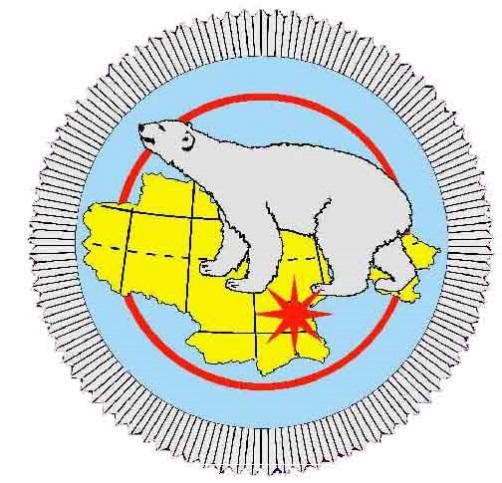 СЧЕТНАЯ ПАЛАТА ЧУКОТСКОГО АВТОНОМНОГО ОКРУГАБ Ю Л Л Е Т Е Н Ь№ 1г.Анадырь2021 годСОДЕРЖАНИЕ1. ОТЧЕТ о результатах совместного с контрольно-счетными органами муниципальных образований Чукотского автономного округа контрольного мероприятия «Проверка реализации прав детей-сирот и детей, оставшихся без попечения родителей, на обеспечение жилыми помещениями на территории Чукотского автономного округа в 2017-2020 годах»………………………….…...32. ОТЧЕТ по результатам контрольного мероприятия «Проверка использования бюджетных средств, предоставленных в 2020 году на реализацию Ведомственной целевой программы «Дорожная деятельность в отношении автомобильных дорог общего пользования регионального значения Чукотского автономного округа в части проектирования, содержания, ремонта и капитального ремонта» Государственной программы «Развитие транспортной инфраструктуры Чукотского автономного округа»…..……...…….……….........343. ОТЧЕТ о результатах контрольного мероприятия «Проверка использования средств окружного бюджета, предоставленных в 2020 году в форме субсидий Некоммерческой организации «Фонд развития экономики и прямых инвестиций Чукотского автономного округа»……………………….……...…………….........534. ОТЧЕТ по результатам контрольного мероприятия «Проверка реализации регионального проекта Чукотского автономного округа «Комплексная система обращения с твердыми коммунальными отходами» за 2019 - 2020 годы»..……745. ОТЧЕТ о результатах контрольного мероприятия «Проверка использования бюджетных средств, предоставленных на поддержку и развитие туризма в Чукотском автономном округе в 2019-2020 годах Департаменту культуры, спорта и туризма Чукотского автономного округа и Некоммерческой организации «Фонд развития туризма, международных и межрегиональных проектов Чукотского автономного округа»….………………………...………….84ОТЧЕТо результатах совместного с контрольно-счетными органами муниципальных образований Чукотского автономного округа контрольного мероприятия «Проверка реализации прав детей-сирот и детей, оставшихся без попечения родителей, на обеспечение жилыми помещениями на территории Чукотского автономного округа в 2017-2020 годах»(Утвержден Коллегией Счетной палаты Чукотского автономного округа,протокол от 31 марта 2021 года №5)г. Анадырь  1. Основание для проведения совместного контрольного мероприятия: пункт 1.1. Плана работы Счетной палаты Чукотского автономного округа (далее – Счетная палата) на 2021 год, Решение от 11 января 2021 года о проведении Счетной палатой и муниципальными контрольно-счетными органами Чукотского автономного округа (далее – МКСО) совместного контрольного мероприятия. 2. Предмет совместного контрольного мероприятия: деятельность органов государственной власти Чукотского автономного округа и органов местного самоуправления муниципальных образований Чукотского автономного округа по организации и координации работы по реализации прав детей-сирот и детей, оставшихся без попечения родителей (далее – дети-сироты, ребенок-сирота) на обеспечение жилыми помещениями на территории Чукотского автономного округа.  3. Цели совместного контрольного мероприятия и вопросы проверки:         	Цель 1. Оценить степень достаточности (недостаточности) нормативного обеспечения по предоставлению детям-сиротам жилых помещений на территории Чукотского автономного округа.Вопрос 1. Анализ и оценка нормативного обеспечения, регулирующего предоставление детям-сиротам жилых помещений на территории Чукотского автономного округа.          Цель 2. Проанализировать финансовое обеспечение государственных полномочий по обеспечению жилыми помещениями детей-сирот на территории Чукотского автономного округа.	Вопрос 1. Анализ финансового обеспечения (объем и источники финансирования) на осуществление государственных полномочий по обеспечению жилыми помещениями детей-сирот на территории Чукотского автономного округа и расчетно-нормативных затрат для реализации Государственной программы «Социальная поддержка населения Чукотского автономного округа.	Цель 3. Оценить законность и эффективность использования бюджетных средств, направленных на расходы по обеспечению прав детей-сирот на жилое помещение, а также осуществление Департаментом и органами местного самоуправления муниципальных образований Чукотского автономного округа государственных полномочий по обеспечению жилыми помещениями детей-сирот на территории Чукотского автономного округа.Вопрос 1. Проверка законности и эффективности использования бюджетных средств, предусмотренных на осуществление государственных полномочий по обеспечению жилыми помещениями детей-сирот на территории Чукотского автономного округа.Вопрос 2. Проверка соблюдения Департаментом требований действующего законодательства при выполнении государственных полномочий  по обеспечению детей-сирот жилыми помещениями.Вопрос 3. Проверка соблюдения органами местного самоуправления муниципальных образований Чукотского автономного округа требований действующего законодательства при выполнении государственных полномочий  по обеспечению детей-сирот жилыми помещениями.	Цель 4. Проанализировать систему отчетности, касающейся предмета контрольного мероприятия, оценить полноту достижения целевых показателей  при реализации Государственной программы. 	Вопрос 1. Анализ системы отчетности (полнота, достоверность), касающейся предмета контрольного мероприятия. 	Вопрос 2. Оценка планирования и полноты достижения целевых показателей  при реализации Государственной программы.4. Участники и объекты контроля совместного контрольного мероприятия:5. Проверяемый период деятельности: 2017-2020 годы.6. Сроки начала и окончания проведения совместного контрольного мероприятия:  со 22 декабря 2020 года по 17 марта 2021 года.        7. Краткая  информация о сфере контрольного мероприятияРеализация прав детей-сирот на жилое помещение – один из вопросов государственной политики в сфере защиты детства, которому уделяется особое внимание как при реализации Национальной стратегии действий в интересах детей, так и в рамках Десятилетия детства (2018–2027 годы), объявленного Указом Президента Российской Федерации.Конституцией Российской Федерации (ст.72) установлено, что защита детства, семейное, жилищное законодательство находится в совместном ведении Российской Федерации и субъектов Российской Федерации. Базовым нормативным правовым актом, устанавливающим основные гарантии прав детей-сирот на получение жилого помещения, является  Федеральный закон №159-ФЗ.Детям-сиротам, не имеющим пригодного для проживания жилья, по достижении 18 лет государство гарантирует предоставление жилого помещения. Такое право у детей-сирот возникает, если они не имеют закрепленного за ними жилого помещения или их возвращение в ранее занимаемые и сохраненные за ними жилые помещения невозможно (ст.8 Федерального закона №159-ФЗ, п.8 ч.1 ст.92, ст.98.1, ч.1,2 ст.109.1 Жилищного кодекса). Жильё детям-сиротам предоставляется из специализированного жилищного фонда в виде квартиры или отдельного жилого дома на основании заявления по окончании срока пребывания ребенка-сироты в образовательных, медицинских и иных организациях для детей-сирот, а также по завершении получения профессионального образования, окончании военной службы по призыву или по окончании отбывания наказания в исправительных учреждениях.      Постановка на учет на обеспечение жилыми помещениями указанных лиц осуществляется по достижении ими возраста 14 лет. Право на обеспечение жилым помещением сохраняется за ребенком-сиротой до его фактического обеспечения жильем. 	Порядок формирования списка детей-сирот, нуждающихся в жилом помещении, а также порядок исключения детей-сирот из списка в субъекте Российской Федерации по прежнему месту жительства и включения их в список в субъекте Российской Федерации по новому месту жительства (далее – Список) установлен на федеральном уровне Правилами №397 .  Численность детей-сирот, состоящих на учете на получение жилья в Чукотском автономном округе в проверяемом периоде, менялась незначительно и составляет на 1 января 2021 года 176 человек. 8. Результаты совместного контрольного мероприятия Анализ и оценка нормативного обеспечения, регулирующего предоставление детям-сиротам жилых помещений на территории Чукотского автономного округа 	Деятельность органов государственной власти и органов местного самоуправления муниципальных образований Чукотского автономного округа по реализации прав детей-сирот на обеспечение жилыми помещениями на региональном уровне регулируется следующими нормативными правовыми актами (далее – НПА).Дополнительные гарантии прав детей-сирот на жилое помещение в Чукотском автономном округе определены Законом №105-ОЗ  и относятся к расходным обязательствам Чукотского автономного округа.  Закон №126-ОЗ регулирует отношения по наделению органов местного самоуправления муниципальных районов (городских округов) Чукотского автономного округа государственными полномочиями Чукотского автономного округа по обеспечению детей-сирот жилыми помещениями, в том числе: приобретение жилых помещений в собственность муниципального образования в целях включения их в специализированный жилищный фонд (далее – спецжилфонд) для последующего предоставления по договорам найма специализированных жилых помещений (далее – договор найма); обеспечение содержания приобретенных жилых помещений до заключения договоров найма.	В соответствии с Законом №81-ОЗ Департамент является уполномоченным органом по опеке и попечительству на территории Чукотского автономного округа, и по реализации прав детей-сирот на обеспечение жилыми помещениями осуществляет следующие полномочия: формирует и ведет список детей-сирот, подлежащих обеспечению жилыми помещениями спецжилфонда по договорам найма специализированных жилых помещений  в Чукотском автономном округе; содействует защите жилищных прав детей-сирот, в том числе по обеспечению их жилыми помещениями в случаях, предусмотренных законодательством; ведет учет детей-сирот, которые подлежат обеспечению жилыми помещениями.           С целью решения вопросов по обеспечению детей-сирот жилыми помещениями создана Комиссии по обеспечению детей-сирот жилыми помещениями по договорам найма (далее – Комиссия). Приказом Департамента от 21 января 2013 года №64 утверждены Положение о Комиссии и ее состав. В рассматриваемом периоде в организационно-распорядительный документ вносились изменения, в связи с изменениями федерального законодательства и организационно-штатными изменениями в Департаменте.В проверяемом периоде формирование Списка детей-сирот, подлежащих обеспечению жилыми помещениями, регулировалось: Законом 119-ОЗ  (в период 2017-2018 годов), Правилами №397, Постановлением №65 и Административными регламентами Департамента. Постановлением №65 установлен Порядок взаимодействия органов государственной власти и органов местного самоуправления муниципальных образований Чукотского автономного округа при организации работы по предоставлению детям-сиротам жилых помещений, а также другие порядки, регулирующие   вопросы в данной сфере.В соответствии с Постановлением №518 Департамент определен уполномоченным исполнительным органом государственной власти Чукотского автономного округа по контролю за осуществлением органами местного самоуправления муниципальных образований государственных полномочий по обеспечению детей-сирот благоустроенными жилыми помещениями спецжилфонда по договорам найма.  На основании ч. 5 ст. 19 Закона №131-ФЗ, п. 1 ч. 1 ст. 2 Закона №126-ОЗ финансовое обеспечение переданных органам местного самоуправления государственных полномочий осуществлялось в проверяемом периоде за счет средств окружного бюджета, предоставленных местным бюджетам в виде субвенций на обеспечение детей-сирот благоустроенными жилыми помещениями спецжилфонда по договорам найма (далее – Субвенция). 	 Расчет Субвенции осуществляется на основании методики, утвержденной Законом №48-ОЗ. Расходование Субвенции регламентируется Порядком №167 .  Порядок и сроки представления отчетности органами местного самоуправления о расходовании Субвенции определены приказами Департамента: №15 (действовал в 2017-2018 годах), №247 (действует с 2019 года). 	Оценка нормативного обеспечения, регулирующего предоставление детям-сиротам жилых помещений, действующего на муниципальном уровне показала следующее.	В соответствии с п.2 ч.2 ст.2 Закона №126-ОЗ органы местного самоуправления обязаны определить орган и должностных лиц местного самоуправления, специально уполномоченных осуществлять деятельность по реализации государственных полномочий по обеспечению детей-сирот жилыми помещениями. 	В ходе проверки установлено, что в нарушение требований законодательства: - в городском округе Певек правовой акт по определению органа и должностных лиц, обеспечивающих деятельность по осуществлению переданных полномочий по обеспечению детей-сирот жилыми помещениями не принят;- в городском округе Эгвекинот правовым актом не определен уполномоченный орган,  назначено лишь лицо (начальник отдела учета, распределения и приватизации жилья Управления промышленной и сельскохозяйственной политики Администрации городского округа Эгвекинот) ответственное за приём, подготовку и проверку документов при реализации государственных полномочий по обеспечению детей-сирот жилыми помещениями в муниципальном образовании;  В городском округе Анадырь уполномоченным органом определена Администрация, при этом не определены должностные лица Администрации, уполномоченные осуществлять деятельность по реализации государственных полномочий, и фактически реализация государственных полномочий в указанной сфере осуществлялась профильными отделами Администрации (жилищный отдел, отдел муниципальных закупок). Анадырским, Билибинским, Чукотским муниципальными районами, Провиденским городским округом в соответствии с требованими действующего законодательства правовыми актами определены орган и должностные лица местного самоуправления, специально уполномоченные осуществлять деятельность по реализации государственных полномочий по обеспечению детей-сирот жилыми помещениями. Кроме того, в Чукотском муниципальном районе утвержден Порядок  межведомственного взаимодействия при осуществлении государственных полномочий в указанной сфере. В соответствии с Порядком, органами, участвующими в межведомственном взаимодействии, являются: Администрация муниципального образования Чукотский муниципальный район; Управление финансов, экономики и имущественных отношений муниципального образования Чукотский муниципальный район; Управление социальной политики администрации муниципального образования Чукотский муниципальный район.В муниципальных районах (городских округах) муниципальными правовыми актами установлены порядки управления и распоряжения имуществом, находящемся в муниципальной собственности, а также нормы предоставления и учетные нормы площади жилого помещения социального найма в соответствии со статьей 50 Жилищного кодекса.Проверка показала, что региональная нормативно-правовая база, регулирующая  вопросы предоставления детям-сиротам жилых помещений  в Чукотском автономном округе, сформирована на должном уровне, НПА по составу и содержанию соответствуют требованиям действующего законодательства. В рассматриваемом периоде в НПА в установленном порядке вносились изменения в связи с изменениями норм действующего законодательства, касающегося обеспечения детей-сирот жилыми помещениями.   Анализ финансового обеспечения (объем и источники финансирования) на осуществление государственных полномочий по обеспечению жилыми помещениями детей-сирот на территории Чукотского автономного округа и расчетно-нормативных затрат для реализации Государственной программы	Финансовое обеспечение дополнительных гарантий прав детей-сирот на жилое помещение осуществлялось в проверяемом периоде в рамках реализации мероприятия «Субвенции на обеспечение детей-сирот и детей, оставшихся без попечения родителей, лиц из числа детей-сирот и детей, оставшихся без попечения родителей, благоустроенными жилыми помещениями специализированного жилищного фонда по договорам найма специализированных жилых помещений» (далее – Мероприятие 1) основного мероприятия «Предоставление жилых помещений детям-сиротам и лицам из их числа» Государственной программы. 	Справочно: Постановлением Правительства Чукотского автономного округа от 22 марта 2021 года №65 изменено наименование Мероприятия 1 и утверждено в редакции  – «Субвенции на предоставление жилых помещений детям-сиротам и детям, оставшихся без попечения родителей, лицам из их числа по договорам найма специализированных жилых помещений».	Также с 2020 года в рамках указанного основного мероприятия осуществлялось мероприятие  «Предоставление единовременной социальной выплаты на приобретение жилого помещения лицам, которые относились к категории детей-сирот и детей, оставшихся без попечения родителей, лиц из числа детей-сирот и детей, оставшихся без попечения родителей, и достигли возраста 23 лет» (далее – Мероприятие 2),  регламентируемое Порядком №180. Ответственным исполнителем реализации Мероприятий 1,2 является Департамент, Мероприятие 1 осуществлялось с участием органов местного самоуправления. В 2017-2020 годах на реализацию Мероприятия 1 в окружном бюджете предусмотрены бюджетные ассигнования в общем объеме                                            254 472,10 тыс. рублей, в том числе за счет субсидии из федерального бюджета 22 660,20 тыс. рублей, средств окружного бюджета - 231 811,90 тыс.рублей (код ГРБС 903, раздел 10, подраздел 04, целевая статья расходов 03 203, вид расходов 500). Департаментом межбюджетные трансферты муниципальным образованиям доведены в полном объеме, в пределах распределения в окружном бюджете субвенций на обеспечение жилыми помещениями детей-сирот.Объем средств, предусмотренный в 2017- 2020 годах в окружном бюджете на предоставление детям-сиротам жилых помещений, достаточен для 100% обеспечения лиц, обратившихся с заявлениями о предоставлении жилых помещений в соответствующем году рассматриваемого периода, и состоящих в разделе 2 Списка нуждающихся в предоставлении жилья. На реализацию Мероприятия 2 в окружном бюджете в 2020 году предусмотрены бюджетные ассигнования в объеме 3 500,0 тыс. рублей (код ГРБС 903, раздел 10 подраздел 04, целевая статья 03 203, вид расходов 300).  	Субсидии из федерального бюджета на реализацию Мероприятия 1 предоставлялись Чукотскому автономному округу на основании Соглашений, данные по заключенным Соглашениям на 2017-2020 годы приведены                                        в таблице 1.Таблица 1Субсидия из федерального бюджета отражена в доходной части окружного бюджета на 2017-2020 годы в объемах, предусмотренных Соглашениями, регионом соблюдены условия Соглашений, в том числе уровень софинансирования расходов на предоставление жилых помещений детям-сиротам за  счет средств федерального бюджета.Счетной палатой в ходе контрольного мероприятия проведена проверка расчета Субвенции, предусмотренной в 2017-2020 годах  в окружном бюджете на обеспечение жилыми помещениями детей-сирот. Установлено, что размер Субвенции, необходимой на обеспечение жилыми помещениями детей-сирот, произведен Департаментом в соответствии с методикой, утвержденной Законом 48-ОЗ, исходя из следующих параметров:	- количество детей-сирот, подлежащих обеспечению жилыми помещениями, для которых запланировано приобретение жилых помещений в муниципальном образовании в планируемом году (по данным Департамента);	- размер общей площади жилого помещения, принимаемый для расчета размера субвенции, составляющий 33 м2, установленный федеральным законодательством;	- показатель средней рыночной стоимости 1 м2 общей площади жилого помещения по Чукотскому автономному округу, утвержденный приказом Минстроя России;  - поправочный коэффициент к показателю средней рыночной стоимости               1 м2 общей площади жилого помещения по муниципальному образованию.  Размер Субвенции, необходимой на обеспечение содержания приобретенных жилых помещений до заключения договоров найма, произведен в соответствии с методикой, утвержденной Законом 48-ОЗ.Проверка законности и эффективности использования бюджетных средств, предусмотренных на осуществление государственных полномочий по обеспечению жилыми помещениями детей-сирот на территории Чукотского автономного округа	В рассматриваемом периоде  субсидии из федерального бюджета, в целях софинансирования мероприятий по предоставлению детям-сиротам жилых помещений, предоставлены Минпросвещения России бюджету Чукотского автономного округа в объемах, предусмотренных Соглашениями и  использованы регионом в полном объеме – 22 660,20 тыс. рублей. Согласно отчетности Департамента показатели результативности мероприятия, установленные Соглашениями, исполнены.	Проверка показала, что предоставление местным бюджетам Субвенции на обеспечение жилыми помещениями детей-сирот в 2017-2020 годах осуществлялось Департаментом в соответствии с Порядком №167: 	- в пределах бюджетных ассигнований, предусмотренных законами о бюджете на соответствующий финансовый год   на реализацию переданных государственных полномочий, с учетом их распределения, установленного законами об окружном бюджете;	- на основании заявок органов местного самоуправления на финансирование указанных расходов, с одновременным представлением документов, перечень которых утвержден приказами Департамента №№151,247. Анализ исполнения Мероприятий 1,2 Государственной программы в 2017-2020 годах в разрезе муниципальных образований приведен в таблице 2.Таблица 2 (тыс. рублей)*Мероприятие 2 исполнялось ДепартаментомМероприятие 1 за четырёхлетний период в целом по округу исполнено на сумму 173 541,07 тыс.рублей или 68,2% от утвержденных бюджетных ассигнований, в том числе:  на обеспечение жилыми помещениями детей-сирот направлено 172 877,57 тыс.рублей, на обеспечение содержания приобретенных жилых помещений до заключения договоров найма специализированных жилых помещений – 663,50 тыс.рублей.Низкий уровень исполнения Мероприятия 1 отмечается в Анадырском и Чукотском муниципальных районах. Согласно результатам проведенных МКСО проверок, основными причинами неосвоения муниципальными образованиями средств Субвенции в полном объеме являются: отсутствие достаточного количества жилых помещений на рынке вторичного жилья, соответствующего требованиям федерального и регионального законодательства; сложная процедура закупок; логистические проблемы при направлении документов  для оформления приватизации жилых помещений, отсутствие строительства новых жилых домов, исходя из фактической потребности.Проверками законности и эффективности использования Субвенций, переданных из окружного бюджета органам местного самоуправления для осуществления государственных полномочий по обеспечению детей-сирот жилыми помещениями установлено, что бюджетные средства использованы по целевому назначению и  на иные цели не отвлекались.	В ходе проверки законности и эффективности использования бюджетных средств, направленных на реализацию Мероприятия 2, регламентируемого Порядком №180, установлено следующее.	Порядок №180 направлен на введение  новой формы решения вопроса обеспечения лиц из числа детей-сирот старше 23 лет, своевременно не обеспеченных жилыми помещениями, в виде государственных жилищных сертификатов,  при этом важным моментом предоставления жилищных сертификатов является подтверждение полной социализации данной категории граждан. Основания включения в Список нуждающихся в обеспечении жильем возрастной категории старше 23 лет установлены Правилами №397.В 2020 году в рамках реализации Мероприятия 2 жилищный сертификат выдан только одному гражданину на сумму 3 500,0 тыс. рублей  на приобретение жилого помещения в г.Анадырь. Нарушений требований Порядка №180 в ходе проверки не установлено, бюджетные средства использованы по целевому назначению и на иные цели не отвлекались.	Проверка соблюдения Департаментом требований действующего законодательства при выполнении государственных полномочий  по обеспечению детей-сирот жилыми помещениями 	На основании статьи 2.1 Закона №105-ОЗ формирование Списка детей-сирот, которые подлежат обеспечению жилыми помещениями по договорам найма, осуществляется Департаментом.   Согласно Постановлению №65 форма Списка состоит из двух разделов:  1. Дети сироты и дети, оставшиеся без попечения родителей, лица из их числа (в том числе достигшие возраста 23 лет), нуждающиеся в предоставлении жилья (далее – раздел 1 Списка);  2. Дети-сироты и дети, оставшиеся без попечения родителей, лица из их числа (в том числе достигшие возраста 23 лет),  нуждающиеся в 
предоставлении жилья в _____ году (текущем году)  (далее – раздел 2 Списка).   Включение и исключение из Списка детей-сирот, которые подлежат обеспечению жильём в Чукотском автономном округе, осуществляется в соответствии с Правилами №397 и Административными регламентами Департамента №№2625,1401 по предоставлению государственной услуги по включению и исключению детей-сирот и лиц из их числа из Списка. Результатом административной процедуры по проверке прав заявителя и подготовке заключения с выводами о необходимости его включения или отказа во включении в Список является сформированный пакет документов заявителя. Предоставление государственной услуги осуществляется Департаментом через отделы социальной поддержки населения Управления социальной поддержки населения Департамента в муниципальных районах (городских округах), действующие как обособленные структурные подразделения (далее – Отделы), а также через подведомственное Департаменту учреждение – ГКУ Чукотского автономного округа «Многофункциональный центр предоставления государственных и муниципальных услуг Чукотского автономного округа» (далее – МФЦ). Заявления установленной формы о включении в Список и прилагаемые к нему документы, могут быть поданы заявителями непосредственно в Отделы лично, через МФЦ, направлены посредством почтовой связи, а также в форме электронного документа посредством Единого портала и Регионального портала.В ходе контрольного мероприятия проведена проверка соблюдения Департаментом Правил №397 при формировании Списка детей-сирот, которые подлежат обеспечению жильём, в том числе в части ведения учетных дел граждан.Выборочной проверкой учетных дел детей-сирот, подлежащих обеспечению жильём, установлено, что дела заявителей сформированы с учетом всех необходимых документов, предусмотренных Правилами №397.  Отделами, по итогам рассмотрения заявления и документов, представленных заявителем, подготовлены и направлены в Департамент на рассмотрение Комиссии полный пакет документов и заключение с выводами о необходимости включения или отказе во включении в Список граждан. Решение о включении либо об отказе во включении в Список детей-сирот, которые подлежат обеспечению жилыми помещениями, приняты Комиссией  с учетом требований действующего законодательства. 	Разделы Списка мобильны, на основании заявлений граждан, состоящих в разделе 2  Списка, они могут быть перенесены в раздел 1 и наоборот. В рассматриваемом периоде Список по мере необходимости актуализировался Департаментом: в 2017 году –  26 раз, в 2018 году – 25 раз, в 2019 году – 17 раз; в 2020 году – 21 раз. Актуализированные Списки, утвержденные протоколами заседания Комиссии и приказами Департамента, в установленном порядке направлялись в адрес органов местного самоуправления.Так, в отчетном периоде по обращениям, поступившим от детей-сирот (заявления имеются в учетных делах), а также в связи с дополнительно установленными Департаментом обстоятельствами, Комиссией принимались следующие решения:- по измененению периода реализации права на жилое помещение на более поздний период по причине обучения, призыва на срочную военную службу  в ВС России и других обстоятельств,  в связи с этим исключением из раздела 2 Списка с одновременным включением в раздел 1 Списка с указанием планируемого периода (года) обеспечения жильём;  - по изменению места (населенного пункта) обеспечения детей-сирот жилыми помещениями в пределах округа (при наличии соответствующих обстоятельств);- по исключению из Списка в связи с обеспечением ребенка-сироты жильём;- по исключению из Списка ребенка-сироты в связи  с изменением обстоятельств, учтенных при определении права ребенка-сироты на предоставление жилого помещения на дату вынесения решения о включении в Список.Уведомления, о принятых Комиссией решениях о включении либо об отказе во включении в Список детей-сирот, которые подлежат обеспечению жилыми помещениями, а также решениях на поступившие заявления граждан, Департаментом своевременного направлялись заявителям и органам местного самоуправления.	В рассматриваемом периоде Департаментом велась разяснительная работа с детьми-сиротами, подлежащими обеспечению жильём в населенных пунктах, где отсутствует рынок жилья и свободный муниципальный жилищный фонд, о возможности изменения места (населенного пункта) обеспечения их жилыми помещениями. 	В связи с принятием изменений в федеральное законодательство (Федеральный закон №159-ФЗ, Жилищный кодекс), начиная с 2013 года в Чукотском автономном округе жилые помещения для детей-сирот  предоставляются на основании договоров найма специализированного жилого помещения на пятилетний срок. 	В соответствии с Законом №126-ОЗ, Постановлением №65 на основании решений Департамента органами местного самоуправления с лицами из числа детей-сирот на новый пятилетний срок перезаключены 36 договоров найма специализированного жилого помещения.Проверка соблюдения органами местного самоуправления муниципальных образований Чукотского автономного округа требований действующего законодательства при выполнении государственных полномочий  по обеспечению детей-сирот жилыми помещениями  Исполнение органами местного самоуправления государственных полномочий по обеспечению жильём детей-сирот  осуществлялось путем приобретения на территории округа жилых помещений на вторичном рынке жилья в результате проведенных конкурсных процедур в соответствии с положениями Закона №44-ФЗ, а также предоставления жилых помещений специализированного жилищного фонда из муниципальной казны.  В целях оценки выполнения органами местного самоуправления обязанностей по соблюдению требований законодательства о контрактной системе в сфере закупок при приобретении в 2017-2020 годах в муниципальную собственность жилых помещений для детей-сирот (п.4 ч.2 ст. 2 Закона №126-ОЗ), МКСО проведены проверочные мероприятия в сфере закупок на основании информации, размещенной в информационно-телекоммуникационной сети «Интернет» на официальном сайте в сфере закупок: www.zakupki.gov.ru и иных документов и сведений, предоставленных объектами контроля.  	В ходе проверки установлено следующее.  В рамках положений статьи 16 закона №44-ФЗ планирование закупок муниципальными заказчиками осуществлялось посредством формирования, утверждения и ведения планов закупок товаров, работ, услуг для обеспечения муниципальных нужд (далее – План закупок) и планов-графиков закупок товаров, работ, услуг для обеспечения муниципальных нужд (далее – План-график). Согласно внесенным изменениям в Закон №44-ФЗ с 1 октября 2019 года План закупок официально отменен. Закупки жилых помещений осуществлялись в соответствии с информацией, включенной в Планы-графики, что соответствует  требованиям ч.11 ст.21 Закона №44-ФЗ.Определение и обоснование начальной (максимальной) цены контракта  (далее – НМЦК) при осуществлении закупок по приобретению жилых помещений (квартир)  для детей-сирот осуществлялось в соответствии со ст. 22 Закона №44-ФЗ и Методическими рекомендациями №567. Определение поставщиков при осуществлении закупок осуществлялось  путем проведения электронных аукционов в соответствии с требованиями статьи 59 Закона №44-ФЗ и Перечнем товаров, работ, услуг, в случае осуществления закупок которых заказчик обязан проводить аукцион в электронной форме (электронный аукцион), утвержденным Распоряжением Правительства Российской Федерации от 21 марта 2016 года №471-р. Также определение поставщиков при осуществлении закупок осуществлялось  путем запроса предложений в соответствии с требованиями п.4 ст.71 Закона №44-ФЗ, так как электронные аукционы по данным закупкам были признаны не состоявшимися по основаниям, предусмотренным ч.16 ст. 66 Закона №44-ФЗ. Так, из проведенных в 2019 и 2020 годах Провиденским городским округом 7 электронных аукционов по приобретению жилых помещений   для детей-сирот, закупки состоялись по двум процедурам (28,6%). В Чукотском муниципальном районе в проверяемом периоде проведено 92 электронных аукциона, по результатам которых заключено 10 муниципальных контрактов (10%).  В Анадырском муниципальном районе в 2017-2018 годах было проведено 32 электронных аукциона, закупки по которым были признаны несостоявшимися в связи с отсутствием заявок на участие в процедуре.  Низкая результативность проведения электронных аукционов по закупке квартир для детей-сирот, отмеченная  по результатам проверок МКСО, обусловлена отсутствием достаточного количества жилых помещений на рынке вторичного жилья, сложной процедурой закупок. Требования, установленные законодательством о контрактной системе (процесс аккредитации на электронной площадке, наличие электронной цифровой подписи, привлечение  собственных средств в качестве обеспечения исполнения муниципального контракта и предельный размер НМЦК), не обеспечивают вовлеченность физических лиц – собственников жилья в оперативном выходе на сделку, в связи с чем возникают риски, что закупка будет признана несостоявшейся.В соответствии с Правилами №42 органами местного самоуправления комиссионно обследовались жилые помещения, предполагаемые к приобретению в муниципальную собственность и отнесению к спецжилфонду, на соответствие приобретаемого жилья условиям, определенным муниципальными контрактами, в том числе по уровню благоустроенности, санитарным и техническим правилам и нормам, требованиям пожарной безопасности. Согласно актам осмотра, предъявленным проверке, несоответствий технических характеристик, указанных в муниципальных контрактах, не установлено, жилые помещения пригодны для проживания.  По итогам проведенных закупок в 2017-2020 годах муниципальными  районами (городскими округами) заключено 109 муниципальных контрактов на приобретение 109 благоустроенных жилых помещений для детей-сирот. Сведения о приобретенных, и предоставленных детям-сиротам жилых помещениях на основании договоров найма в 2017-2020 годах приведены в таблице 3. Таблица 3 Согласно данным таблицы 3, из приобретенных в 2017-2020 годах 109 жилых помещений, в проверяемом периоде предоставлено детям-сиротам по договорам найма 99 квартир, 10 жилых помещений по состоянию на 1 января 2021 года находятся в стадии оформления передачи по назначению. Закупка жилых помещений для обеспечения детей-сирот осуществлена муниципальными заказчиками в рамках переданных полномочий и в соответствии с требованиями действующего законодательства в сфере закупок. Приобретенные на территории округа жилые помещения (квартиры) для детей-сирот переданы в собственность муниципальных районов (городских округов) на основании актов приема-передачи жилого помещения, предусмотренных контрактами.  Необходимо отметить, что принятие органами местного самоуправления решений о предоставлении специализированных жилых помещений в отношении детей-сирот, которые подлежат обеспечению жилыми помещениями, производилось с учетом Списка, сформированного Департаментом в рамках установленных полномочий. Проверкой установлено, что квартиры переданы в пользование нуждающимся детям-сиротам на основании решений собственника помещений  (ст. 99 Жилищного кодекса), путем заключения договоров найма специализированного жилого помещения (ч.1 ст.109.1 Жилищного кодекса, ч.1 ст.8 Федерального закона № 159-ФЗ, ч.4 ст.1.1 Закона №126-ОЗ).В ходе контрольного мероприятия проведена проверка соблюдения органами местного самоуправления действующего законодательства  при включении в спецжилфонд приобретенных в муниципальную собственность жилых помещения для детей-сирот, в том числе их государственной регистрации.В соответствии с Правилами №42 орган управления муниципальным жилищным фондом, помимо регистрации перехода права собственности, должен направить в орган, осуществляющий регистрацию прав на недвижимое имущество и сделок с ним, для внесения в единый государственный реестр недвижимости (ЕГРН), решение об отнесении жилого помещения к определенному виду жилых помещений спецжилфонда.Использование жилого помещения в качестве специализированного жилого помещения допускается только после его отнесения к определенному виду жилых помещений спецжилфонда (ч.2 ст.92 Жилищного кодекса и ч.15 Правил № 42).В ходе проверки установлено, что в нарушение ч.2 ст.92 Жилищного кодекса, ч.14 и 15 Правил №42:- Администрацией Билибинского муниципального района ни по одной из 20 квартир, приобретенных в 2017-2020 годах за счет средств Субвенции, сведения о принадлежности жилого помещения к жилым помещениям спецжилфонда для детей-сирот в ЕГРН не направлены;- Администраций Провиденского городского округа ни по одной из 13 квартир, предоставленных детям-сиротам в 2017-2020 годах, сведения о принадлежности жилого помещения к жилым помещениям спецжилфонда для детей-сирот в ЕГРН не направлены. Кроме того, по 6 квартирам не проведена регистрация перехода права собственности на жилые помещения (в ходе контрольного мероприятия нарушение устранено, необходимые сведения направлены в ЕГРН для регистрации);- Анадырским муниципальным районом 4 квартиры, на момент предоставления их  в 2017 году детям-сиротам по договорам найма, не были внесены в спецжилфонд для детей-сирот, нарушения устранены в 2019 году.Также проверкой установлено, что в нарушение части 14 Правил №42 администрациями городских округов Певек и Эгвекинот в отношении жилых помещений, приобретенных в 2017-2020 годах за счет средств Субвенции, сведения об их отнесении  к определенному виду жилых помещений спецжилфонда для детей-сирот в ЕГРН зарегистрированы  только в 2020 году. Таким образом, в проверяемом периоде в городских округах Певек, Эгвекинот, Провиденском городском округе, Билибинском и Анадырском муниципальных районах допущено использование жилых помещений в качестве специализированных жилых помещений для детей-сирот до их отнесения к определенному виду жилых помещений спецжилфонда (в отсутствие регистрация объектов недвижимости в ЕГРН в составе спецжилфонда для детей-сирот), что является нарушением норм ч.2 ст. 92 Жилищного кодекса, ч.14 и 15 Правил №42.Жилое помещение предоставлялось ребенку-сироте общей площадью не ниже нормы предоставления площади жилого помещения по договору социального найма, установленной на основании ст.50 Жилищного кодекса органом местного самоуправления, что  соответствует требованиям ч.7 ст.8 Закона №159-ФЗ, ч.2 ст.2 Закона №105-ОЗ. Проверка показала, что форма заключенных с детьми-сиротами договоров найма специализированного жилого помещения соответствует типовому договору найма, утвержденному Постановлением №548 .  Справочно:  в договорах найма жилых помещений для детей-сирот, заключенных в 2019 и 2020 годах от лица Администрации Билибинского муниципального района с МП ЖКХ Билибинского муниципального района, не заполнены реквизиты по государственной регистрации права собственности на жилое помещение, в связи с  отсутствием регистрации в ЕГРН.Проверкой реализации прав детей-сирот на обеспечение жилыми помещениями установлено, что в городских округах Анадырь, Певек, Эгвекинот, Билибинском муниципальном районе приобретение и распределение жилых помещений для детей-сирот осуществлялось на основании заявленной потребности, дети-сироты, имеющие право на обеспечение жильём  в рассматриваемом периоде, реализовали свое право в полном объёме.   В то же время, в ходе проверки установлены факты, свидетельствующие о недостаточности мер по исполнению органами местного самоуправления округа переданных полномочий по обеспечению детей-сирот жилыми помещениями.Так, в Анадырском  муниципальном районе количество детей-сирот, подлежащих обеспечению жилыми помещениями в 2017-2020 годах составило 76 человек,  фактически жильём обеспечен 21 человек (28%), в том числе: 20 человек – за счет средств Субвенции; 1 – за счет муниципальной казны. По состоянию на 1 января 2021 года 6 жилых помещений находятся в стадии распределения. Объём неисполненных бюджетных назначений за 4 года составил 32 502,68 тыс. рублей (или  55% от общего объема Субвенции).В Чукотском муниципальном районе количество детей-сирот подлежащих обеспечению жильём в 2017-2020 годах составило 51 человек,  фактически обеспечено жилыми помещениями 15 человек или 29% (за счет средств Субвенции – 10 человек, 5 – за счет муниципальной казны).  Объём неисполненных бюджетных назначений за 4 года составил 37 859,8 тыс. рублей (или  74% от общего объема Субвенции). В Провиденском городском округе в рассматриваемом периоде количество детей-сирот нуждающихся в предоставлении жилья выросло с 18 человек в 2017 году до 28 в 2020 году, в том числе граждан нуждающихся в предоставлении жилья в отчетном финансовом году составляло: в 2017 – 5 человек, в 2019 году – 2 человека, в 2020 году – 5 человек. На конец отчетного года не реализовали право на обеспечение жильём: в 2017 году – 4 человека, в 2019 году – 2 человека, в 2020 году – 5 человек.В ходе проверки в городском округе Певек установлено, что приобретенное в 2018 году жилое помещение по адресу г. Певек, ул. Обручева 2Б кв. 47,  не предоставлено ребенку-сироте в связи с его письменным отказом заключить договор найма специализированного жилого помещения. Меры, предпринимаемые по перераспределению данного жилого помещения другим детям-сиротам, положительного результата не дали. Причинами отказа граждан от предлагаемого жилого помещения, согласно их  заявлениям, является неудобное месторасположение дома и желание в предоставлении  жилья ближе к центру и в 5 микрорайоне г. Певек.    Анализ системы отчетности (полнота, достоверность), касающейся предмета контрольного мероприятия 	 Проверка показала, что отчетность о расходах субсидии из федерального бюджета в целях софинансирования мероприятий по предоставлению детям-сиротам жилых помещений в рамках Государственной программы Российской Федерации «Социальная поддержка граждан» за 2017-2020 годы сформирована Департаментом в полном объеме, достоверна и направлена в Минпросвещения России в установленном порядке. 	 Порядок отчетности органов местного самоуправления муниципальных образований об осуществлении государственных полномочий по обеспечению детей-сирот жилыми помещениями установлен статьей 6 Закона №126-ОЗ, в соответствии с которой  приказами Департамента №№151,247 (с изменениями) для финансовых органов муниципальных районов (городских округов) установлена  форма Отчета о расходовании субвенций на осуществление полномочий по обеспечению жилыми помещениями детей-сирот и детей, оставшихсяч без попечения родителей, лиц из числа детей сирот и детей, оставшихся без попечения родителей (далее – Отчет) и сроки его представления.   Отчет состоит из разделов: раздел 1. Движение денежных средств;                        раздел 2. Сведения о численности детей-сирот и детей, оставшихся без попечения родителей, лиц из их числа, подлежащих обеспечению жилыми помещениями».   Счетная палата отмечает, что в п.1 раздела 2 Отчета наименование показателя «Численность детей-сирот и лиц из их числа, обеспеченных жилыми помещениями» определено некорректно, так как в Отчете должно отражаться количество жилых помещений для детей-сирот, приобретенных за счет Субвенции в отчетном периоде.   Некорректность  показателя в итоге привела к подмене  понятий «приобретение жилых помещений» и «обеспечение жилыми помещениями», в связи с чем финансовые органы муниципальных районов (городских округов) при формировании Отчета толковали показатель по-разному, разделы 2 Отчетов заполнены неверно: Анадырским  муниципальным районом (за 2017, 2018, 2019 годы), Чукотским муниципальным районом (за 2018, 2019 годы) Билибинским муниципальным районом (за 2020 год), городским округом Эгвекинот (за 2018, 2020 годы).   	Таким образом, раздел 2 Отчета, установленного Департаментом для финансовых органов муниципальных районов (городских округов) на основании ст. 6 Закона №126-ОЗ, по своему содержанию не обеспечивал в проверяемом периоде отражение информации о количестве жилых помещений для детей-сирот, приобретенных за счет Субвенции.  Иные отчеты по показателям, отражающим выполнение государственных полномочий по обеспечению детей-сирот жилыми помещениями в целом, в том числе с учетом жилья, предоставленного из муниципального жилищного фонда, а также жилья приобретенного за счет Субвенции в одном отчетном периоде, а предоставленного в другом отчетном периоде, Департаментом для органов местного самоуправления не предусмотрены.  В ходе контрольного мероприятия в приказ Департамента №247 внесены изменения, раздел 2 Отчета изложен в новой редакции и соответствует установленным требованиям.  Счетной палатой рассмотрены показатели, характеризующие  обеспечение детей-сирот жилыми помещениями в целом по региону, отраженные в разделе 5 годовой формы федерального статистического наблюдения №103-рик «Сведения о выявлении  и устройстве детей-сирот и детей, оставшихся без попечения родителей» (далее – форма №103-рик).   Начиная с отчетности за 2020 год, раздел 5 отчета формы №103-рик отменен. В таблице 4  показатели за период 2017-2019 годов приведены на основании формы №103-рик, за 2020 год – по данным Департамента.  Таблица 4  	  (человек)  Из данных таблицы 4 следует, что численность детей-сирот, состоящих на учете на получение жилья в регионе в рассматриваемом периоде изменилась незначительно и составляет на 1 января 2021 года 176 человек.  Отмечается увеличение числа поставленных на учет в Список нуждающихся в обеспечении жилыми помещениями в возрастной категории граждан от 23 лет и старше – с 14 человек на 1 января 2018 года до 24 человек на 1 января 2021 года. Численность детей-сирот, обеспеченных жилыми помещениями на основании судебных решений составила в рассматриваемом периоде 17 человек.	В ходе контрольного мероприятия установлены отклонения в численности детей-сирот, обеспеченных жилыми помещениями,  отраженной Департаментом в  отчетах формы №103-рик и в актах проверок МКСО. Согласно данным проверок численность детей-сирот,  обеспеченных жилыми помещениями в округе за период 2017-2020 годов составила 135 человек, по данным Департамента (сумма граф 3,4,5,6 строки 3 таблицы 4) – 141 человек.  Отклонение показателя  сложилось по причине отражения Департаментом в  отчетности за 2017 год  численности детей-сирот обеспеченных жильём по договоров найма специализированных жилых помещений заключенных в декабре 2016 года. 	Информация о предоставлении жилых помещений детям-сиротам по договорам найма по данным проверок МКСО приведена в приложении 1 к настоящему отчету. Так  за 2017-2020 годы из 135 предоставленных детям-сиротам жилых помещений, 107 (или 79%) приобретены за счет Субвенции, 28 квартир (или 21%) – предоставлены из муниципальной казны.  В Провиденском городском округе из муниципальной казны детям-сиротам предоставлено 11 квартир, что составляет 85% от общего количества предоставленного жилья в городском округе; в городском округе Певек – 3 квартиры (38%); в Чукотском муниципальном районе – 5 квартир (33%), в городском округе Эгвекинот – 8 квартир (или 32%), в Анадырском муниципальном районе – 1 квартира (5%). Оценка планирования и полноты достижения целевых показателей  при реализации Государственной программы    В  Государственной программе, в целях определения результативности Мероприятия 1 по обеспечению жилыми помещениями детей-сирот за счет средств Субвенции, установлен целевой показатель: «Количество детей-сирот и детей, оставшихся без попечения родителей, а также лиц из их числа, обеспеченных благоустроенными жилыми помещениями специализированного жилищного фонда по договорам найма специализированных жилых помещений» (далее – целевой показатель), величина которого сформирована исходя из численности детей-сирот, нуждающихся в предоставлении жилья в отчетном году (раздел 2 Списка).В нарушение Постановления №359 Департаментом не разработана методика расчета целевого показателя.         Оценка полноты достижения целевых показателей за 2017-2020 годы проведена Счетной палатой на основании  информации Департамента о выполнении целевых показателей, предусмотренных Государственной программой, по форме №2, установленной Департаментом финансов, экономики и имущественных отношений Чукотского автономного округа (далее – форма 2), данные приведены в таблице 5. Таблица 5По данным Департамента (форма №2) достижение целевого показателя в целом по округу в период 2017-2020 годов составило 63%, 62%, 52% и 37%  соответственно в каждом году проверяемого периода. Недостижение установленного целевого показателя в рассматриваемом периоде обусловлено низким уровнем исполнения Мероприятия 1 Анадырским и Чукотским муниципальными районами в связи с отсутствием рынка жилья в селах.В  ходе  контрольного     мероприятия 	установлены отклонения между показателями по количеству жилых помещений, приобретенных для детей-сирот в 2019 году, отраженными Департаментом в форме №2 и данными проверок МКСО. Информация о целевых показателях за 2017-2020 годы, и установленные в ходе проверки отклонения их значений, приведены                                       в таблице 6.Таблица 6* после составления отчета по исполнению Государственной программы за 2018 год в плановый показатель Департаментом внесены изменения  По данным Департамента в рамках Мероприятия 1  для детей-сирот приобретено 114 жилых помещений, по данным проверок МКСО – 109. Отклонение в форме №2 в количестве 5 единиц (квартир) допущено по причине ошибки исполнителя Департамента. Социальный эффект от реализации Мероприятия 1 в 2017-2020 годах выразился в повышении уровня и качества жизни 109 детей-сирот, или 49% от численности (221 человек), предусмотренной к обеспечению благоустроенными жилыми помещениями, приобретенными за счет Субвенции в рамках Государственной программы. Общая же численность детей-сирот, обеспеченных жильём в 2017-2020 годах согласно заключенным договорам найма специализированного жилого помещения составила 135 человек.Социальный эффект от реализации Мероприятия 2 выразился в обеспечении жильём одного человека, путем предоставления ему единовременной социальной выплаты на приобретение жилого помещения на основании жилищного сертификата. В то же время необходимо отметить, что из-за отсутствия рынка жилья в отдельных муниципальных образованиях округа, принятые государственные меры по обеспечению дополнительных гарантий прав детей-сирот на жилое помещение, не  смогли в полной мере повлиять на улучшение ситуации в указанной сфере. Результаты совместного контрольного мероприятия показывают, что реализация прав детей-сирот на обеспечение жилыми помещениями в Чукотском автономном округе в полной мере возможна только при строительстве и (или) приобретении у застройщика  жилья для детей-сирот.9. Возражения или замечания руководителей объектов совместного контрольного мероприятия:По результатам совместного контрольного мероприятия оформлено 8 актов, подписанные объектами контроля без разногласий.10. Выводы:1. Региональная нормативно-правовая база, регулирующая  вопросы предоставления детям-сиротам жилых помещений  в Чукотском автономном округе, сформирована на должном уровне, НПА по составу и содержанию соответствуют требованиям действующего законодательства. В рассматриваемом периоде в НПА в установленном порядке вносились изменения в связи с изменениями норм действующего законодательства, касающегося обеспечения детей-сирот жилыми помещениями. 2. Установлено, что размер Субвенции, необходимой на обеспечение жилыми помещениями детей-сирот, произведен Департаментом в соответствии с методикой, утвержденной Законом 48-ОЗ.	3. Финансовое обеспечение дополнительных гарантий прав детей-сирот на жилое помещение осуществлялось в рамках реализации Государственной программы «Социальная поддержка населения Чукотского автономного округа» с объемом бюджетных ассигнований в окружном бюджете на 2017-2020 годы  в размере 257 972,10 тыс. рублей, в том числе за счет средств субсидии из федерального бюджета 22 660,20 тыс. рублей, средств окружного бюджета – 235 311,90 тыс.рублей. Объем средств, предусмотренный в окружном бюджете на указанные цели достаточен для 100% обеспечения лиц, обратившихся с заявлениями о предоставлении жилых помещений в соответствующем году рассматриваемого периода, и состоящих в разделе 2 Списка нуждающихся в предоставлении жилья. Регионом соблюдены условия Соглашений, заключенных с Минпросвещения России, в том числе уровень софинансирования расходов на предоставление жилых помещений детям-сиротам за  счет средств федерального бюджета. В рассматриваемом периоде  субсидии из федерального бюджета  использованы округом в полном объеме – 22 660,20 тыс. рублей. Показатели результативности мероприятия, установленные Соглашениями, исполнены.	4. Предоставление местным бюджетам Субвенции на обеспечение жилыми помещениями детей-сирот в 2017-2020 годах осуществлялось Департаментом в соответствии с Порядком №167.Мероприятие «Субвенции на обеспечение детей-сирот и детей, оставшихся без попечения родителей, лиц из числа детей-сирот и детей, оставшихся без попечения родителей, благоустроенными жилыми помещениями специализированного жилищного фонда по договорам найма специализированных жилых помещений» Государственной программы за четырёхлетний период в целом по округу исполнено на сумму                                  173 541,07  тыс.рублей или 68,2% от утвержденных законом об окружном бюджете ассигнований, в том числе:  на обеспечение жилыми помещениями детей-сирот направлено 172 887,57 тыс.рублей, на обеспечение содержания приобретенных жилых помещений до заключения договоров найма специализированных жилых помещений – 663,50 тыс.рублей. Низкий уровень исполнения Мероприятия 1 отмечается в Анадырском и Чукотском муниципальных районах в связи с отсутствием рынка жилья в селах.Согласно результатам проведенных МКСО проверок, основными причинами неосвоения муниципальными образованиями средств Субвенции в полном объеме являются: отсутствие достаточного количества жилых помещений на рынке вторичного жилья, соответствующего требованиям федерального и регионального законодательства; сложная процедура закупок; логистические проблемы при направлении документов  для оформления приватизации жилых помещений, отсутствие строительства новых жилых домов, исходя из фактической потребности.Проверками законности и эффективности использования Субвенций, переданных из окружного бюджета органам местного самоуправления для осуществления государственных полномочий по обеспечению детей-сирот жилыми помещениями, установлено, что бюджетные средства использованы по целевому назначению и  на иные цели не отвлекались. 5. В 2020 году в рамках реализации Мероприятия 2 жилищный сертификат выдан только одному гражданину на сумму 3 500,0 тыс. рублей  для приобретения жилого помещения в г.Анадырь. Нарушений требований Порядка №180 не установлено, бюджетные средства использованы по целевому назначению и на иные цели не отвлекались.6. В ходе выборочной проверки учетных дел детей-сирот установлено, что дела заявителей сформированы с учетом всех необходимых документов, предусмотренных Правилами №397. Решение о включении либо об отказе во включении в Список детей-сирот, которые подлежат обеспечению жилыми помещениями, приняты Комиссией  с учетом требований действующего законодательства. В отчетном периоде по письменным обращениям, поступившим от детей-сирот, а также в связи с дополнительно установленными Департаментом обстоятельствами, Комиссией принимались решения о внесении изменений в разделы 1 и 2 Списка. Уведомления, о принятых Комиссией решениях, Департаментом своевременного направлялись заявителям и органам местного самоуправления.	В соответствии с Законом №126-ОЗ, Постановлением №65 на основании решений Департамента органами местного самоуправления с лицами из числа детей-сирот на новый пятилетний срок перезаключены 36 договоров найма специализированного жилого помещения.7. Исполнение органами местного самоуправления государственных полномочий по обеспечению жильём детей-сирот  осуществлялось путем приобретения на территории округа жилых помещений на вторичном рынке жилья в результате проведенных конкурсных процедур в соответствии с положениями Закона №44-ФЗ, а также предоставления жилых помещений специализированного жилищного фонда из муниципальной казны.Определение и обоснование начальной (максимальной) цены контракта  (далее – НМЦК) при осуществлении закупок по приобретению жилых помещений (квартир)  для детей-сирот осуществлялось в соответствии со ст. 22 Закона №44-ФЗ и Методическими рекомендациями №567. Установлена низкая результативность проведения электронных аукционов по закупке квартир для детей-сирот: из проведенных в 2019 и 2020 годах Провиденским городским округом 7 электронных аукционов по приобретению жилых помещений   для детей-сирот, закупки состоялись по двум процедурам (28,6%). В Чукотском муниципальном районе в проверяемом периоде проведено 92 электронных аукциона, по результатам которых заключено 10 контрактов (10%). В Анадырском муниципальном районе в 2017-2018 годах было проведено 32 электронных аукциона, закупки по которым были признаны несостоявшимися в связи с отсутствием заявок на участие в процедуре.  Низкая результативность закупочной деятельности обусловлена отсутствием достаточного количества жилых помещений на рынке вторичного жилья, сложной процедурой закупок. Требования, установленные законодательством о контрактной системе (процесс аккредитации на электронной площадке, наличие электронной цифровой подписи, привлечение  собственных средств в качестве обеспечения исполнения муниципального контракта и предельный размер НМЦК), не обеспечивают вовлеченность физических лиц – собственников жилья в оперативном выходе на сделку, в связи с чем возникают риски, что закупка будет признана несостоявшейся.	8. В соответствии с Правилами №42 органами местного самоуправления комиссионно обследовались жилые помещения, предполагаемые к приобретению в муниципальную собственность и отнесению к спецжилфонду, на соответствие приобретаемого жилья условиям, определенным муниципальными контрактами, в том числе по уровню благоустроенности, санитарным и техническим правилам и нормам. Согласно актам осмотра, предъявленным проверке, несоответствий технических характеристик, указанных в муниципальных контрактах, не установлено, жилые помещения пригодны для проживания.  По итогам проведенных муниципальными заказчиками закупок в 2017-2020 годах заключено 109 муниципальных контрактов на приобретение 109 благоустроенных жилых помещений для детей-сирот.  Закупка жилых помещений для обеспечения детей-сирот осуществлена в рамках переданных полномочий и в соответствии с требованиями действующего законодательства в сфере закупок.  9. Из приобретенных 109 жилых помещений для детей-сирот, в проверяемом периоде предоставлено по договорам найма 99 квартир. Квартиры переданы в пользование нуждающимся детям-сиротам на основании решений собственника помещений  (ст. 99 Жилищного кодекса), путем заключения договоров найма (ч.1 ст.109.1 Жилищного кодекса, ч.1 ст.8 Федерального закона №159-ФЗ, ч.4 ст.1.1 Закона №126-ОЗ).Принятие органами местного самоуправления решений о предоставлении специализированных жилых помещений в отношении детей-сирот, которые подлежат обеспечению жилыми помещениями, осуществлялось с учетом Списка, сформированного Департаментом в рамках установленных полномочий. В проверяемом периоде в городских округах Певек, Эгвекинот, Провиденском городском округе, Билибинском и Анадырском муниципальных районах допущено использование жилых помещений в качестве специализированных жилых помещений для детей-сирот до их отнесения к определенному виду жилых помещений спецжилфонда (в отсутствие регистрация объектов недвижимости в ЕГРН в составе спецжилфонда для детей-сирот), что является нарушением норм ч.2 ст. 92 Жилищного кодекса, ч. 14 и 15 Правил №42.10. Жилое помещение предоставлялось ребенку-сироте общей площадью не ниже нормы предоставления площади жилого помещения по договору социального найма, установленной на основании ст.50 Жилищного кодекса органом местного самоуправления, что  соответствует требованиям ч.7 ст.8 Закона №159-ФЗ, ч.2 ст.2 Закона №105-ОЗ. 11. Форма заключенных с детьми-сиротами договоров найма специализированного жилого помещения соответствует типовому договору найма, утвержденному Постановлением №548. .  12. Проверка реализации прав детей-сирот на обеспечение жилыми помещениями показала, что в городских округах Анадырь, Певек, Эгвекинот, Билибинском муниципальном районе приобретение и распределение жилых помещений для детей-сирот осуществлялось на основании заявленной потребности, дети-сироты, имеющие право на обеспечение жильём  в рассматриваемом периоде, реализовали свое право в полном объёме.   В то же время, в ходе проверки установлено что меры по исполнению органами местного самоуправления переданных полномочий по обеспечению детей-сирот жилыми помещениями в отдельных муниципальных образованиях недостаточны.Так, в Анадырском  муниципальном районе количество детей-сирот, подлежащих обеспечению жилыми помещениями в 2017-2020 годах составило 76 человек,  фактически жильём обеспечен 21 человек (28%), в том числе: 20 человек – за счет средств Субвенции; 1 – за счет муниципальной казны. По состоянию на 1 января 2021 года 6 жилых помещений находятся в стадии распределения. Объём неисполненных бюджетных назначений за 4 года составил 32 502,68 тыс. рублей, или  55% от общего объема Субвенции, предусмотренной муниципальному образованию в окружном бюджете.В Чукотском муниципальном районе количество детей-сирот подлежащих обеспечению жильём в 2017-2020 годах составило 51 человек,  фактически обеспечено жилыми помещениями 15 человек или 29% (за счет средств Субвенции – 10 человек, 5 – за счет муниципальной казны).  Объём неисполненных бюджетных назначений за 4 года составил 37 859,8 тыс. рублей, или  74% от общего объема Субвенции, предусмотренной муниципальному району. В Провиденском городском округе в рассматриваемом периоде количество детей-сирот нуждающихся в предоставлении жилья выросло с 18 человек в 2017 году до 28 в 2020 году, в том числе нуждающихся в предоставлении жилья в отчетном финансовом году: в 2017 – 5 человек, в 2019 году – 2 человека, в 2020 году – 5 человек. На конец отчетного года не реализовали право на обеспечение жильём: в 2017 году – 4 человека, в 2019 году – 2 человека, в 2020 году – 5 человек. В то же время необходимо отметить, что в  Провиденском городском округе 85% от общего количества предоставленного детям-сиротам жилья составляют жилые помещения предоставленные из муниципальной казны.	13. Отчетность о расходах субсидии из федерального бюджета в целях софинансирования мероприятий по предоставлению детям-сиротам жилых помещений в рамках Государственной программы Российской Федерации «Социальная поддержка граждан» за 2017-2020 годы сформирована Департаментом в полном объеме, достоверна и направлена в Минпросвещения России в установленном порядке. 	Установлено, что раздел 2 Отчета о расходовании Субвенции, установленного Департаментом для финансовых органов муниципальных районов (городских округов) в соответствии с требованиями ст. 6 Закона                     №126-ОЗ, по своему содержанию не обеспечивал отражение информации о количестве жилых помещений для детей-сирот, приобретенных за счет Субвенции.  В ходе контрольного мероприятия  раздел 2 Отчета изложен в новой редакции в установленном порядке.  Иные отчеты по показателям, отражающим выполнение государственных полномочий по обеспечению детей-сирот жилыми помещениями в целом, в том числе с учетом жилья, предоставленного из муниципального жилищного фонда, а также жилья приобретенного за счет Субвенции в одном отчетном периоде, а предоставленного в другом отчетном периоде, Департаментом для органов местного самоуправления не предусмотрены. Численность детей-сирот, состоящих на учете на получение жилья в регионе в рассматриваемом периоде изменилась незначительно и составляет на 1 января 2021 года 176 человек.  Отмечается увеличение числа поставленных на учет в Список нуждающихся в обеспечении жилыми помещениями в возрастной категории от 23 лет и старше – с 14 человек на 1 января 2018 года до 24 человек на 1 января 2021 года. Численность детей-сирот, обеспеченных жилыми помещениями на основании судебных решений составила в 2017-2020 годах 17 человек. Установлены отклонения между показателями по количеству жилых помещений, приобретенных для детей-сирот в 2019 году, отраженными Департаментом в форме №2 и данными проверок МКСО. По данным Департамента в рамках Мероприятия 1  в рассматриваемом периоде для детей-сирот приобретено 114 жилых помещений, по данным проверок МКСО – 109. Отклонение в форме №2 в количестве 5 единиц (квартир) допущено по причине ошибки исполнителя Департамента. 	14. В нарушение Постановления №359 Департаментом не разработана методика расчета целевого показателя «Количество детей-сирот и детей, оставшихся без попечения родителей, а также лиц из их числа, обеспеченных благоустроенными жилыми помещениями специализированного жилищного фонда по договорам найма специализированных жилых помещений».Согласно данным Департамента (форма №2) достижение целевого показателя в целом по округу в период 2017-2020 годов составило 63%, 62%, 52% и 37%  соответственно. Недостижение установленного целевого показателя обусловлено низким уровнем исполнения мероприятия Анадырским и Чукотским муниципальными районами. Социальный эффект от реализации Мероприятия 1 в 2017-2020 годах выразился в повышении уровня и качества жизни 109 детей-сирот, или 49% от численности (221 человек), предусмотренной к обеспечению благоустроенными жилыми помещениями, приобретенными за счет Субвенции. Общая же численность детей-сирот, обеспеченных жильём согласно заключенным договорам найма специализированного жилого помещения составила 135 человек, том числе: 107 (или 79%) квартир – приобретены за счет Субвенции, 28 квартир (или 21%) – предоставлены из муниципальной казны.  Из муниципальной казны предоставлено:  в Провиденском городском округе 11 квартир, что составляет 85% от общего количества предоставленного жилья детям-сиротам в городском округе; в городском округе Певек – 3 квартиры (38%); в Чукотском муниципальном районе – 5 квартир (33%), в городском округе Эгвекинот – 8 квартир (или 32%), в Анадырском муниципальном районе – 1 квартира (5%). Кроме того 10  жилых помещений для детей-сирот, приобретенных за счет Субвенции, по состоянию на 1 января 2021 года находятся в стадии распределения по назначению.Социальный эффект от реализации Мероприятия 2 выразился в обеспечении жильём только одного человека, путем предоставления ему единовременной социальной выплаты на приобретение жилого помещения на основании жилищного сертификата. Из-за отсутствия рынка жилья в отдельных муниципальных образованиях округа, принятые государственные меры по обеспечению дополнительных гарантий прав детей-сирот на жилое помещение, не  смогли в полной мере повлиять на улучшение ситуации в указанной сфере. Результаты совместного контрольного мероприятия показывают, что реализация прав детей-сирот на обеспечение жилыми помещениями в Чукотском автономном округе в полной мере возможна только при строительстве и (или) приобретении у застройщика  жилья для детей-сирот.11.Предложения:1. Утвердить отчет о результатах совместного с контрольно-счетными органами муниципальных образований Чукотского автономного округа контрольного мероприятия «Проверка реализации прав детей-сирот и детей, оставшихся без попечения родителей, на обеспечение жилыми помещениями на территории Чукотского автономного округа в 2017-2020 годах».3. Отчет направить в Думу и Губернатору Чукотского автономного округа.4. Копию отчета направить контрольно-счетным органам муниципальных образований Чукотского автономного округа. МКСО направить объектам контроля предложения и рекомендации по устранению нарушений и недостатков, установленных в ходе совместного контрольного мероприятия. 5. Представление направить в Департамент социальной политики Чукотского автономного округа. 6. Информационное письмо направить в Департамент промышленной политики Чукотского автономного округа.Аудитор Счетной палатыЧукотского автономного округа                                                        Л.А. ПетрусеваОТЧЕТпо результатам контрольного мероприятия«Проверка использования бюджетных средств, предоставленныхв 2020 году на реализацию Ведомственной целевой программы «Дорожная деятельность в отношении автомобильных дорог общего пользования регионального значения Чукотского автономного округа в части проектирования, содержания, ремонта и капитального ремонта» Государственной программы «Развитие транспортной инфраструктуры Чукотского автономного округа» (утвержден решением Коллегии Счетной палаты Чукотского автономного округа, протокол от 31 марта 2021 года №5)1. Основание для проведения контрольного мероприятия: пункт 1.2. Плана работы Счетной палаты Чукотского автономного округа на 2021 год.2. Предмет контрольного мероприятия: деятельность объектов проверки по предоставлению и использованию бюджетных средств, направленных на реализацию Ведомственной целевой программы «Дорожная деятельность в отношении автомобильных дорог общего пользования регионального значения Чукотского автономного округа в части проектирования, содержания, ремонта и капитального ремонта» Государственной программы «Развитие транспортной инфраструктуры Чукотского автономного округа» в 2020 году.3. Цели контрольного мероприятия:3.1. Установить законность предоставления и использования бюджетных средств на реализацию мероприятий Ведомственной целевой программы «Дорожная деятельность в отношении автомобильных дорог общего пользования регионального значения Чукотского автономного округа в части проектирования, содержания, ремонта и капитального ремонта» (далее – ВЦП «Дорожная деятельность») в 2020 году.3.2. Оценить результативность использования бюджетных средств, направленных на реализацию мероприятий ВЦП «Дорожная деятельность» в 2020 году.4. Вопросы контрольного мероприятия:4.1. Законность предоставления и использования бюджетных средств, направленных на реализацию мероприятий ВЦП «Дорожная деятельность» в 2020 году.4.2. Результативность использования бюджетных средств, направленных на реализацию мероприятий ВЦП «Дорожная деятельность» в 2020 году.5. Объекты контрольного мероприятия:- Департамент промышленной политики Чукотского автономного округа (далее – Департамент промышленности);- Государственное казенное учреждение Чукотского автономного округа «Управление автомобильных дорог Чукотского автономного округа».6. Проверяемый период деятельности: 2020 год.7. Сроки проверки на объектах: с 25 января 2021 года по 15 марта 2021 года.8. Краткая характеристики проверяемой сферыВ рамках подпрограммы «Совершенствование и развитие сети автомобильных дорог» Государственной программы «Развитие транспортной инфраструктуры Чукотского автономного округа» (далее – Государственная программа №405) с 2016 года предусмотрена реализация ВЦП «Дорожная деятельность».С целью создания условий для улучшения и поддержания транспортно-эксплуатационных характеристик автомобильных дорог общего пользования регионального значения Чукотского автономного округа, мостов и иных искусственных сооружений на них, Департаментом промышленности в 2020 году разработана и утверждена в новой редакции ВЦП «Дорожная деятельность», с учетом требований Порядка разработки, реализации и оценки эффективности государственных программ Чукотского автономного округа.Информация об утверждении ВЦП «Дорожная деятельность» внесена в Реестр ведомственных целевых программ Чукотского автономного округа и  размещена на официальном сайте Чукотского автономного округа (чукотка.рф). В проверяемом периоде мероприятия ВЦП «Дорожная деятельность» осуществлялись Департаментом промышленности, определенным ответственным исполнителем, во взаимодействии с Управлением автомобильных дорог, являющимся подведомственным получателем средств окружного бюджета, в отношении которого Департамент промышленности осуществляет полномочия главного распорядителя,,.Цели ВЦП «Дорожная деятельность» состоят в:- обеспечении комплексной безопасности участников дорожного движения;- обеспечении сохранности автомобильных дорог общего пользования регионального значения, увеличении срока службы дорожных покрытий, улучшении технического состояния автомобильных дорог общего пользования регионального значения. Задачами ВЦП «Дорожная деятельность» являются:- поддержание автомобильных дорог общего пользования регионального значения на уровне, соответствующем категории дороги, за счет капитального ремонта и ремонта; - увеличение пропускной способности автомобильных дорог общего пользования регионального значения, улучшение условий движения автотранспорта;- поддержание состояния автомобильных дорог общего пользования регионального значения на уровне, отвечающем требованиям по безопасности движения, за счет выполнения работ по содержанию автомобильных дорог;- ликвидация аварийно-опасных участков автомобильных дорог;- проведение проектно-изыскательских работ в целях строительства, реконструкции и капитального ремонта автомобильных дорог и искусственных сооружений на них.Срок реализации ВЦП «Дорожная деятельность» предусмотрен на период 2016-2025 годов.Автомобильные дороги общего пользования регионального значения в Чукотском автономном округе находятся в собственности Чукотского автономного округа и включены в Перечень автомобильных дорог общего пользования регионального значения, общая протяженность которых составляет 3 048,379 км, в том числе по категориям:IV категория – 92,784 км;V категория – 497,133 км;без категории – 2 458,462 км (автозимники с продленным сроком эксплуатации и зимники).Общая протяженность автомобильных дорог общего пользования регионального значения, закрепленных на праве оперативного управления за Управлением автомобильных дорог составляет 3 015,086 км, в том числе: IV категории – 81,981 км, V категории – 493,643 км, без категории (автозимники с продленным сроком эксплуатации и зимники) – 2 439,462 км.В нарушение подпункта 6 пункта 2 Критериев отнесения автомобильных дорог общего пользования к автомобильным дорогам общего пользования регионального или межмуниципального значения Чукотского автономного округа, в Перечень автомобильных дорог включены автозимники с продленным сроком эксплуатации и зимники общей протяженностью 2 439,462 км без присвоения им соответствующих категорий, устанавливаемых в соответствии с действующими Ведомственными строительными нормами на проектирование, строительство и содержание зимних автомобильных дорог в условиях Сибири и Дальнего Востока СССР (далее – ВСН 137-89), что составляет 80% автомобильных дорог, входящих в Перечень автомобильных дорог. 9. Законность предоставления и использования бюджетных средств на реализацию мероприятий ВЦП «Дорожная деятельность» в 2020 году.С момента принятия новой редакции ВЦП «Дорожная деятельность» подвергалась корректировке  12 раз (9 – в 2020 году, 3 – в 2021 году),  вносимые изменения касались в том числе ресурсного обеспечения реализации мероприятий в 2020 году, сроков реализации, уточнения целевых индикаторов (показателей) реализации мероприятий и изменения Перечня мероприятий, что свидетельствует о недостаточно качественном планировании реализации мероприятий ВЦП «Дорожная деятельность» и несвоевременном приведении положений Государственной программы №405 в соответствие с принятыми изменениями ВЦП «Дорожная деятельность».В ходе проверки установлены внутренние несоответствия объемов ресурсного обеспечения на реализацию ВЦП «Дорожная деятельность» в 2020 году (приложения 2, 6), утвержденные Государственной программой №405, отклонения составляют 36 986,1 тыс. рублей, которые были устранены в ходе проведения контрольного мероприятия.В 2020 году на реализацию ВЦП «Дорожная деятельность» Департаменту промышленности Законом №100-ОЗ утверждены бюджетные ассигнования в объеме 519 202,3 тыс. рублей за счет средств окружного бюджета (КБК 11 3 04 71970 200 04 09) в рамках основного мероприятия «Капитальный ремонт, ремонт и содержание автомобильных дорог общего пользования и сооружений на них, проектно-изыскательские работы и прочие работы, резерв средств на предупредительные, аварийно-восстановительные и непредвиденные работы».Определение размера ассигнований из окружного бюджета на содержание, капитальный ремонт и ремонт автомобильных дорог общего пользования регионального значения Чукотского автономного округа предусмотрено  Правилами расчета финансовых затрат с учетом нормативов финансовых затрат.В ходе проведения контрольного мероприятия установлено, что в результате ограниченности возможностей окружного бюджета, расчет объема бюджетных ассигнований на реализацию мероприятий ВЦП «Дорожная деятельность», необходимый для осуществления содержания, ремонта и капитального ремонта автомобильных дорог, осуществляется без соблюдения Правил расчета финансовых затрат и утвержденных нормативов:- на капитальный ремонт и ремонт автомобильных дорог  общего пользования – в соответствии с проектно-сметной документацией, составленной Управлением автомобильных дорог в программном комплексе «Гранд-смета» на основании локальных сметных расчетов, составленных в соответствии с МДС81-36.2004, по федеральным сметным нормативам;- на содержание автомобильных дорог общего пользования – в соответствии со сметными затратами, утвержденными Управлением автомобильных дорог на основании пункта 7 Правил организации и проведения работ по ремонту и содержанию автомобильных дорог общего пользования регионального значения Чукотского автономного округа (допускающего неприменение утвержденных Постановлением №177 нормативов финансовых затрат).В условиях постоянного недофинансирования дорожной отрасли на указанные цели, приведение технических характеристик автомобильных дорог в нормативное состояние является затруднительным, в результате чего, при реализации мероприятий ВЦП «Дорожная деятельность» выполняются работы с целью максимально возможного снижения количества проблемных участков автомобильных дорог и сооружений на них, исходя из предоставленных объемов бюджетных ассигнований. 	ВЦП «Дорожная деятельность» предусмотрена реализация в 2020 году мероприятий по выполнению следующих видов работ, отраженным в Перечне мероприятий, в том числе:- ремонт автомобильных дорог общего пользования регионального значения и искусственных сооружений на них;- содержание автомобильных дорог общего пользования регионального значения и линий наружного освещения на них;- проектно-изыскательские работы для ремонта, капитального ремонта и строительства автомобильных дорог общего пользования регионального значения и искусственных сооружений на них. Автомобильные дороги, на которых предусмотрено выполнение работ в 2020 году, включены в Перечень мероприятий на основе предложений, сформированных  Управлением автомобильных дорог исходя из фактического состояния объектов с учетом результатов диагностики состояния автомобильных дорог, без соблюдения нормативных межремонтных сроков работ, установленных Постановлением №177. 	 Перечень мероприятий ВЦП «Дорожная деятельность» содержит только объемы финансовых ресурсов на выполнение определенных видов работ и срок их реализации, без установления пообъектной плановой протяженности автомобильных дорог, подлежащих капитальному ремонту, ремонту и содержанию автомобильных общего пользования. В связи с чем, установление достижения фактических показателей в разрезе выполненных мероприятий не представляется возможным.	Реализация мероприятий ВЦП «Дорожная деятельность» осуществлялась Управлением автомобильных дорог посредством закупки товаров, работ, услуг для обеспечения государственных нужд в соответствии с действующим законодательством Российской Федерации о контрактной системе в сфере закупок, в результате осуществления которых заключено 67 государственных контрактов и договоров на общую сумму 1 061 080,4 тыс. рублей, с периодом реализации в 2019-2022 годах, в том числе:- 10 закупок путем проведения открытого аукциона в электронной форме на сумму 215 946,4 тыс. рублей, с периодом реализации 2019-2020 годы, из них на 2020 год – 161 379,9 тыс. рублей;- 57 закупок у единственного поставщика (подрядчика, исполнителя) на общую сумму 845 134,0 тыс. рублей, с периодом реализации 2019-2022 годы, из них на 2020 год – 357 753,4 тыс. рублей.В ходе проверки установлено, что преобладающим способом осуществления Управлением автомобильных дорог закупок в 2020 году являлось заключение государственных контрактов (договоров) у единственного поставщика (подрядчика, исполнителя), доля которых в общем объеме осуществленных закупок составила 68,9% или 357 753,4 тыс. рублей, доля конкурентных закупок – 31,1% или 161 379,9 тыс. рублей соответственно.	Сведения об использовании средств окружного бюджета, предусмотренных на реализацию мероприятий ВЦП «Дорожная деятельность» в 2020 году, приведены в таблице 1: Таблица 1(тыс. рублей)В 2020 году финансирование Департаментом промышленности мероприятий ВЦП «Дорожная деятельность» составило 519 133,3 тыс. рублей или 100,0% от утвержденных бюджетных ассигнований.Средства окружного бюджета, предусмотренные на реализацию                       мероприятий ВЦП «Дорожная деятельность», предоставлены Управлению автомобильных дорог в 2020 году на основании утвержденной бюджетной сметы, в пределах доведенных лимитов бюджетных обязательств.Управлением автомобильных дорог на реализацию мероприятий ВЦП «Дорожная деятельность» использованы средства окружного бюджета в сумме 519 133,3 тыс. рублей. За ненадлежащее исполнение обязательств по государственным контрактам Управлением автомобильных дорог к исполнителям применены штрафные санкции в виде неустойки в размере 1 228,4 тыс. рублей, которые перечислены в доход окружного бюджета в полном объеме. Средства по исполненным государственным контрактам (договорам) Управлением автомобильных дорог перечислены подрядчикам (исполнителям) в объеме 517 904,9 тыс. рублей (без учета начисленных сумм неустойки), что подтверждено документально первичными учетными документами. Фактическое исполнение мероприятий ВЦП «Дорожная деятельность» соответствует объемам произведенного финансирования и подтверждено документально актами о приемке выполненных работ, актами о приемке выполненных работ формы №КС-2, справками о стоимости работ и затрат формы №КС-3 и счетами (счетами-фактурами). Оплата выполненных работ подтверждена платежными поручениями. В ходе проверки соблюдения законодательства в сфере закупок товаров, работ, услуг на реализацию мероприятий ВЦП «Дорожная деятельность», выявлены нарушения законодательства Российской Федерации и иных нормативных правовых актов о контрактной системе в сфере закупок:1. В нарушение части 3 статьи 103 Закона №44-ФЗ, Управлением автомобильных дорог несвоевременно представлена информация в реестр контрактов, заключенных заказчиками, и размещение ее в единой информационной системе в сфере закупок (далее – ЕИС) с нарушением установленных сроков: - об исполнении 11 государственных контрактов (тапов государственных контрактов) в срок, превышающий пять рабочих дней; - об изменении 2 государственных контрактов в срок, превышающий пять рабочих дней.Указанные нарушения формально содержат признаки состава административного правонарушения, предусмотренного частью 2 статьи 7.31 Кодекса Российской Федерации об административных правонарушениях (далее – КоАП РФ).2. В нарушение части 6 статьи 34 Закона №44-ФЗ, Управлением автомобильных дорог не направлены требования исполнителям                                   9-ти государственных контрактов об уплате неустойки (пени) за просрочку исполнения обязательств, предусмотренных государственными контрактами на общую сумму 1 826,7 тыс. рублей. Должностными лицами Управления автомобильных дорог, в отсутствие документов, подтверждающих обстоятельства непреодолимой силы при исполнении обязательств, изданы 16 приказов о неприменении мер гражданско-правовой ответственности за просрочку исполнения обязательств по государственным контрактам, информация о которых приведена в приложении 1 к настоящему отчету.	По причине издания должностными лицами Управления автомобильных дорог 9-ти приказов, исполнители неправомерно освобождены от применения к ним мер гражданско-правовой ответственности за просрочку исполнения обязательств по государственным контрактам, в результате чего Чукотскому автономному округу причинен ущерб на общую сумму 1 826,7 тыс. рублей (КБК 90204091130471970), в связи с недопоступлением денежных средств в доход окружного бюджета.В действиях должностных лиц Управления автомобильных дорог усматриваются признаки коррупционных рисков, выразившиеся в необоснованном установлении исключений из общего порядка, предусмотренного Законом №44-ФЗ для исполнителей государственных контрактов  при просрочке исполнения обязательств, а именно – освобождение исполнителей от применения к ним мер гражданско-правовой ответственности за просрочку исполнения обязательств по вышеперечисленным государственным контрактам в отсутствие документального подтверждения объективных обстоятельств, вызванных действием непреодолимой силы.	3. В нарушение части 7.2 статьи 96 Закона №44-ФЗ, Управлением автомобильных дорог принято обеспечение исполнения государственного контракта №3/ПИР-19 в сумме 2 118,3 тыс. рублей, что меньше суммы, рассчитанной в соответствии с соблюдением требований Закона №44-ФЗ на 1 382,3 тыс. рублей.4. В нарушение части 27 статьи 34 Закона №44-ФЗ, Управлением автомобильных дорог не соблюден срок возврата исполнителям 2-х государственных контрактов денежных средств, внесенных в качестве обеспечения исполнения государственных контрактов (на 31 и 106 календарных дней соответственно). 5. В ходе проверки установлены факты дробления Управлением автомобильных дорог закупок с целью ухода от конкурентных способов определения исполнителей услуг, выразившиеся в заключении 41 государственного контракта (договора) малого объема, с периодом реализации в 2019-2020 годах, на общую сумму 14 600,1 тыс. рублей (из них заключены в 2020 году – 30 договоров на общую сумму 11 564,6 тыс. рублей), в том числе:- 2 договора на проведение ремонта бетонных покрытий на автомобильной дороге общего пользования регионального значения «Подъезд до п. Угольные Копи» от 26 км а/д «Автоподъезд до аэропорта от г. Анадырь. Км 0+213,5 – км 0+224; км 0+792 – км 0+795,5 на общую сумму 1 035,6 тыс. рублей – с Непубличным акционерным обществом «Чукотская торговая компания» (далее – НАО «ЧТК»);- 7 договоров на выполнение инженерных изысканий, разработка проектной документации «Капитальный ремонт автомобильной дороги «Билибино-Кепервеем». Км 7+000 – км 16+000» на общую сумму 1 996,5 тыс. рублей – с Обществом с ограниченной ответственностью «ВостокГеоПроект» (далее – ООО «ВостокГеоПроект»);- 32 договора на проведение негосударственной экспертизы проектной документации, результатов инженерных изысканий, проверки достоверности определения сметной стоимости, технологического и ценового аудита объектов капитального строительства на общую сумму 11 568,0 тыс. рублей – с Обществом с ограниченной ответственностью «Негосударственная экспертиза проектов» (далее – ООО «НЭП»).Заключение договоров с единственным исполнителем и отсутствие конкурентных процедур способствовало нарушению Управлением автомобильных дорог статьи 16 Закона №135-ФЗ и статьи 24 Закона №44-ФЗ.Указанные нарушения формально содержат признаки состава административного правонарушения, предусмотренного частью 1 статьи 7.29 КоАП РФ.10. Результативность использования бюджетных средств, направленных на реализацию мероприятий ВЦП «Дорожная деятельность» в 2020 годуВ рамках реализации ВЦП «Дорожная деятельность» утверждены 3 целевые показателя с установленными значениями достижения их в 2020 году, информация о достижении значений которых представлена в таблице 2. Таблица 2В целях обеспечения регулярного и безопасного движения Управлением автомобильных дорог в 2020 году выполнялись регламентные работы по содержанию автомобильных дорог и автозимников общего пользования и искусственных сооружений на них общей протяженностью 1 991,238 км.В рамках исполнения мероприятий, предусмотренных Перечнем мероприятий ВЦП «Дорожная деятельность» выполнены следующие работы:        	- ремонт бетонных покрытий на автомобильных дорогах общего пользования регионального значения «Подъезд до п. Угольные Копи-3 с подъездом до котельной» от 31 км а/д «Автоподъезд до аэропорта от г. Анадырь»; «Подъезд до 8 причала» от 26 км а/д «Автоподъезд до аэропорта от г.  Анадырь» на участке км 0+000 – км 1+300;  «Подъезд до п. Угольные Копи» от 26 км а/д «Автоподъезд до аэропорта от г. Анадырь» (протяженностью 0,266 км), процент технической готовности – 100,0%;         	- ремонт бетонных покрытий на автомобильной дороге общего пользования регионального значения «Подъезд до п. Угольные Копи» от 26 км а/д «Автоподъезд до аэропорта от г. Анадырь» Км 0+213,5 – км 0+224; км 0+245 – км 0+255,6; км 0+792 - км 0+795,5 (площадь участков – 110,25 кв.м.), процент технической готовности – 100,0%;          - ремонт автомобильной дороги общего пользования регионального значения «Билибино-Встречный-Анюйск» на 18 км (МГТ 1,5 м18 м.), процент технической готовности – 100,0%;          - завершены инженерные изыскания, разработка проектной и рабочей документации на строительство объекта «Строительство автомобильной дороги Колыма-Омсукчан-Омолон-Анадырь на территории Чукотского автономного округа. Участок Омолон-Анадырь с подъездами до Билибино, Комсомольского, Эгвекинота» Км 440+000 – км 455+000, км 455+000 - км 470+000, км 603+266 - км 618+000, км 416+000 - км 425+000, км 425+000 - км 440+000, км 398+000 - км 416+000, км 618+000 - км 630+000, км 630+000 - км 634+000;         	- выполнен очередной этап инженерных изысканий, разработки проектной документации по объекту «Ремонт автомобильной дороги «Билибино-Встречный-Анюйск» в Чукотском автономном округе. Мост через реку Энмынвеем на 31 км»;          - выполнены кадастровые работы в отношении автомобильной дороги общего пользования регионального значения «Колыма - Омсукчан - Омолон - Анадырь на территории Чукотского автономного округа. Участок Омолон -Анадырь с подъездами до Билибино, Комсомольского, Эгвекинота», участки км 500+339 - км 503+500, км 503+500 - км 603+266.	По итогам выполненных работ при реализации мероприятий ВЦП «Дорожная деятельность» в 2020 году в полном объеме достигнут один из трех показателей «Количество разработанной проектной документации на строительство, реконструкцию и капитальный ремонт автомобильных дорог общего пользования регионального значения и искусственных сооружений на них», разработано 9 единиц проектно-сметной документации по запланированным объектам: «Строительство автомобильной дороги Колыма – Омсукчан – Омолон – Анадырь на территории Чукотского автономного округа. Участок Омолон – Анадырь с подъездами до Билибино, Комсомольского, Эгвекинота» и «Ремонт автомобильной дороги «Билибино – Встречный – Анюйск» в Чукотском автономном округе. Мост через р. Энмынвеем на 31 км».В 2020 году не достигнуты два целевых индикатора (показателя) ВЦП «Дорожная деятельность»:- показатель «Протяженность автомобильных дорог общего пользования регионального значения, обеспеченных допустимым уровнем содержания» достигнут на уровне 85,2% от утвержденного значения;- показатель «Протяженность автомобильных дорог общего пользования регионального значения, завершенных обследованием, испытанием и диагностикой» не достигнут в полном объеме, несмотря на вносимые изменения, в итоге значение которого было уменьшено в 5,5 раз от изначально запланированного и составило 2,6 км.	Для достижения цели обеспечения сохранности автомобильных дорог, увеличения срока службы дорожных покрытий и улучшения технического состояния автомобильных дорог в процессе реализации мероприятий ВЦП «Дорожная деятельность» за счет ремонта и содержания должна решаться задача по поддержанию автомобильных дорог Чукотского автономного округа на уровне, соответствующем установленным Перечнем автомобильных дорог категориям. В процессе проверки Управлением автомобильных дорог не представлены документы, подтверждающие по результатам исполнения государственных контрактов на ремонт и содержание автомобильных дорог достижение соответствия параметров их конструктивных элементов установленным категориям.	Решение целей и задач, установленных ВЦП «Дорожная деятельность», касающихся ликвидации аварийно-опасных участков, обеспечения поддержания состояния автомобильных дорог на уровне, отвечающем требованиям безопасности движения за счет увеличения пропускной способности автомобильных дорог, улучшения условий движения автомобильного транспорта и снижения аварийности, по результатам выполненных работ по ремонту и содержанию автомобильных дорог Управлением автомобильных дорог документально не подтверждено.Мониторинг снижения аварийности на автомобильных дорогах Чукотского автономного округа по результатам исполнения государственных контрактов на ремонт и содержание осуществляется Управлением автомобильных дорог на официальном сайте Государственной инспекции безопасности дорожного движения Российской Федерации по Чукотскому автономному округу. Документально оформленных результатов мониторинга проверке не представлено, отсутствуют статистические данные, позволяющие отметить положительную динамику по снижению аварийности на автомобильных дорогах общего пользования регионального значения Чукотского автономного округа.Сроки межремонтного периода автомобильных дорог, установленные Постановлением №177, в процессе реализации мероприятий ВЦП «Дорожная деятельность» по ремонту автомобильных дорог не соблюдались. Участки автомобильных дорог «Подъезд до п. Угольные Копи-3 с подъездом до котельной» и «Подъезд до п. Угольные Копи» от 26 км а/д «Автоподъезд до аэропорта от г. Анадырь», отремонтированные в 2020 году по государственным контрактам №№1/Р-19, 3/Р-20, 4/Р-20, не подвергались ремонту с момента сдачи их в эксплуатацию в 2005 году. В Государственную программу №405 для оценки ее эффективности в перечень целевых показателей включены 3 целевых индикатора (показателя), отражающих связь с ВЦП «Дорожная деятельность» на 2020 год, информация о достижении которых представлена в таблице 3:Таблица 3В ходе проведения контрольного мероприятия установлено, что Государственной программой №405 не предусмотрены отдельные целевые показатели реализации мероприятий ВЦП «Дорожная деятельность». Значения целевых показателей, утвержденные в ВЦП «Дорожная деятельность», влияют на целевые показатели, утвержденные в Государственной программе №405, и учитываются в совокупности с реализуемыми другими мероприятиями в рамках подпрограммы «Совершенствование и развитие сети автомобильных дорог», не относящихся к мероприятиям ВЦП «Дорожная деятельность».Согласно пояснениям Департамента промышленности, реализация мероприятий ВЦП «Дорожная деятельность» влияет на показатель «Прирост протяженности автомобильных дорог общего пользования регионального и местного значения, соответствующих нормативным требованиям», значение которого на 2020 год составляет 4,4 км и рассчитывается путем сложения значений показателей по нормативному состоянию дорог регионального значения и дорог местного значения при реализации следующих мероприятий:- 0,291 км – ремонт бетонных покрытий в рамках выполнения мероприятий ВЦП «Дорожная деятельность» (деятельность Управления автомобильных дорог);- 2,58 км – ремонт дорог в рамках Национального проекта «Безопасные и качественные автомобильные дороги» (деятельность Управления автомобильных дорог);- 0,1 км – ремонт автомобильной дороги «Подъезд до нефтебазы» от                     15 км а/д «Автоподъезд до аэропорта от г. Анадырь» в рамках Национального проекта «Безопасные и качественные автомобильные дороги» (деятельность ГБУ «ДЭУ ЧАО» в рамках выполнения государственного задания);- 1,4 км – ремонт дорог Анадырской городской агломерации в рамках Национального проекта «Безопасные и качественные автомобильные дороги» (деятельность Администрации городского округа Анадырь).По информации Департамента промышленности, достижение двух целевых показателей  «Удельный вес автомобильных дорог общего пользования регионального значения с твердым покрытием в общей протяженности автомобильных дорог общего пользования регионального значения Чукотского автономного округа (на конец года)» и «Удельный вес автомобильных дорог общего пользования регионального, местного и федерального значения с твердым покрытием в общей протяженности автомобильных дорог общего пользования Чукотского автономного округа (на конец года)», утвержденных в Государственной программе №405, не взаимоувязаны с  выполнением мероприятий ВЦП «Дорожная деятельность», связи с чем в процессе проверки внесены изменения в Государственную программу №405 (в редакции Постановления №69). Целевой показатель, установленный в Государственной программе №405 по ВЦП «Дорожная сеть», не взаимоувязан с целевыми показателями (индикаторами), установленными для реализации мероприятий ВЦП «Дорожная деятельность», и не отражает решение специфических задач, для достижения которых была разработана и утверждена ВЦП «Дорожная деятельность». Проверкой установлено, что Департаментом промышленности не осуществлялось надлежащее текущее управление и контроль за ходом реализации мероприятий ВЦП «Дорожная деятельность». Предусмотренная ведомственная отчетность Управления автомобильных дорог по выполнению мероприятий не была разработана и утверждена Департаментом промышленности до затребования соответствующей информации Счетной палатой Чукотского автономного округа. По указанной причине, Управлением автомобильных дорог не сформирована аналитическая информация по выполнению мероприятий ВЦП «Дорожная деятельность» по итогам первого полугодия и 9 месяцев 2020 года.Нарушение в части отсутствия утвержденных форм ведомственной отчетности устранено в ходе проведения контрольного мероприятия путем издания соответствующего приказа Департаментом промышленности.В соответствии с требованиями статьи 179.3. Бюджетного кодекса Российской Федерации, разработка, утверждение и реализация ведомственных целевых программ Чукотского автономного округа регулируется пунктами 3.9. – 3.11. Порядка №359.В результате анализа положений, регулирующих порядок разработки, утверждения и реализации ведомственных целевых программ, установлена недостаточность их нормативного регулирования  Порядком №359, поскольку предусматривает исключительно требования к содержанию обязательных реквизитов при разработке ведомственных целевых программ, но не содержит положений, касающихся механизма реализации и управления, осуществления контроля ответственными исполнителями.В качестве недостатков нормативного регулирования необходимо отметить отсутствие нормативно утвержденного определения ведомственной целевой программы Чукотского автономного округа, оснований для формирования и принятия решений по утверждению ведомственной целевой программы, требований, предъявляемых к основным целям и задачам ведомственной целевой программы, отсутствие порядка финансирования расходов на реализацию ведомственных целевых программ, требований к утверждению форм ведомственной отчетности при реализации мероприятий ведомственных целевых программ, срокам их предоставления, а также порядок осуществления контроля за ходом выполнения ведомственной целевой программы, согласованности ожидаемых результатов реализации ведомственной целевой программы с ожидаемыми результатами реализации взаимосвязанных подпрограмм, отраженных в государственных программах.11. Возражения или замечания руководителей объектов контрольного мероприятия на результаты контрольного мероприятия.По результатам проведения контрольного мероприятия на объектах оформлены акты:- в Департаменте промышленной политики Чукотского автономного округа от 15 марта 2021 года, подписан и представлен без разногласий 22 марта 2021 года;- в Государственном казенном учреждении Чукотского автономного округа «Управление автомобильных дорог Чукотского автономного округа» от 15 марта 2021 года, подписан и представлен без разногласий 22 марта 2021 года.12. Выводы:1. В нарушение подпункта 6 пункта 2 Критериев отнесения автомобильных дорог общего пользования к автомобильным дорогам общего пользования регионального или межмуниципального значения Чукотского автономного округа,  в Перечень автомобильных дорог включены автозимники с продленным сроком эксплуатации и зимники общей протяженностью 2 439,462 км без присвоения им соответствующих категорий, что составляет 80% автомобильных дорог, входящих в Перечень автомобильных дорог. 2. Неоднократная корректировка новой редакции ВЦП «Дорожная деятельность» свидетельствует о недостаточно качественном планировании реализации мероприятий ВЦП «Дорожная деятельность» в 2020 году и несвоевременном приведении положений Государственной программы №405 в соответствие с принятыми изменениями ВЦП «Дорожная деятельность».3. В ходе проверки установлены внутренние несоответствия объемов ресурсного обеспечения на реализацию ВЦП «Дорожная деятельность» в 2020 году, утвержденные Государственной программой №405, отклонения составляют 36 986,1 тыс. рублей, что свидетельствует о недостаточном контроле ответственного исполнителя – Департамента промышленности за ходом реализации Государственной программы №405.4. Автомобильные дороги, на которых предусмотрено выполнение работ в 2020 году, включены в Перечень мероприятий на основе предложений, сформированных  Управлением автомобильных дорог исходя из фактического состояния объектов с учетом результатов диагностики состояния автомобильных дорог, без соблюдения нормативных межремонтных сроков работ, установленных Постановлением №177.5. В ходе проведения контрольного мероприятия установлено, что в результате ограниченности возможностей окружного бюджета, расчет объема бюджетных ассигнований на реализацию мероприятий ВЦП «Дорожная деятельность», необходимый для осуществления содержания, ремонта и капитального ремонта автомобильных дорог, осуществляется без соблюдения Правил расчета финансовых затрат и утвержденных нормативов.6. Управлением автомобильных дорог на реализацию мероприятий ВЦП «Дорожная деятельность» использованы средства окружного бюджета в сумме 519 133,3 тыс. рублей. 7. Фактическое исполнение мероприятий ВЦП «Дорожная деятельность» соответствует объемам произведенного финансирования и подтверждено документально первичными учетными документами.8. В ходе проверки соблюдения законодательства в сфере закупок товаров, работ, услуг на реализацию мероприятий ВЦП «Дорожная деятельность», выявлены 82 нарушения законодательства Российской Федерации и иных нормативных правовых актов о контрактной системе в сфере закупок, из которых 25 нарушений с финансовой оценкой в сумме 1 826,7 тыс. рублей.9. Исполнение Управлением автомобильных дорог 52 государственных контрактов формально содержит признаки составов административных правонарушений,  предусмотренных  частью 2 статьи 7.31 КоАП РФ и частью 1 статьи 7.29 КоАП РФ.	10.  В результате издания должностными лицами Управления автомобильных дорог приказов о неприменении мер гражданско-правовой ответственности за просрочку исполнения обязательств по государственным контрактам, в отсутствие документов, подтверждающих обстоятельства непреодолимой силы при исполнении обязательств, Чукотскому автономному округу причинен ущерб на общую сумму 1 826,7 тыс. рублей (КБК 90204091130471970), в связи с недопоступлением денежных средств в доход окружного бюджета.11. Действия должностных лиц Управления автомобильных дорог, издавшие приказы об освобождении исполнителей государственных контрактов от применения к ним мер гражданско-правовой ответственности за просрочку исполнения обязательств усматривают признаки коррупционных рисков, выразившиеся в необоснованном установлении исключений из общего порядка, предусмотренного Законом №44-ФЗ для исполнителей государственных контрактов  при просрочке исполнения обязательств, в отсутствие документального подтверждения объективных обстоятельств, вызванных действием непреодолимой силы.12. В результате контрольного мероприятия установлено, что ВЦП «Дорожная деятельность» не стало действенным инструментом решения целей и задач, установленных подпрограммой «Совершенствование и развитие сети автомобильных дорог» Государственной программы №405.13. Из утвержденных к достижению трех целевых показателей ВЦП «Дорожная деятельность» в 2020 году достигнут только один показатель.14. В ходе проведения контрольного мероприятия установлено, что Государственной программой №405 не предусмотрены отдельные целевые показатели реализации мероприятий ВЦП «Дорожная деятельность». Значения целевых показателей, утвержденные в ВЦП «Дорожная деятельность», влияют на целевые показатели, утвержденные в Государственной программе №405, и учитываются в совокупности с реализуемыми другими мероприятиями в рамках подпрограммы «Совершенствование и развитие сети автомобильных дорог», не относящихся к мероприятиям ВЦП «Дорожная деятельность». 15. В процессе проверки Управлением автомобильных дорог не представлены документы, подтверждающие по результатам исполнения государственных контрактов на ремонт и содержание автомобильных дорог достижение соответствия параметров их конструктивных элементов категориям, установленным в Перечне автомобильных дорог.	16. Решение целей и задач, установленных ВЦП «Дорожная деятельность», касающихся ликвидации аварийно-опасных участков, обеспечения поддержания состояния автомобильных дорог на уровне, отвечающем требованиям безопасности движения за счет увеличения пропускной способности автомобильных дорог, улучшения условий движения автомобильного транспорта и снижения аварийности, по результатам выполненных работ по ремонту и содержанию автомобильных дорог документально не подтверждено.17. Документально оформленные результаты мониторинга снижения аварийности на автомобильных дорогах Чукотского автономного округа по результатам исполнения государственных контрактов на ремонт и содержание проверке не представлено, отсутствуют статистические данные, позволяющие отметить положительную динамику по снижению аварийности на автомобильных дорогах общего пользования регионального значения Чукотского автономного округа.18. Сроки межремонтного периода автомобильных дорог, установленные Постановлением №177, в процессе реализации мероприятий ВЦП «Дорожная деятельность» по ремонту автомобильных дорог не соблюдались.19. Департаментом промышленности не осуществлялось надлежащее текущее управление и контроль за ходом реализации мероприятий ВЦП «Дорожная деятельность». Отсутствовала разработанная и утвержденная обязательная ведомственная отчетность Управления автомобильных дорог по выполнению мероприятий ВЦП «Дорожная деятельность» до момента затребования Счетной палатой Чукотского автономного округа в ходе проверки соответствующей информации. 20. В результате анализа положений, регулирующих порядок разработки, утверждения и реализации ведомственных целевых программ на примере проведенной проверки ВЦП «Дорожная деятельность», установлена недостаточность их нормативного регулирования  Порядком №359, поскольку предусматривает исключительно требования к содержанию обязательных реквизитов при разработке ведомственных целевых программ, но не содержит положений, касающихся механизма реализации и управления, осуществления контроля ответственными исполнителями.В качестве недостатков нормативного регулирования необходимо отметить отсутствие нормативно утвержденного определения ведомственной целевой программы Чукотского автономного округа, оснований для формирования и принятия решений по утверждению ведомственной целевой программы, требований, предъявляемых к основным целям и задачам ведомственной целевой программы, отсутствие порядка финансирования расходов на реализацию ведомственных целевых программ, требований к утверждению форм ведомственной отчетности при реализации мероприятий ведомственных целевых программ, срокам их предоставления, а также порядок осуществления контроля за ходом выполнения ведомственной целевой программы, согласованности ожидаемых результатов реализации ведомственной целевой программы с ожидаемыми результатами реализации взаимосвязанных подпрограмм, отраженных в государственных программах.		13. Предложения:1. Утвердить отчет по результатам контрольного мероприятия «Проверка использования бюджетных средств, предоставленных в 2020 году на реализацию Ведомственной целевой программы «Дорожная деятельность в отношении автомобильных дорог общего пользования регионального значения Чукотского автономного округа в части проектирования, содержания, ремонта и капитального ремонта» Государственной программы «Развитие транспортной инфраструктуры Чукотского автономного округа».2. Отчет направить Думе и Губернатору Чукотского автономного округа.3. Направить Представления в адрес Департамента промышленной политики Чукотского автономного округа и Государственное казенное учреждение Чукотского автономного округа «Управление автомобильных дорог Чукотского автономного округа».4. Направить материалы контрольного мероприятия в Прокуратуру Чукотского автономного округа по фактам, содержащим признаки коррупционных рисков.5. Направить материалы контрольного мероприятия в орган контроля в сфере закупок Чукотского автономного округа – Департамент финансов, экономики и имущественных отношений Чукотского автономного округа по выявленным фактам нарушений в сфере закупок.Аудитор										О.М. ТодавчичОТЧЕТо результатах контрольного мероприятия«Проверка использования средств окружного бюджета, предоставленных в 2020 году в форме субсидий Некоммерческой организации «Фонд развития экономики и прямых инвестицийЧукотского автономного округа»(утвержден Коллегией Счетной палаты Чукотского автономного округа(протокол от 31 марта 2021 года №5)Основание для проведения контрольного мероприятия Пункт 1.3. Плана работы Счетной палаты Чукотского автономного округа на 2021 год, утвержденного решением Коллегии Счетной палаты Чукотского автономного округа (протокол от 28 декабря 2020 года №27).Предмет контрольного мероприятия Деятельность объекта контрольного мероприятия по использованию средств, предоставленных из окружного бюджета в форме субсидий.Цели контрольного мероприятияОценить законность и результативность использования средств окружного бюджета, предоставленных Некоммерческой организации «Фонд развития экономики и прямых инвестиций Чукотского автономного округа» в форме субсидий. Вопросы контрольного мероприятия1. Законность использования средств окружного бюджета, предоставленных Некоммерческой организации «Фонд развития экономики и прямых инвестиций Чукотского автономного округа». 2. Результативность использования средств окружного бюджета, предоставленных Некоммерческой организации «Фонд развития экономики и прямых инвестиций Чукотского автономного округа». Объекты контрольного мероприятия Департамент финансов, экономики и имущественных отношений Чукотского автономного округа (далее – Департамент финансов).Некоммерческая организация «Фонд развития экономики и прямых инвестиций Чукотского автономного округа» (далее – Фонд).Проверяемый период деятельности: 2020 год.Сроки проведения контрольного мероприятия с 3 по 26 февраля 2021 годаКраткая характеристика проверяемой сферы и деятельности объектов проверкиЗаконом о развитии малого и среднего предпринимательства в Российской Федерации одной из мер государственной поддержки определена поддержка организаций, образующих инфраструктуру поддержки субъектов малого и среднего предпринимательства – систему коммерческих и некоммерческих организаций, которые создаются, осуществляют свою деятельность или привлекаются в качестве поставщиков (исполнителей, подрядчиков) для осуществления закупок товаров, работ, услуг для обеспечения государственных и муниципальных нужд при реализации государственных программ (подпрограмм) Российской Федерации, государственных программ (подпрограмм) субъектов Российской Федерации, муниципальных программ (подпрограмм), обеспечивающих условия для создания субъектов малого и среднего предпринимательства, и для оказания им поддержки. Фонд создан в целях привлечения инвестиционных ресурсов в экономику Чукотского автономного округа и является не имеющей членства некоммерческой организацией, осуществляет свою деятельность в соответствии с Уставом. Учредителем от имени Чукотского автономного округа выступил Департамент финансов, являющийся центральным исполнительным органом государственной власти Чукотского автономного округа и проводящим единую государственную политику в области экономики, финансов, имущественных отношений, государственного заказа, а также координирующим в этих сферах деятельность всех исполнительных органов государственной власти Чукотского автономного округа, и Акционерное общество «Чукотснаб». Деятельность Фонда направлена на развитие и поддержку малого и среднего предпринимательства в Чукотском автономном округе, в том числе предоставление обеспечения (поручительств, гарантий) по обязательствам субъектов малого и среднего предпринимательства и организаций инфраструктуры поддержки субъектов малого и среднего предпринимательства перед кредиторами, основанным на кредитных договорах, договорах займа, лизинга, о предоставлении банковских гарантий и иных договорах, предусмотренных гражданским законодательством Российской Федерации (функции региональной гарантийной организации).Уставом определены органы управления Фондом: высший коллегиальный орган управления – Совет Фонда; надзорный орган – Попечительский совет Фонда; единоличный исполнительный орган – Директор Фонда. В соответствии с Уставом источниками формирования имущества Фонда являются поступления от учредителей, бюджетные ассигнования, предоставленные из федерального и окружного бюджетов, доходы, получаемые от использования собственности и средств, добровольные имущественные взносы, пожертвования и иные не запрещенные законодательством Российской Федерации поступления. 1. Законность использования средств окружного бюджета, предоставленных Фонду Законом об окружном бюджете на 2020 год бюджетные ассигнования в части вопросов контрольного мероприятия предусмотрены в форме субсидий в сумме 168 367,3 тыс. рублей, из них 87 486,9 тыс. рублей за счет средств федерального бюджета, предоставленных Чукотскому автономному округу в соответствии с соглашениями, заключенными Министерством экономического развития Российской Федерации с Правительством Чукотского автономного округа в рамках реализации мероприятий подпрограммы 2 «Развитие малого и среднего предпринимательства» Государственной программы Российской Федерации «Экономическое развитие и инновационная экономика».В проверяемом периоде Департаментом финансов предоставлено Фонду пять субсидий, в том числе: две субсидии – непрограммные направления расходов окружного бюджета и три – в рамках реализации мероприятий региональных проектов «Расширение доступа субъектов малого и среднего предпринимательства к финансовой поддержке, в том числе к льготному финансированию» и «Акселерация субъектов малого и среднего предпринимательства» предусмотренных Государственной программой Чукотского автономного округа «Стимулирование экономической активности населения Чукотского автономного округа». Информация о предоставленных Департаментом финансов Фонду субсидий в 2020 году отражена в таблице №1.Таблица №1(тыс. рублей)Субсидии Фонду предоставлялись в соответствии со статьей 78.1 Бюджетного кодекса, а также порядками, утвержденными нормативными правовыми актами Правительства Чукотского автономного округа, и заключенными соглашениями о предоставлении субсидий. Остаток неиспользованных средств проверяемых субсидий по состоянию на 1 января 2021 года составил 41 088,7 тыс. рублей (средства федерального бюджета). Департаментом финансов принято решение о направлении в 2021 году остатков субсидий, не использованных в 2020 году, в полном объеме, на указанные в соглашениях цели.Финансово-хозяйственная деятельность Фонда осуществляется в пределах сметы доходов и расходов, утверждаемой Советом Фонда. Поступления на осуществление уставной деятельности Фонда, за счет всех источников (бюджетные средства, предоставленные в форме субсидий, средства от приносящей доход деятельности и пожертвований) в 2020 году составили 196 691,7 тыс. рублей.Информация о средствах на осуществление уставной деятельности Фонда, за счет всех источников (бюджетные средства, предоставленные в форме субсидий, средства от приносящей доход деятельности и пожертвований) в 2020 году отражена в таблице №2.Таблица №2(тыс. рублей)Бюджетные средства составляют 91,5% всех поступлений Фонда (180 035,7 тыс. рублей (из них 8 438,7 тыс. рублей неиспользованные субсидии прошлых лет).По состоянию на 1 января 2021 года штатное замещение составило 23 единицы, что составляет 100% плановой штатной численности, среднесписочная численность Фонда за 2020 год – 25 человек.Расходы на оплату труда с учетом начислений на выплаты по оплате труда в проверяемом периоде составили 32 825,1 тыс. рублей или 16,7% расходов Фонда, из них за счет бюджетных средств – 24 454,0 тыс. рублей или 74,7% расходов на оплату труда.Проверкой локальных актов по организации административно-управленческой деятельности Фонда (Штатное расписание, Положение об оплате труда работников, Методика премирования, Положение о командировках и Положение об оплате проезда работников), установлено, что в Штатном расписании Фонда на 2020 год одинаковым (одноименным) должностям установлены должностные оклады в разных размерах (должности «Начальник Центра» – 4 штатные единицы и «Специалист» – 4 штатные единицы), различным должностям – одинаковые должностные оклады («Эксперт-аналитик» и «Консультант»).Сопоставив должностные инструкции по спорным должностям установлено, что по одноименным (одинаковым) должностям требования к образованию, квалификации, сложности выполняемой работы, знаниям и должностным обязанностям установлены на одинаковом (одном) уровне, в случае с разными должностями, при установленном одинаковом должностном окладе, требования установлены разные.Выявленный факт свидетельствует о нарушении статьи 132 Трудового кодекса Российской Федерации в части запрета какой бы то ни было дискриминации при установлении условий оплаты труда.Локальные акты по организации административно-управленческой деятельности Фонда принимаются единолично директором, Уставом не предусмотрено их согласование с учредителем или с Советом Фонда как высшим коллегиальным органом управления Фондом, что приводит к свободе при принятии управленческих решений в части использования бюджетных средств.1.1. Субсидия на финансовое обеспечение затрат по осуществлению уставной деятельности Фонду предоставлена субсидия в виде имущественного взноса в целях финансового обеспечения затрат по осуществлению уставной деятельности в размере 78 993,4 тыс. рублей. Информация о расходах Фонда, источником финансового обеспечения которых являлась субсидия на обеспечение текущей деятельности в 2020 году, отражена в таблице №3.Таблица №3тыс. рублейПроверкой установлено, что использование средств субсидии по трем направлениям расходов осуществлялось с превышением сметы доходов и расходов Фонда, что является нарушением пункта 6.3.5. Устава Фонда, пункта 2.1. Порядка №96 и свидетельствует о ненадлежащем осуществлении Департаментом финансов контроля соблюдения порядка предоставления субсидии (статья 160.2-1 Бюджетного кодекса).Предоставленная в 2020 году субсидия использована в размере 58 886,6 тыс. рублей или 74,5% плановых назначений. Остаток неиспользованных средств субсидии по состоянию на 1 января 2021 года составил 20 106,8 тыс. рублей (средства федерального бюджета), в том числе:- 7 184,1 тыс. рублей – средства, предназначенные на оплату труда (35,7% неиспользованного остатка);- 12 922,7 тыс. рублей оплата по договорам возмездного оказания услуг, со сроками уплаты в 2021 году. Необходимо отметить, что при 100% замещении штатных должностей остаток неиспользованных средств на оплату труда составил 26,4% или 7 184,1 тыс. рублей, что свидетельствует о необоснованности расчетов (завышении) полученной субсидии.В целях развития жилищно-коммунального комплекса Чукотского автономного округа и повышения эффективности проведения анализа финансов-экономической деятельности ресурсоснабжающих организаций и комплексного обследования коммунальной инфраструктуры в населенных пунктах Провиденского городского округа, городского округа Анадырь и Анадырского муниципального района, Фондом заключены с Акционерным обществом «Градиент» договоры на оказание консультационных услуг п  обеспечению системного подхода к вопросам развития жилищно-коммунального хозяйства Чукотского автономного округа и повышение его эффективности. В проверяемом периоде оплата по указанным выше договорам составила 32 900,0 тыс. рублей или 55,9% расходов за счет средств субсидии на обеспечение текущей деятельности, в том числе:- 17 500,0 тыс. рублей – окончательный платеж по итогам выполнения услуг по договору о прогнозе финансово-экономического положения деятельности ресурсоснабжающих организаций и проведении комплексного обследования инфраструктуры генерации и транспортировки тепловой энергии, электрической энергии и воды в поселениях Провиденского и Анадырского муниципальных районов Чукотского автономного округа»;- 10 500,0 тыс. рублей – оплата по итогам I и II этапов (завершающий) по договору о разработке документов развития коммунальной инфраструктуры, антикризисной программы развития коммунальной инфраструктуры и подготовке тендерной документации по привлечению внебюджетных инвестиций в модернизацию производственных активов ресурсоснабжающих организаций Провиденского и Анадырского муниципальных районов Чукотского автономного округа;- 2 500,0 тыс. рублей – платеж по итогам выполнения услуг по договору о разработке конкурсной документации с целью заключения концессионных соглашений с частными инвесторами по модернизации и эксплуатации объектов инфраструктуры генерации и передаче тепловой энергии, электрической энергии и воды в поселках Провиденского и Анадырского муниципальных районов Чукотского автономного округа;- 2 400,0 тыс. рублей – авансовый платеж по договору стоимостью 8 000,0 тыс. рублей о разработке тендерной документации по привлечению внебюджетных инвестиций в модернизацию производственных активов ресурсоснабжающих организаций в городском округе Анадырь, исполнение запланировано на 2021 год.Результаты выполненных работ АО «Градиент» направлены Фондом в Региональную рабочую группу. Рабочей группой по результатам рассмотрения документов принято решение направить документацию и инструкцию по ее заполнению Главам Администраций Анадырского муниципального района и Провиденского городского округа и рекомендовано Фонду принять документацию. Оплата выполненных работ произведена на основании актов сдачи-приемки.1.2. Субсидия на финансовое обеспечение затрат, связанных с созданием и (или) обеспечением деятельности центра «Мой бизнес» Центр «Мой бизнес» предназначен для организации оказания комплекса услуг, сервисов и мер поддержки субъектам малого и среднего предпринимательства, а также физическим лицам, применяющим специальный налоговый режим «Налог на профессиональный доход». Центр «Мой бизнес» не является структурным подразделением Фонда, при этом функционирование Центра «Мой бизнес», осуществляется на базе Фонда, финансовое обеспечение затрат, связанных с созданием и (или) обеспечением деятельности центра «Мой бизнес» осуществляется за счет средств субсидии, предоставленной в размере 45 734,2 тыс. рублей, из них 914,7 тыс. рублей – расходы на оплату труда. Средства субсидии направлены на оплату труда, приобретение основных средств, товарно-материальных ценностей, оплату услуг связи и коммунальные услуги, расходы, связанные с организацией оказания комплекса услуг, сервисов и мер поддержки субъектам малого и среднего предпринимательства, что соответствует Порядку №137.Субсидия использована в размере 32 396,2 тыс. рублей или 70,8% плановых назначений.Остаток неиспользованных средств субсидии по состоянию на 1 января 2021 года составил 13 338,0 тыс. рублей (средства федерального бюджета), из них в сумме 10 681,2 тыс. рублей заключены договоры на поставку услуг, работ со сроками уплаты в 2021 году.По отдельным мероприятиям срок реализации перенесен на 2021 год (консультационные услуги, проведение семинаров, вебинаров, форумов). 1.3. Субсидия на финансовое обеспечение затрат, связанных с созданием и (или) обеспечением деятельности Центра поддержки экспорта Центр поддержки экспорта является структурным подразделением Фонда и создан для организации оказания комплекса услуг (информационно-аналитические, консультационные и организационные) для поддержки внешнеэкономической деятельности субъектов малого и среднего предпринимательства. Финансовое обеспечение затрат, связанных с созданием и (или) обеспечением деятельности Центра поддержки экспорта осуществляется за счет средств субсидии, предоставленной в размере 9 183,7 тыс. рублей, из них 183,7 тыс. рублей – расходы на оплату труда. В организационной структуре Фонда, установленной Штатным расписанием на 2020 год, Центр поддержки экспорта представлен двумя штатными единицами («Аналитик» и «Специалист»), что не соответствует пункту 5.4. Требований к реализации мероприятия по созданию и (или) развитию Центров поддержки экспорта (предусмотрено три штатных единицы) и пункту 8 Порядка №192. Субсидия на финансовое обеспечение затрат, связанных с созданием и (или) обеспечением деятельности Центра поддержки экспорта, использована в размере 1 539,8 тыс. рублей или 16,8% плановых назначений.Остаток неиспользованных средств субсидии по состоянию на 1 января 2021 года составил 7 643,9 тыс. рублей (средства федерального бюджета), из них в сумме 2 400,9 тыс. рублей заключены договоры на поставку услуг, работ со сроками уплаты в 2021 году.1.4. Субсидия на финансовое обеспечение затрат, связанных с развитием региональной гарантийной поддержки Фонду предоставлена субсидия на финансовое обеспечение затрат, связанных с развитием региональной гарантийной поддержки, в размере 34 354,5 тыс. рублей. Мероприятия, связанные с предоставлением поручительств по обязательствам, основанным на кредитных договорах, договорах займа, финансовой аренды (лизинга), договорах о предоставлении банковской гарантии и иных договорах субъектов малого и среднего предпринимательства и организаций, образующих инфраструктуру поддержки субъектов малого и среднего предпринимательства, реализуются Центром кредитно-гарантийной поддержки, являющимся структурным подразделением Фонда. Проверкой соблюдения условий предоставления субсидии на реализацию мероприятий, связанных с развитием региональной гарантийной поддержки, установлено, что Фондом разработаны и утверждены локальные акты, предусмотренные Законом о развитии малого и среднего предпринимательства, Общими требованиями к фондам содействия кредитованию №763 и Уставом, необходимые для обеспечения деятельности по предоставлению поручительств.Проверкой расчета размера гарантийного капитала выявлено, что расчет размера гарантийного капитала, а также максимальный объем единовременно выдаваемого поручительства и (или) независимой гарантии в отношении одного субъекта малого и среднего предпринимательства и гарантийный лимит на одного заемщика, произведен без учета положений пункта 2.1. Общих требований к фондам содействия кредитованию №763 (в редакции от 1 июня 2020 года №323, вступивших в действие с 18 июля 2020 года) и не соответствует пункту 4.3.10.1. Соглашения №40-2020-00974. Размер гарантийного капитала должен устанавливаться по состоянию на начало и конец отчетного периода (квартал, год) на уровне стоимости чистых активов региональных гарантийных организаций по данным бухгалтерской (финансовой) отчетности на начало и конец соответствующего отчетного периода (квартал, год) и должен определяться как разность между величиной принимаемых к расчету активов и величиной принимаемых к расчету обязательств с учетом необходимости обеспечения ведения самостоятельного учета средств целевого финансирования, предоставленных из бюджетов всех уровней для осуществления деятельности, связанной с предоставлением поручительств и (или) независимых гарантий, и утверждаться высшим или иным уполномоченным органом управления региональной гарантийной организацией). В целях реализации мероприятий, связанных с предоставлением поручительств по обязательствам, основанным на кредитных договорах, договорах займа, финансовой аренды (лизинга), договорах о предоставлении банковской гарантии и иных договорах субъектов малого и среднего предпринимательства, Фондом заключены с кредитными организациями договоры в сумме 34 354,5 тыс. рублей (в полной сумме предоставленной субсидии), в том числе:- АО «Россельхозбанк» – договор банковского депозита «Стабильный» от 2 сентября 2020 года №64/2020 на сумму 22 000,0 тыс. рублей; - ПАО «Сбербанк России» – договоры банковского вклада (депозита) с возможностью частичного и полного отзыва от 23 сентября 2020 года №1 и №2 на общую сумму 12 354,5 тыс. рублей.Общий размер средств, размещенных в кредитных организациях и предназначенных для предоставления поручительств, по состоянию на 1 января 2021 года составил 198 377,0 тыс. рублей, в том числе:- АО «Россельхозбанк» – 119 000,0 тыс. рублей; - ПАО «Сбербанк России» – 79 377,0 тыс. рублей.В проверяемом периоде проценты, полученные от размещения бюджетных средств на банковских счетах (депозитах) в кредитных организациях, составили 8 780,7 тыс. рублей, из них доходы от размещения полученной субсидии – 54,5 тыс. рублей, указанные выше средства в соответствии с Уставом являются источником формирования имущества Фонда. Информация о выданных поручительствах за 2020 год представлена в таблице №4. Таблица №4тыс. рублейВ 2020 году количество выданных поручительств составило 56 единиц на общую сумму 209 310,4 тыс. рублей в отношении 43 субъектов малого и среднего предпринимательства, объем финансовой поддержки (привлеченных кредитных ресурсов) составил 806 214,4 тыс. рублей.Проверкой соблюдения условий заключения договоров поручительства, установлено нарушение пункта 3.3 Общих требований к фондам содействия кредитованию №763 и Приказа Фонда от 17 августа 2020 года №88 по договору поручительства от 16 октября 2020 года №018/0000184.4 ООО «Стройинвест-Энергия» – предоставлена единовременная поддержка в форме поручительства в сумме 22 400,0 тыс. рублей, что больше установленного лимита на 2 562,0 тыс. рублей, и является нарушением пункта 4.3.10.1. Соглашения №40-2020-00974. Сроки исполнения обязательств получателями поддержки не нарушались. Исполнение обязательств Фондом в 2020 году не потребовалось. Субъекты предпринимательства, получившие поддержку в форме поручительств, осуществляют свою деятельность в населенных пунктах Чукотского автономного округа (городов Анадырь, Певек и Билибино, поселков Провидения, Угольные копи и Эгвекинот, а также сел Амгуэма, Усть-Белая и Лаврентия). Кредитные средства субъектами малого и среднего предпринимательства направлены на пополнение оборотных средств, в том числе приобретение оборудования (36 ед.), рефинансирование действующих кредитов (4 ед.), инвестиционная деятельность (8 ед.), целевое направление (6 ед.).Информация об осуществляемых видах деятельности получателей поддержки в 2020 году приведена в таблице №5.Таблица №5(тыс. рублей)Проанализировав отраслевую структуру получателей поддержки установлено, что наибольшая доля (45,5%) приходится на субъекты, осуществляющие деятельность в сфере торговли. Согласно отчету о деятельности Фонда в качестве региональной гарантийной организации на 1 января 2021 года размер представленных гарантий (поручительств) всего с начала деятельности составил – 369 316,1 тыс. рублей, из них с 1 января 2020 года – 209 310,4 тыс. рублей. На 1 января 2021 года остаток действующих гарантий (поручительств) составил 270 306,3 тыс. рублей, из них поручительства по банковским гарантиям – 13 923,6 тыс. рублей, поручительства по кредитным договорам – 204 862,6 тыс. рублей, поручительства по договорам займов – 51 520,1 тыс. рублей.Фондом не соблюдено требование о превышении размера действующих поручительств и (или) независимых гарантий и гарантийного капитала не менее чем в 1,5 раза (показатель составил 1,36), что является нарушением пункта 5.1 Общих требований к фондам содействия кредитованию №763 и пункта 4.3.10.1. Соглашения №40-2020-00974. Советом Фонда установлена ставка вознаграждения за предоставленное поручительство и (или) независимых гарантий в размере 0,5% объема предоставляемого поручительства и (или) независимой гарантии, что соответствует требованиям пунктов 9.2 и 9.3 Общих требований к фондам содействия кредитованию №763. Размер полученного вознаграждения за предоставление поручительств в 2020 году составил 1 210,1 тыс. рублей. 1.5. Субсидия на возмещение затрат, связанных с организацией разработки (корректировки) документов стратегического планирования Чукотского автономного округа Фонду предоставлена субсидия на возмещение затрат, связанных с организацией разработки (корректировки) документов стратегического планирования Чукотского автономного округа, в размере 100,0 тыс. рублей. Расходование средств субсидии в 2020 году составило 100,0 тыс. рублей. Средства использовались в рамках завершающего этапа, предусмотренного Договором №14, предметом которого являлось оказание консультационных услуг по корректировке Стратегии социально-экономического развития Чукотского автономного округа до 2030 года. Первый этап выполнения обязательств по Договору №14 завершился в 2018 году, оплата произведена в установленном порядке и объеме, общая сумма оплаты услуг в 2018 году составила 4 100,0 тыс. рублей.2. Результативность использования средств окружного бюджета, предоставленных Фонду В соответствии с Порядками предоставления субсидии показатели, необходимые для достижения результатов предоставления субсидий, установлены в соглашениях о предоставлении субсидий.Информация о показателях результативности использования субсидий, установленных соглашениями о предоставлении субсидий представлена в таблице №6.Таблица №6Анализ отчетов о достижении значений показателей результативности использования субсидии показал следующее.При использовании Фондом предоставленных бюджетных средств по двум субсидиям менее чем на 75% (на финансовое обеспечение затрат по осуществлению уставной деятельности – 74,5% средств предоставленной субсидии, на финансовое обеспечение затрат, связанных с созданием и (или) обеспечением деятельности центра «Мой бизнес» –70,8%), пять показателей использования субсидий перевыполнены от 1,3 раза до 12,5 раз, что свидетельствует о заниженном плановом показателе результативности, и о том, что заданный результат мог быть достигнут с использованием меньшего объема бюджетных средств. Предусмотренный Соглашением показатель результативности использования субсидии на 2020 год «Количество субъектов малого и среднего предпринимательства, выведенных на экспорт при поддержке центров (агентств) координации поддержки экспортно-ориентированных субъектов малого и среднего предпринимательства» (плановое значение 1 единица) по состоянию на 20 декабря 2020 года – не достигнут.Порядком №192 установлено, что в случае, если получателем субсидии по состоянию на 31 декабря года не достигнут результат предоставления субсидии, то срок достижения результата переносится на первую дату предоставления отчетности о достижении результата предоставления субсидии в году, следующем за годом предоставления субсидии. Оценка достижения показателей результативности, установленная Соглашением №40-2020-00226, на момент проверки не проведена, поскольку срок предоставления отчета о достижении значений показателей установлен не позднее 29 марта, следующего за годом, в котором получена субсидия (29 марта 2021 года).Необходимо отметить, что соглашениями о предоставлении двух субсидий (на финансовое обеспечение затрат, связанных с развитием региональной гарантийной поддержки, на финансовое обеспечение затрат, связанных с созданием и (или) обеспечением деятельности центра поддержки экспорта) предусмотрены показатели результативности использования субсидии по состоянию на 20 декабря 2020 года, что искажает сведения об использовании субсидий в целом за год. Установленная система показателей результативности использования субсидий, предоставленных Фонду, не отражает непосредственное влияние поддержки региональных гарантийных организаций на основные финансовые показатели субъектов малого и среднего предпринимательства, не предусматривает показатели, характеризующие изменение деловой активности субъектов малого и среднего предпринимательства вследствие оказанной поддержки и позволяющие в дальнейшем оценивать вклад малого и среднего предпринимательства в валовый региональный продукт (рост прибыли, рост выручки, прирост величины активов), не обеспечивают возможность оценки влияния проводимых мероприятий на достижение показателей, характеризующих развитие малого и среднего предпринимательства в регионе, и свидетельствует о том, что система показателей результативности предоставления субсидии на развитие гарантийной поддержки, обеспечение затрат Центра «Мой бизнес» требует доработки.Возражения или замечания руководителей объектов контрольного мероприятияАкты по результатам контрольного мероприятия на объектах: Департамент финансов, экономики и имущественных отношений Чукотского автономного округа (от 20 февраля 2020 года) и Некоммерческая организация «Фонд развития экономики и прямых инвестиций Чукотского автономного округа» (от 26 февраля 2021 года) подписаны без замечаний.Выводы1. В целях поддержки малого и среднего предпринимательства в Чукотском автономном округе сформирована инфраструктура поддержки субъектов малого и среднего предпринимательства.Некоммерческая организация «Фонд развития экономики и прямых инвестиций Чукотского автономного округа» создана в целях привлечения инвестиционных ресурсов в экономику Чукотского автономного округа, ее деятельность направлена на развитие и поддержку малого и среднего предпринимательства в Чукотском автономном округе, в том числе предоставление обеспечения (поручительств, гарантий) по обязательствам субъектов малого и среднего предпринимательства и организации инфраструктуры поддержки субъектов малого и среднего предпринимательства перед кредиторами, основанным на кредитных договорах, договорах займа, лизинга, о предоставлении банковских гарантий и иных договорах, предусмотренных гражданским законодательством Российской Федерации (функции региональной гарантийной организации).Учредителем от имени Чукотского автономного округа является Департамент финансов, экономики и имущественных отношений Чукотского автономного округа и Акционерное общество «Чукотснаб».В соответствии с Уставом источниками формирования имущества Фонда являются поступления от учредителей, бюджетные ассигнования, предоставленные из федерального и окружного бюджетов, доходы, получаемые от использования собственности и средств, добровольные имущественные взносы, пожертвования и иные не запрещенные законодательством Российской Федерации поступления. 2. Органами управления Фондом являются Совет Фонда – высший коллегиальный орган управления, Попечительский совет Фонда – надзорный орган, Директор Фонда – единоличный исполнительный орган. Локальные акты по организации административно-управленческой деятельности Фонда принимаются единолично директором, Уставом не предусмотрено их согласование с учредителем или с Советом Фонда как высшим коллегиальным органом управления Фондом, что приводит к свободе при принятии управленческих решений в части использования бюджетных средств.3. Поступления на осуществление уставной деятельности Фонда, за счет всех источников (бюджетные средства, предоставленные в форме субсидий, средства от приносящей доход деятельности и пожертвований) в 2020 году составили 196 691,7 тыс. рублей, из них 180 035,7 тыс. рублей или 91,5% составляют бюджетные средства (8 438,7 тыс. рублей неиспользованные субсидии прошлых лет).4. В проверяемом периоде Департаментом финансов, экономики и имущественных отношений Чукотского автономного округа Фонду предоставлено пять субсидий в размере 168 365,8 тыс. рублей (из них 87 486,9 тыс. рублей за счет средств федерального бюджета), в том числе: две субсидии – непрограммные направления расходов окружного бюджета и три – в рамках реализации мероприятий региональных проектов «Расширение доступа субъектов малого и среднего предпринимательства к финансовой поддержке, в том числе к льготному финансированию» и «Акселерация субъектов малого и среднего предпринимательства» предусмотренных Государственной программой Чукотского автономного округа «Стимулирование экономической активности населения Чукотского автономного округа» (утверждена Постановлением Правительства Чукотского автономного округа от 21 октября 2013 года №410). Остаток неиспользованных средств проверяемых субсидий по состоянию на 1 января 2021 года составил 41 088,7 тыс. рублей (средства федерального бюджета). Департаментом финансов, экономики и имущественных отношений Чукотского автономного округа принято решение о направлении в 2021 году остатков субсидий, не использованных в 2020 году, в полном объеме, на цели, указанные в соглашениях о предоставлении субсидий.5. В ходе контрольного мероприятия установлены нарушения в управлении деятельностью Фондом.Проверкой локальных актов по организации административно-управленческой деятельности Фонда, выявлен факт нарушения статьи 132 Трудового кодекса Российской Федерации в части запрета какой бы то ни было дискриминации при установлении условий оплаты труда (в Штатном расписании на 2020 год одноименным (одинаковым) должностям установлены должностные оклады в разных размерах, по различным должностям – одинаковые должностные оклады).В нарушение норм Устава и Порядка предоставления субсидии на финансовое обеспечение текущей деятельности, утвержденного Постановлением Правительства Чукотского автономного округа от 26 февраля 2016 года №96, использование средств субсидии на финансовое обеспечение уставной деятельности Фонда осуществлялось с превышением сметы доходов и расходов по трем направлениям расходов (налоги и сборы, государственные пошлины, нотариальные услуги; приобретение основных средств; прочие расходы), что свидетельствует о ненадлежащем осуществлении Департаментом финансов, экономики и имущественных отношений Чукотского автономного округа контроля соблюдения порядка предоставления субсидии (статья 160.2-1 Бюджетного кодекса Российской Федерации).Остаток неиспользованных средств субсидии на финансовое обеспечение текущей деятельности по состоянию на 1 января 2021 года составил 20 106,8 тыс. рублей (средства федерального бюджета), из них 35,7% или 7 184,1 тыс. рублей составили средства, предназначенные на оплату труда. При 100% замещении штатных должностей остаток неиспользованных средств на оплату труда по состоянию на 1 января 2021 года составил 26,4% или 7 184,1 тыс. рублей, что свидетельствует о необоснованности расчетов (завышении) полученной субсидии.В организационной структуре Фонда, установленной Штатным расписанием на 2020 год, Центр поддержки экспорта представлен двумя штатными единицами («Аналитик» и «Специалист»), что не соответствует пункту 5.4. Требований к реализации мероприятия по созданию и (или) развитию Центров поддержки экспорта (предусмотрено три штатных единицы) (утверждены Приказом Минэкономразвития России от 25 сентября 2019 года №594) и пункту 8 Порядка предоставления субсидии на финансовое обеспечение затрат, связанных с созданием и (или) обеспечением деятельности центра поддержки экспорта, утвержденного Постановлением Правительства Чукотского автономного округа от 24 апреля 2020 года №192.Фондом допущено нарушение Соглашения о предоставлении субсидии на финансовое обеспечение затрат, связанных с развитием региональной гарантийной поддержки – не выполнены обязанности, установленные Общими требованиями к фондам содействия кредитованию, утвержденных Приказом Минэкономразвития России от 28 ноября 2016 года №763, в том числе: - расчет размера гарантийного капитала, а также максимальный объем единовременно выдаваемого поручительства и (или) независимой гарантии в отношении одного субъекта малого и среднего предпринимательства и гарантийный лимит на одного заемщика, произведен без учета положений пункта 2.1. Общих требований к фондам содействия кредитованию (в редакции от 1 июня 2020 года №323, вступивших в действие с 18 июля 2020 года) (размер гарантийного капитала должен устанавливаться по состоянию на начало и конец отчетного периода (квартал, год);- предоставлена единовременная поддержка больше установленного лимита на 2 562,0 тыс. рублей, по договору поручительства ООО «Стройинвест-Энергия» в сумме 22 400,0 тыс. рублей.- не соблюдено требование о превышении размера действующих поручительств и (или) независимых гарантий (270 306,3 тыс. рублей) и гарантийного капитала (198 377,0 тыс. рублей) не менее чем в 1,5 раза (показатель составил 1,36). 6. Проверка отчетов о достижении значений показателей результативности использования субсидии, установленных соглашениями о предоставлении субсидий, показала следующее.Фондом при использовании бюджетных средств по двум субсидиям менее чем на 75% (на финансовое обеспечение затрат по осуществлению уставной деятельности – 74,5% средств предоставленной субсидии, на финансовое обеспечение затрат, связанных с созданием и (или) обеспечением деятельности центра «Мой бизнес» –70,8%), пять показателей результативности использования субсидий перевыполнены от 1,3 раза до 12,5 раз, что свидетельствует о заниженном плановом показателе результативности, и о том, что заданный результат мог быть достигнут с использованием меньшего объема бюджетных средств. Предусмотренный Соглашением показатель результативности использования субсидии на 2020 год «Количество субъектов малого и среднего предпринимательства, выведенных на экспорт при поддержке центров (агентств) координации поддержки экспортно-ориентированных субъектов малого и среднего предпринимательства» (плановое значение 1 единица) по состоянию на 20 декабря 2020 года – не достигнут.Порядком предоставления субсидии на финансовое обеспечение затрат, связанных с созданием и (или) обеспечением деятельности центра поддержки экспорта, утвержденного Постановлением Правительства Чукотского автономного округа от 24 апреля 2020 года №192 установлено, что в случае, если получателем субсидии по состоянию на 31 декабря года не достигнут результат предоставления субсидии, то срок достижения результата переносится на первую дату предоставления отчетности о достижении результата предоставления субсидии в году, следующем за годом предоставления субсидии. Оценка достижения показателей результативности, установленная Соглашением №40-2020-00226, на момент проверки не проведена, поскольку срок предоставления отчета о достижении значений показателей установлен не позднее 29 марта, следующего за годом, в котором получена субсидия (29 марта 2021 года).Необходимо отметить, что соглашениями о предоставлении двух субсидий (на финансовое обеспечение затрат, связанных с развитием региональной гарантийной поддержки, на финансовое обеспечение затрат, связанных с созданием и (или) обеспечением деятельности центра поддержки экспорта) предусмотрены показатели результативности использования субсидии по состоянию на 20 декабря 2020 года, что искажает сведения об использовании субсидий в целом за год. В результате анализа системы показателей результативности использования субсидий, предоставляемых Фонду, установлено следующее.- показатели не отражают непосредственное влияние поддержки региональных гарантийных организаций на основные финансовые показатели субъектов малого и среднего предпринимательства;- не предусмотрены показатели, характеризующие изменение деловой активности субъектов малого и среднего предпринимательства вследствие оказанной поддержки и позволяющие в дальнейшем оценивать вклад малого и среднего предпринимательства в валовый региональный продукт (рост прибыли, рост выручки, прирост величины активов).Система показателей результативности предоставления субсидии на развитие гарантийной поддержки, обеспечение затрат Центра «Мой бизнес» и другие мероприятия, связанные с Фондом, требует доработки.Предложения (рекомендации)1. Утвердить отчет о результатах контрольного мероприятия «Проверка использования средств окружного бюджета, предоставленных в 2020 году в форме субсидий Некоммерческой организации «Фонд развития экономики и прямых инвестиций Чукотского автономного округа».2. Отчет направить Думе и Губернатору Чукотского автономного округа.3. Направить информационное письмо в адрес Департамента финансов, экономики и имущественных отношений Чукотского автономного округа, являющегося учредителем Фонда от имени Чукотского автономного округа.4. Направить материалы контрольного мероприятия в Прокуратуру Чукотского автономного округа, являющуюся инициатором проверки.Аудитор Счетной палаты Чукотского автономного округа					И.В. БондаренкоОТЧЕТпо результатам контрольного мероприятия«Проверка реализации регионального проекта Чукотского автономного округа «Комплексная система обращения с твердыми коммунальными отходами» за 2019 - 2020 годы»(утвержден решением Коллегии Счетной палаты Чукотского автономного округа, протокол от 31 марта 2021 года №5)1. Основание для проведения контрольного мероприятия: пункт 1.5 Плана работы Счетной палаты Чукотского автономного округа на 2021 год.2. Предмет контрольного мероприятия: деятельность объектов проверки по реализации регионального проекта Чукотского автономного округа «Комплексная система обращения с твердыми коммунальными отходами» за 2019-2020 годы.3. Цель контрольного мероприятия: оценить итоги реализации регионального проекта Чукотского автономного округа «Комплексная система обращения с твердыми коммунальными отходами» за 2019-2020 годы.	4. Объект контрольного мероприятия:- Департамент природных ресурсов и экологии Чукотского автономного округа (далее– Департамент природных ресурсов);	- Администрация муниципального образования Билибинский муниципальный район (далее – Администрация Билибинского района).5. Проверяемый период деятельности: 2019 – 2020 годы.6. Сроки проверки: с 28 января по 29 марта 2021 года.7. Итоги реализации регионального проекта Чукотского автономного округа «Комплексная система обращения с твердыми коммунальными отходами» за 2019-2020 годыРеализация Регионального проекта Чукотского автономного округа «Комплексная система обращения с твердыми коммунальными отходами» (далее – Региональный проект по обращению с ТКО, Региональный проект) осуществляется в рамках Федерального проекта «Комплексная система обращения с твердыми коммунальными отходами», входящего в состав национального проекта «Экология», результатом реализации которого должно стать обеспечение снижения экологической нагрузки на население за счет сокращения захоронения твердых коммунальных отходов, в том числе прошедших обработку (сортировку); формирование комплексной системы обращения с твердыми коммунальными отходами, включая создание условий для утилизации запрещенных к захоронению отходов, со сроком реализации 2019-2024 годы.В целях организации взаимодействия Министерства природных ресурсов и Департамента природных ресурсов при реализации регионального проекта по обращению с ТКО и осуществления мониторинга его реализации по достижению целей, показателей и результатов федерального проекта в части мероприятий, реализуемых в Чукотском автономном округе, заключено Соглашение №051-2019-G2088-1 с предусмотренными показателями и результатами для Чукотского автономного округа, отраженными в Региональном проекте.Региональный проект реализуется в рамках Государственной программы «Охрана окружающей среды» и Региональной программы в области обращения с отходами, и в 2019-2020 годах предусматривает выполнение трех мероприятий с утвержденными бюджетными ассигнованиями, в объёме 17 449,4 тыс. рублей, в том числе:- субвенции на разработку проектно-сметной документации на строительство (реконструкцию) полигонов твердых коммунальных отходов на сумму 2 712,6 тыс. рублей за счет средств окружного бюджета;- субсидии региональным операторам по обращению с твердыми коммунальными отходами на финансовое обеспечение затрат, возникших в период неблагоприятной ситуации, вызванной распространением новой коронавирусной инфекции на сумму 10 186,8 тыс. рублей за счет средств федерального бюджета;- актуализация территориальной схемы в области обращения с отходами, создание и внедрение электронной модели территориальной схемы обращения с отходами на сумму 4 550,0 тыс. рублей за счет средств окружного бюджета. Информация о бюджетных средствах, предусмотренных на реализацию Регионального проекта по обращению с ТКО в 2019-2020 годах, представлена в таблице 1.	                                                                                                                   Таблица 1									                   (тыс. рублей)В ходе контрольного мероприятия выявлены отклонения объемов ресурсного обеспечения реализации мероприятий Регионального проекта, установленных в паспортах: Госпрограммы №20, Регионального проекта по обращению с ТКО, Региональной программы №518, объемам бюджетных ассигнований, утвержденных Законом об окружном бюджете.В паспорте Государственной программы «Охрана окружающей среды» и Региональной программы в области обращения с отходами отсутствуют показатели, предусмотренные Региональным проектом, а именно:	- доля направленных на захоронение твердых коммунальных отходов, в том числе прошедших обработку (сортировку), в общей массе образованных твердых коммунальных отходов с предусмотренным значением показателя на весь период реализации – 98,9%;- доля направленных на утилизацию отходов, выделенных в результате раздельного накопления и обработки (сортировки) твердых коммунальных отходов, в общей массе образованных твердых коммунальных отходов с предусмотренным значением результата на весь период реализации – 1,1%;- доля твердых коммунальных отходов, направленных на обработку (сортировку), в общей массе образованных твердых коммунальных отходов – в 2019 году – 7,7%, в 2020-2024 годах – по 25,8%.  Количественное значение показателя «Доля разработанных электронных моделей», установленное в паспорте Государственной программы «Охрана окружающей среды» и в паспорте Региональной программы в области обращения с отходами, требует приведения в соответствие с Региональным проектом.Информация о финансовом исполнении Регионального проекта по обращению с ТКО в 2019-2020 годах представлена в таблице 2.                                                                                                                   Таблица 2                                                                                                    (тыс. рублей)Реализация мероприятия «Субвенции на разработку проектно-сметной документации на строительство (реконструкцию) полигонов твердых коммунальных отходов» осуществлялась в 2019 году Администрацией Билибинского района в рамках переданных государственных полномочий Чукотского автономного округа в части разработки проектно-сметной документации на строительство (реконструкцию) полигонов твердых коммунальных отходов.В нарушение пункта 2 статьи 8 Закона №42-ОЗ Департаментом природных ресурсов не установлена форма отчетности органов местного самоуправления об осуществлении государственных полномочий, периодичность и сроки ее представления.В нарушение подпункта 1 пункта 2 статьи 4 Закона №42-ОЗ Администрацией Билибинского района не определены органы и должностные лица, уполномоченные осуществлять деятельность по исполнению государственных полномочий.В соответствии с требованиями Закона №44-ФЗ Администрацией Билибинского района заключен Муниципальный контракт №84 с 
ИП Чевдар О.П. на сумму 2 751,2 тыс. рублей (2 712,6 тыс. рублей – средства окружного бюджета, 38,6 тыс. рублей – средства местного бюджета), со сроком выполнения работ – 15 декабря 2019 года.В нарушение пункта 1 статьи 110.2 Закона №44-ФЗ Муниципальный контракт №84 не содержит обязательное условие, что исключительные права на результаты выполненных работ должны принадлежать муниципальному образованию, от имени которого выступает заказчик.Выполненные работы по Муниципальному контракту №84 приняты на основании акта приемки-сдачи работ, акта о приемке выполненных работ и оплачены в полном объеме в сумме 2 751,2 тыс. рублей, в том числе: 2 712,6 тыс. рублей – за счет средств окружного бюджета, 38,6 тыс. рублей – за счет средств местного бюджета (КБК 821 0505 042G243060 244).Приемка выполненных работ по Муниципальному контракту №84 осуществлена неправомочной приемочной комиссией, состоящей из 4 человек:- в нарушение требования пункта 6 статьи 94 Закона №44-ФЗ численным составом менее 5 человек; - уполномоченной на приемку ремонтно-строительных работ и работ по благоустройству, выполняемых на территории муниципального образования Билибинский муниципальный район, в полномочия которой не входит приемка выполнения комплекса работ по инженерным изысканиям под полигон ТКО, выполненных в рамках Муниципального контракта №84.В соответствии с требованиями подпункта 5 пункта 3.4, пункта 4.1 статьи 49 Градостроительного кодекса, результаты инженерных изысканий, выполненных для подготовки проектной документации объектов размещения отходов, объектов захоронения отходов, подлежат государственной экспертизе, проводимой федеральным органом исполнительной власти или подведомственным ему государственным (бюджетным или автономным) учреждением.Согласно пункту 3 статьи 110.2 Закона №44-ФЗ, в случае если в соответствии с Градостроительным кодексом проведение экспертизы результатов инженерных изысканий является обязательным, документ, содержащий результаты инженерных изысканий, признается результатом выполненных изыскательских работ по такому контракту при наличии положительного заключения экспертизы результатов инженерных изысканий.Таким образом, приемка и оплата выполненных ИП Чевдар О.П. работ осуществлена с нарушением требований пункта 7 статьи 94 Закона 
№44-ФЗ, с нарушением условий, предусмотренных Муниципальным контрактом №84, без соблюдения требований статьи 110.2 Закона №44-ФЗ и подпункта 5 пункта 3.4, пункта 4.1 статьи 49 Градостроительного кодекса.Представленное проверке положительное заключение негосударственной экспертизы результатов инженерных изысканий под строительство полигона ТКО Общества с ограниченной ответственностью «ПромМаш Тест», полученное 11 декабря 2020 года, противоречит нормам действующего законодательства и находится за пределами приемки результата выполненной работы и произведенной оплаты по Муниципальному контракту №84.В ходе проверки установлено, что бюджетные средства на разработку проектно-сметной документации на строительство (реконструкцию) полигонов твердых коммунальных отходов израсходованы Администрацией Билибинского района незаконно, в результате чего Чукотскому автономному округу нанесен ущерб в сумме 2 751,2 тыс. рублей, в том числе: 2 712,6 тыс. рублей – средства окружного бюджета, 38,6 тыс. рублей – средства местного бюджета (КБК 821 0505 042G243060 244).Реализация мероприятия «Субсидии региональным операторам по обращению с твердыми коммунальными отходами на финансовое обеспечение затрат, возникших в период неблагоприятной ситуации, вызванной распространением новой коронавирусной инфекции» осуществлялась в 2020 году Департаментом природных ресурсов за счет средств федерального бюджета на основании соглашения 
№051-17-2020-055, заключенного между Министерством природных ресурсов и Правительством Чукотского автономного округа на сумму 10 186,8 тыс. рублей. Предоставление субсидии региональным операторам по обращению с твердыми коммунальными отходами (далее – ТКО) осуществлялось в соответствии с Порядком предоставления субсидии  региональным операторам по обращению с ТКО на финансовое обеспечение затрат, возникших в период в период неблагоприятной ситуации, вызванной распространением коронавирусной инфекции и на основании заключенных соглашений в целях финансового обеспечения затрат, связанных с предоставлением коммунальной услуги по обращению с ТКО, возникших не ранее 28 марта 2020 года в результате сложившейся неблагоприятной ситуации, вызванной распространением новой коронавирусной инфекции.Средства субсидии предоставлены 9 региональным операторам в полном объеме 10 186,6 тыс. рублей. Значения показателей результативности «Доля населения, охваченного услугой по обращению с твердыми коммунальными отходами», установленные соглашениями для региональных операторов по обращению с ТКО в объеме 90%, достигнуты.Реализация мероприятия «Актуализация территориальной схемы в области обращения с отходами, создание и внедрение электронной модели территориальной схемы обращения с отходами» осуществлялось Департаментом природных ресурсов в 2020 году путем заключения Муниципального контракта №325 с ООО «Большая тройка» на сумму 4 550,0 тыс. рублей и сроком исполнения работ – 15 декабря 2020 года.Выполненные работы по Государственному контракту №325 приняты Департаментом природных ресурсов по Акту сдачи-приемки выполненных работ и оплачены в полном объеме.Разработанная в новой редакции Территориальная схема обращения с отходами утверждена Департаментом природных ресурсов и размещена на официальном сайте Чукотского автономного округа в соответствии с требованиями статьи 13.3 Закона №89-ФЗ.Достижение показателей и результатов Регионального проекта по обращению с ТКО в 2019 году, в том числе в рамках заключенного Соглашения №051-2019-G2088-1 представлено в таблице 3.								                       Таблица 3Предусмотренные к достижению в 2019 году показатели Регионального проекта не достигнуты. При этом следует отметить, что показатель «Введены в промышленную эксплуатацию мощности по обращению с ТКО, в том числе по утилизации и переработке ТКО» был исключен для реализации в Чукотском автономном округе и в действующей редакции Соглашения №051-2019-G2088-1 предусмотрен с нулевым значением на весь период реализации Регионального проекта.  	Оценка достижения показателей Регионального проекта по обращению с ТКО и предусмотренных результатов его реализации (в том числе в рамках заключенных соглашений №051-2019-G2088-1 и №051-17-2020-055) по состоянию на 1 января 2021 года (на основании отчетных данных представленных в Министерство природных ресурсов, Публично-правовой компании «Российский экологический оператор»), приведено в таблице 4:Таблица 4Предусмотренные к достижению в 2020 году на территории Чукотского автономного округа значения показателей Регионального проекта, обеспечивающие достижение целей, показателей и результатов федерального проекта в части мероприятий, реализуемых на территории Чукотского автономного округа, достигнуты в полном объеме.Действующие в настоящее время 42 объекта размещения (накопления) ТКО на территории Чукотского автономного округа не внесены в государственный реестр объектов размещения отходов, не соответствуют санитарным нормам, являются несанкционированными свалками и требуют приведения в соответствие с действующим законодательством об отходах производства и потребления.По результатам проведенного контрольного мероприятия Счетная палата Чукотского автономного округа отмечает, что реализация Регионального проекта по обращению с ТКО на весь установленный период  реализации (2019-2024 годы) сопряжена с рисками недостижения установленных результатов его реализации, поскольку прогнозная стоимость объемов работ по строительству необходимых на территории Чукотского автономного округа 6 полигонов твердых коммунальных отходов и 36 площадок временного  хранения твердых коммунальных отходов, соответствующих требованиям федерального законодательства оценивается в 668 800,0 тыс. рублей, а реализация Регионального проекта предусматривает финансирование мероприятий только в 2019-2021 годах на общую сумму 106 090,2 тыс. рублей, что меньше необходимого объема средств в 6,3 раза.8. Выводы:  1. При реализации в 2019 году мероприятия «Субвенции на разработку проектно-сметной документации на строительство (реконструкцию) полигонов твердых коммунальных отходов», предусмотренного Региональным проектом, установлено незаконное расходование бюджетных средств Администрацией Билибинского района, в результате чего Чукотскому автономному округу нанесен ущерб в сумме 2 751,2 тыс. рублей, в том числе: 2 712,6 тыс. рублей – средства окружного бюджета, 38,6 тыс. рублей – средства местного бюджета (КБК 821 0505 042G243060 244).2. При реализации в 2020 году двух мероприятий Регионального проекта по обращению с ТКО на общую сумму 14 736,6 тыс. рублей нарушений не установлено, в том числе:- «Субсидии региональным операторам по обращению с твердыми коммунальными отходами на финансовое обеспечение затрат, возникших в период неблагоприятной ситуации, вызванной распространением новой коронавирусной инфекции» на сумму 10 186,8 тыс. рублей (средства федерального бюджета);- «Актуализация территориальной схемы в области обращения с отходами, создание и внедрение электронной модели территориальной схемы обращения с отходами» на сумму 4 550,0 тыс. рублей (средства окружного бюджета).3. Предусмотренные к достижению на территории Чукотского автономного округа значения показателей Регионального проекта, обеспечивающие достижение целей, показателей и результатов федерального проекта в части мероприятий, реализуемых на территории Чукотского автономного округа в 2019 году не достигнуты, в 2020 году достигнуты в полном объеме.4. Реализация Регионального проекта по обращению с ТКО на весь установленный период  его действия (2019-2024 годы) сопряжена с рисками недостижения установленных результатов, поскольку предусмотренный объем средств на его реализацию меньше необходимого в 6,3 раза.9. Возражения или замечания руководителей объектов контрольного мероприятия на результаты контрольного мероприятия.По результатам проведения контрольного мероприятия на объектах оформлены акты:- в Департаменте природных ресурсов и экологии Чукотского автономного округа от 19 марта 2021 года, подписан и представлен с возражениями (пояснениями) 29 марта 2021 года, оформленными не надлежащим образом, в связи с чем не могут быть приняты Счетной палатой во внимание;- в Администрации муниципального образования Билибинский муниципальный район от 18 марта 2021 года подписан и представлен с разногласиями 30 марта 2021 года, которые не повлияли на выводы Счетной палаты. 10. Предложения (рекомендации):1. Утвердить отчет по результатам контрольного мероприятия «Проверка реализации регионального проекта Чукотского автономного округа «Комплексная система обращения с твердыми коммунальными отходами» за 2019 -2020 годы».2. Отчет направить в Думу и Губернатору Чукотского автономного округа.3. Направить материалы по результатам контрольного мероприятия «Проверка реализации регионального проекта Чукотского автономного округа «Комплексная система обращения с твердыми коммунальными отходами» за 2019 – 2020 годы» в Управление Следственного Комитета Российской Федерации по Чукотскому автономному округу для принятия необходимых мер реагирования по фактам, содержащим признаки незаконного расходования бюджетных средств.Аудитор									      О.М. ТодавчичОТЧЕТ о результатах контрольного мероприятия «Проверка использования бюджетных средств, предоставленных на поддержку и развитие туризма в Чукотском автономном округе в 2019-2020 годах Департаменту культуры, спорта и туризма Чукотского автономного округа и Некоммерческой организации«Фонд развития туризма, международных и межрегиональных проектов Чукотского автономного округа»(Утвержден Коллегией Счетной палаты Чукотского автономного округа,протокол от 5 апреля 2021 года № 6)Основание для проведения контрольного мероприятия: пункт 1.4. Плана работы Счетной палаты Чукотского автономного округа на 2021 год.Предмет контрольного мероприятия: процесс использования бюджетных средств, предоставленных на поддержку и развитие туризма в Чукотском автономном округе в 2019-2020 годах Департаменту культуры, спорта и туризма Чукотского автономного округа и Некоммерческой организации «Фонд развития туризма, международных и межрегиональных проектов Чукотского автономного округа».Цель контрольного мероприятия: оценить нормативную обеспеченность процесса использования бюджетных средств, предоставленных на поддержку и развитие туризма в Чукотском автономном округе, и законность их использования в 2019-2020 годах.Вопросы: 1. Провести анализ нормативной обеспеченности процесса использования бюджетных средств, предоставленных на поддержку и развитие туризма.2. Проверить законность использования бюджетных средств, предоставленных на поддержку и развитие туризма в 2019-2020 годах.3. Установить результативность использования бюджетных средств, предоставленных на поддержку и развитие туризма в 2019-2020 годах.4. Проверка использования средств субсидий, предоставленных из окружного бюджета в 2019-2020 годах Некоммерческой организации «Фонд развития туризма, международных и межрегиональных проектов Чукотского автономного округа».Объекты контрольного мероприятия:  - Департамент культуры спорта и туризма Чукотского автономного округа;- Некоммерческая организация «Фонд развития туризма, международных и межрегиональных проектов Чукотского автономного округа».Проверяемый период деятельности: 2019-2020 годы. Сроки проведения контрольного мероприятия: с 8 февраля по 22 марта 2021 года.	Проверка проводилась выборочным методом.	Краткая характеристика проверяемой сферы формирования и использования государственных средств и деятельности объектов проверкиПоддержка и развитие туризма в Чукотском автономном округе осуществляются в рамках подпрограммы «Поддержка туризма» Государственной программы «Развитие культуры, спорта и туризма Чукотского автономного округа».Ответственным исполнителем Подпрограммы является Департамент, участниками Подпрограммы являются: АУ ЧАО «Окркиновидеопрокат»,  ГБУ ЧАО «Чукотско-эскимосский ансамбль «Эргырон» и ГБУ ЧАО «Музейный Центр «Наследие Чукотки».К полномочиям Департамента, как ответственного исполнителя, относится осуществление текущего управления и контроль за реализацией Подпрограммы и Государственной программы в целом.Департамент является центральным исполнительным органом государственной власти Чукотского автономного округа, осуществляющим функции по выработке государственной политики и нормативно-правовому регулированию в сфере культуры, спорта и туризма, организующим государственное управление, осуществляющим надзор и контроль в пределах своей компетенции, координирующим деятельность всех исполнительных органов государственной власти Чукотского автономного округа в указанных сферах.Департамент образован в соответствии с Законом Чукотского автономного округа от 29 октября 2012 года №95-ОЗ, Постановлением Губернатора Чукотского автономного округа от 18 октября 2018 года №89. Положение о Департаменте, его структура и предельная штатная численность утверждены Постановлением Правительства Чукотского автономного округа от 27 апреля 2020 года №194.Справочно: в проверяемом периоде исполнительным органом государственной власти Чукотского автономного округа, осуществляющим полномочия Чукотского автономного округа в области культуры, спорта и туризма являлся Департамент образования; с 1 марта 2019 года правопреемником прав и обязанностей Департамента образования в сфере культуры, спорта и туризма округа являлся Комитет. На основании Постановления Правительства Чукотского автономного округа от 27 апреля 2020 года №194 с 1 июля 2020 года Комитет переименован в Департамент культуры, спорта и туризма Чукотского автономного округа. Реализация задач в сфере туризма в Чукотском автономном округе возлагается на структурное подразделение Департамента – отдел туризма (до 1 июля 2020 года – сектор туризма Комитета) численностью 3 штатные единицы. Кроме того, в проверяемом периоде разработка и реализация проектов и мероприятий, направленных на формирование и продвижение положительного имиджа Чукотского автономного округа как территории, привлекательной для развития туризма на внутреннем и международном туристских рынках осуществлялась Фондом, созданным в соответствии с Гражданским кодексом Российской Федерации, Федеральным законом «О некоммерческих организациях», на основании Распоряжения Правительства Чукотского автономного округа. Учредителем Фонда является Чукотский автономный округ, функции и полномочия которого осуществляет Департамент.Основными целями деятельности Фонда являются:- оказание содействия в обеспечении выполнения программ, проектов и мероприятий, направленных на поддержку и развитие туризма, международных и межрегиональных отношений Чукотского автономного округа;- участие в обеспечении создания условий развития сферы предоставления туристических услуг, а также осуществления информационного обслуживания, направленного на создание и продвижение положительного имиджа Чукотского автономного округа на внутреннем и международном рынках;- оказание содействия при реализации стратегии развития туризма в Чукотском автономном округе, направленной на продвижение туристического продукта Чукотского автономного округа на внутреннем и международном туристических рынках;- оказания содействия по установлению связей и развитию международного сотрудничества;- обеспечение создания в Чукотском автономном округе современной высокоразвитой, конкурентоспособной туристической индустрии;- оказание содействия в организации и организация мероприятий туристической направленности, выставок, форумов, семинаров по обмену опытом и повышению квалификации специалистов отраслевых предприятий в сфере туристической деятельности Чукотского автономного округа, и прочие.Фонд является юридическим лицом и осуществляет свою деятельность на основании Устава, утвержденного в установленном порядке.Органами управления Фонда являются: Совет Фонда, Генеральный директор Фонда, Попечительский Совет Фонда. Высшим коллегиальным органом управления Фонда является Совет Фонда, осуществляющий контроль за деятельностью Фонда. В соответствии с требованиями Федерального закона №7-ФЗ и Устава Фонда, приказом учредителя от 28 мая 2018 года №01-21/276 утвержден первый состав Совета Фонда.Надзор за деятельностью Фонда, принятием Советом Фонда и Генеральным директором Фонда решений, и обеспечением их исполнения, осуществляет Попечительский Совет Фонда, первый состав которого утвержден учредителем. Решением Совета Фонда от 26 марта 2020 года утвержден новый состав Попечительского Совета Фонда сроком на 3 года в соответствии с п.9.3. УставаЕдиноличным исполнительным органом Фонда является Генеральный директор Фонда, осуществляющий текущее управление деятельностью Фонда.Штатная численность Фонда в 2019-2020 годах составляла: до 1 апреля 2019 года – 0,5 штатных единиц; с 1 апреля 2019 года – 4 штатные единицы; с 1 мая 2020 года – 3 штатные единицы; с 1 июня 2020 года – 4 штатные единицы. По результатам контрольного мероприятия установлено следующее.1. Анализ нормативной обеспеченности процесса использования бюджетных средств, предоставленных на поддержку и развитие туризмаВ 2019-2020 годах Государственной программой предусмотрена реализация следующих основных мероприятий Подпрограммы:- Популяризация туризма;- Создание и развитие туристической инфраструктуры;- Поддержка субъектов туристической индустрии Чукотского автономного округа (посредством мероприятия «гранты некоммерческим организациям на поддержку ездового собаководства»).Реализация мероприятий Подпрограммы регулировалось следующими нормативными актами:- предоставление субсидии юридическим лицам на финансовое обеспечение затрат, связанных с оказанием услуг в сфере въездного и внутреннего туризма – Порядком №537;- предоставление субсидий государственным учреждениям Чукотского автономного округа в целях реализации мероприятий Подпрограммы – Порядком №335.Субсидии предоставлялись на основании Соглашений, заключенных между участниками Подпрограммы (получателями субсидии) и Департаментом.В ходе контрольного мероприятия установлено, что нормативный правовой акт, регулирующий реализацию мероприятия «гранты некоммерческим организациям на поддержку ездового собаководства» в 2019-2020 годах, не разработан.Субсидии в виде имущественного взноса на финансовое обеспечение текущей деятельности Фонда предоставлялась в соответствии со статьёй 5 Закона об окружном бюджете в соответствии с Порядком №362.Анализ положений Устава Фонда показал, что формулировка п.7.2. Устава позволяет Совету Фонда включать в состав Совета Фонда любые физические лица, партнерство которых для Фонда является значимым и (или) которые выразили желание участвовать в деятельности Фонда. Данная формулировка может привести к включению в состав высшего органа управления Фондом материально заинтересованных лиц, которые в последующем смогут лоббировать свои интересы и причинить ущерб как самому Фонду, так и непосредственно окружному бюджету, из которого осуществляется 100% финансирование текущей деятельности Фонда. В связи в этим, Счетная палата считает необходимым внести изменения в положения п.7.2. Устава Фонда в части предоставления Учредителю Фонда (Чукотскому автономному округу) исключительного полномочия на формирование состава высшего органа управления Фонда – Совета Фонда.В проверяемом периоде, в целях регулирования уставной деятельности Фонда, утверждены следующие локальные нормативные акты:- Положение об учетной политике Фонда;- Положение о компенсации расходов на оплату стоимости проезда и провоза багажа к месту использования отпуска и обратно работникам Фонда;- Положение о служебных командировках сотрудников Фонда;- Положение об оплате труда работников Фонда. В проверяемом периоде Фонду на организацию и проведение мероприятий на основании Распоряжений Правительства Чукотского автономного округа предоставлялись субсидии из резервного фонда Правительства Чукотского автономного округа. Субсидии предоставлялись в соответствии с заключенными с Департаментом Соглашениями.В нарушение требований пункта 2 статьи 78.1 Бюджетного кодекса в проверяемом периоде субсидии из Резервного фонда предоставлялись в отсутствие порядков определения объема и условий предоставления субсидий. Нормативная обеспеченность процесса предоставления и использования бюджетных средств на поддержку и развитие туризма недостаточна.2. Законность использования бюджетных средств, предоставленных на поддержку и развитие туризма в 2019-2020 годахНа поддержку и развитие туризма в Чукотском автономном округе в 2019 году Подпрограммой предусмотрены финансовые ресурсы в объеме 7 140,4 тыс. рублей, в 2020 году – 11 366,2 тыс. рублей. Департаменту бюджетной росписью утверждены ассигнования на вышеуказанные цели в 2019 году в объеме 7 352,0 тыс. рублей, в 2020 году – 9 252,6 тыс. рублей.Исполнены бюджетные назначения на реализацию Подпрограммы в 2019 году в сумме 7 008,3 тыс. рублей или 95,3% от утвержденных объемов ассигнований, в 2020 году – 8 231,3 тыс. рублей или 89,0%.Информация о кассовом исполнении Департаментом бюджетных назначений, предусмотренных на реализацию мероприятий Подпрограммы в 2019-2020 годах, приведена в таблице 1. Таблица 1(тыс. рублей)Основное мероприятие «Популяризация туризма» Подпрограммы исполнено в 2019 году на сумму 5 509,4 тыс. рублей или 94,1% от утвержденных объемов ассигнований, в 2020 году – на сумму 6 032,2 тыс. рублей или 85,5%.В проверяемом периоде осуществлялась реализация трёх из пяти предусмотренных мероприятий основного мероприятия «Популяризация туризма»: «Организация туристской деятельности и управление развитием туризма»; «Организация и участие в выставках туристской направленности» и «Субсидии юридическим лицам на финансовое обеспечение затрат, связанных с оказанием услуг в сфере въездного и внутреннего туризма на территории Чукотского автономного округа».На реализацию мероприятия «Организация туристской деятельности и управление развитием туризма» направлено 7 589,6 тыс. рублей, в том числе в 2019 году – 5 176,1 тыс. рублей или 93,8% от бюджетных назначений, в 2020 году – 2 413,5 тыс. рублей или 90,8%. Специалисты Департамента и иные члены делегаций (экспоненты), принимали участие в международных туристских выставках, форумах по детскому и молодежному патриотическому туризму, совещаниях и мероприятиях международного и всероссийского значения. Составы делегаций для участия в вышеперечисленных мероприятиях, сметы расходов на проведение мероприятий и материально-ответственные лица, получающие подотчетные суммы на организацию и проведение мероприятий (подотчетные лица), утверждались приказами Департамента. В ходе проверки установлено, что в проверяемом периоде в рамках мероприятия «Организация туристской деятельности и управление развитием туризма» Департаментом осуществлялась реализация мероприятий, предусмотренных к реализации в рамках другого мероприятия («Организация и участие в выставках туристской направленности») на общую сумму 1 898,8 тыс. рублей (в 2019 году – 1 534,2 тыс. рублей, в 2020 году – 364,6 тыс. рублей): участие в XIII Международной туристской выставке «Интурмаркет-2019», в 26-ой Московской международной туристской выставке «MITT», XXII Тихоокеанской туристской выставке «PacificInternational Tourism Expo» (PITE) в г. Владивосток, Международной туристической выставке «Интурмаркет-2020» в г. Москва и выставке «Охота.Рыбалка.Туризм.Спорт.Отдых» в г. Нижний Новгород. Данный факт свидетельствует о недостаточном контроле со стороны Департамента, как ответственного исполнителя, за соответствием осуществляемых расходов финансовым ресурсам, предусмотренным на реализацию данного мероприятия Подпрограммы. В рамках реализации мероприятия «Организация туристской деятельности и управление развитием туризма» Департаментом 2019-2020 годах предоставлялись субсидии следующим участникам Подпрограммы: - АУ ЧАО «Окркиновидеопрокат» – в 2019 году в сумме 500,0 тыс. рублей на создание видеофильмов о туристском потенциале Чукотского автономного округа. Средства субсидии были направлены на создание рекламно-информационных видеофильмов о туристском потенциале Чукотского автономного округа (о традиционной весельной регате «Фестиваль морских охотников «Берингия», о фестивале «Эргав», о гонке на собачьих упряжках «Надежда», о точке пересечения 180 меридиана и Северного Полярного круга);- ГБУ ЧАО «Музейный Центр «Наследие Чукотки» – в 2019 году в сумме 2 390,9 тыс. рублей, в 2020 году – в сумме 2 000,0 тыс. рублей на поддержку и развитие туристско-информационного центра. Средства субсидии направлены ГБУ ЧАО «Музейный Центр «Наследие Чукотки»:в 2019 году в объеме 2 384,9 тыс. рублей на приобретение оборудования, программного обеспечения, материальных запасов, сувенирной продукции, буклетов о туризме, подготовку материалов для наполнения сайта, организацию катания на собачьих упряжках, участие в конференции «Туризм в современном мире»;в 2020 году – в сумме 1 999,5 тыс. рублей на организацию экскурсионных туристических туров в с.Лаврентия и с.Лорино, изготовление имиджевого туристского ролика «Чукотка», публикацию, размещение и производство информационных материалов, приобретение товарно-материальных ценностей.Расходы подтверждены первичными учетными документами, средства субсидии направлены на цели, предусмотренные Соглашениями. На выполнение мероприятия «Организация и участие в выставках туристской направленности» в 2019-2020 годах из окружного бюджета направлено 1 096,3 тыс. рублей или 100% от утвержденных сводной бюджетной росписью ассигнований, в том числе в 2019 году – 333,3 тыс. рублей, в 2020 году – 763,0 тыс. рублей.В рамках реализации мероприятия в 2019 году делегация Чукотского автономного округа приняла участие в выставке «Улица Дальнего Востока», проведенной в рамках V Восточно-экономического форума в г. Владивосток; в 2020 году делегация Чукотского автономного округа приняла участие в XIII Международной туристской выставке «Интурмаркет-2020» в  г. Москва; совещании по развитию туризма в рамках Стратегического развития Арктической зоны Российской Федерации на период до 2035 года в г. Москва.  В рамках мероприятия «Организация и участие в выставках туристской направленности» Департаментом допускалось финансирование мероприятий, предусмотренных к реализации в рамках другого мероприятия («Организация туристской деятельности и управление развитием туризма») на  сумму 0,7 тыс. рублей: участие сотрудника в 2020 году в расширенном совещании по развитию круизного туризма, а также в совещании по выработке единого подхода в развитии туризма в рамках Стратегического развития Арктической зоны Российской Федерации на период до 2035 года в г. Москва. Данный факт свидетельствует о недостаточном контроле со стороны Департамента, как ответственного исполнителя, за соответствием осуществляемых расходов финансовым ресурсам, предусмотренным на реализацию данного мероприятия Подпрограммы. В ходе проверки установлены факты нарушения сроков сдачи подотчетными лицами авансовых отчетов и окончательного расчета по выданным авансам на командировочные расходы, установленных пунктом 28 статьи 5.1. Закона №57-ОЗ и пунктом 3 Положения о порядке расчетов с подотчетными лицами  (несвоевременно сданы 8 авансовых отчетов на общую сумму 1 002,1 тыс. рублей). Согласно пояснению Департамента, несвоевременное представление авансовых отчетов подотчетными лицами обусловлено несвоевременным предоставлением оправдательных документов гражданами, привлеченными к участию в мероприятиях в составе делегаций (экспонентами), а также болезнью сотрудника, направленного в служебную командировку.	Расходы на реализацию мероприятия «Субсидии юридическим лицам на финансовое обеспечение затрат, связанных с оказанием услуг в сфере въездного и внутреннего туризма на территории Чукотского автономного округа» в 2020 году произведены в сумме 2 855,7 тыс. рублей или 78,6% от объемов бюджетных назначений. Предоставление субсидии регулируется Порядком №537. В рамках реализации мероприятия Департаментом предоставлена субсидия ООО «КутхТрэвэл» на организацию морских прогулок в акватории Анадырского лимана и туристической поездки в п.Эгвекинот для жителей и гостей города Анадыря на т/х «Сотников» и р/к «Камчатка». Субсидия предоставлена ООО «КутхТрэвэл» в соответствии с Соглашением от 11.12.2020 года в объеме 3 229,7 тыс. рублей. Расходы произведены в сумме 2 855,8 тыс. рублей на оплату ОАО «Анадырьморпорт» аренды т/х «Сотников» и р/к «Камчатка». Отчет о расходах средств субсидии представлен получателем субсидии в установленные Соглашением сроки, неиспользованный остаток субсидии в сумме 373,9 тыс. рублей возвращен в бюджет.В ходе проверки установлено, что Департаментом в декабре 2020 года осуществлено возмещение фактических расходов ООО «КутхТрэвэл» на организацию в июле-августе 2020 года морских прогулок и туристической поездки, в то время как предоставление субсидии предусматривалось на обеспечение вышеуказанных затрат. Счетной палатой в рамках контрольного мероприятия проведена экспертиза Порядка №537 в части соответствия требованиям Постановления Правительства Российской Федерации от 18 сентября 2020 года №1492, по результатам которой установлено несоответствие положений Порядка №537 Общим требованиям, в том числе: - не определён способ проведения отбора получателя субсидии (п.п. "е" п. 3, п. 4 Общих требований); - отсутствует требование о включении в соглашение о предоставлении субсидии условия о согласовании новых условий соглашения при уменьшении главному распорядителю бюджетных средств ранее доведенных лимитов бюджетных обязательств, или о расторжении соглашения при недостижении согласия по новым условиям (п.п. "к" п. 5 Общих требований);- установленные количественные значения показателей, необходимых для достижения результатов предоставления субсидии: "Организация экскурсионных программ по территории Чукотского автономного округа - не менее одной"; "организация туристских маршрутов по территории Чукотского автономного округа - не менее пяти" не взаимоувязаны с целевыми показателями подпрограммы «Популяризация туризма»  (п.п. "м" п. 5 Общих требований).Таким образом, Порядок №537 не соответствует Общим требованиям, установленным Правительством Российской Федерации, что является нарушением требований статьи 78 Бюджетного кодекса Российской Федерации. Кроме этого, п. 2.7 Порядка №537 определяет, что «в случае поступления двух и более заявок расчет суммы субсидии производится получателю, чья заявка поступила первой и соответствует установленным критериям и условиям», что является коррупциогенным фактором.На реализацию основного мероприятия «Создание и развитие туристической инфраструктуры» Подпрограммы в 2019 году утверждены бюджетные ассигнования в объеме 1 500,0 тыс. рублей, в 2020 году –               2 200,0 тыс. рублей. В рамках реализации мероприятия участнику подпрограммы ГБУ ЧАО «Чукотско-эскимосский ансамбль «Эргырон» на разработку и обустройство туристских маршрутов на территории Чукотского автономного округа в соответствии с Порядком №335 предоставлялась субсидия на основании заключенных с Департаментом Соглашений.Средства субсидии направлены в 2019-2020 годах ГБУ ЧАО «Чукотско-эскимосский ансамбль «Эргырон» в полном объеме на организацию функционирования этно-рекреационной зоны и проведения этно-мероприятий, что соответствует целям, предусмотренным Соглашениями и подтверждено первичными учетными документами. Счетная палата отмечает, что в проверяемом периоде не финансировались и не исполнялись три мероприятия Подпрограммы, предусмотренные Паспортом Госпрограммы («Рекламно-информационное обеспечение продвижения туристского продукта» (введено в 2020 году); «Предоставление грантов некоммерческим организациям на реализацию проектов в сфере развития внутреннего туризма» и «Поддержка субъектов туристической индустрии Чукотского автономного округа»), что свидетельствует о том, что при планировании программных мероприятий не учитывается реальная потребность в их проведении. 3. Результативность использования бюджетных средств, предоставленных на поддержку и развитие туризма в 2019-2020 годахЦелевым показателем, характеризующим результативность реализации в 2019-2020 годах Государственной программы в целом, посредством реализации Подпрограммы «Поддержка туризма», является «Объем туристского потока в Чукотском автономном округе» равный в 2019 году     25,0 тыс. человек, в 2020 году – 25,5 тыс. человек. Согласно данным отчетов об исполнении Государственной программы в 2019-2020 годах, целевой показатель, установленный на 2019 год, достигнут и составил 25,7 тыс. человек или 102,8% от планового значения показателя, целевой показатель, установленный на 2020 год, не достигнут и составил 6,5 тыс. человек или 25,5% от планового значения показателя. Недостижение в 2020 году целевого показателя обусловлено введением ограничительных мер, связанных с распространением новой коронавирусной инфекции (COVID-19).Целевые показатели, характеризующие результативность реализации Подпрограммы посредством реализации основных мероприятий, достигнуты в полном объеме. Информация о достигнутых значениях показателей оценки результативности реализации основных мероприятий Подпрограммы приведена в таблице 2.Таблица 2По результатам оценки эффективности реализации в 2019 году Государственных программ, проведенной Департаментом финансов в соответствии с Порядком №359, Подпрограмма «Поддержка туризма» исполнена с высоким уровнем эффективности – 88 баллов. Оценка эффективности реализации Подпрограммы в 2020 году будет проведена в сроки, установленные Порядком №359, до 20 апреля 2021 года.4. Использование средств субсидий, предоставленных Фонду из окружного бюджета Финансово-хозяйственная деятельность Фонда осуществляется в пределах сметы доходов и расходов, утверждаемой Советом Фонда. Планируемые поступления на осуществление уставной деятельности Фонда, за счет всех источников (бюджетные средства, предоставленные в форме субсидий, средства от приносящей доход деятельности и пожертвований) в 2019 году составили 120 043,3 тыс. рублей, в 2020 году – 103 735,2 тыс. рублей.Информация о средствах на осуществление уставной деятельности Фонда, за счет всех источников (бюджетные средства, предоставленные в форме субсидий, доходы от предпринимательской и иной приносящей доход деятельности благотворительная помощь и пожертвования юридических лиц) в проверяемом периоде отражена в таблице №3.Таблица №3(тыс. рублей)*Решениями Департамента неиспользованный остаток субсидии: в 2018 году – в сумме 841,8 тыс. рублей, в 2019 году – в сумме 4 955,3 тыс. рублей, Фонду разрешено направить на цели, предусмотренные Соглашениями на 2019-2020 годы.В общем объеме поступлений Фонда в 2019-2020 годах бюджетные средства составляют 79,5% и 55,0% соответственно. Планы мероприятий Фонда в рамках текущей деятельности на 2019 и 2020 годы утверждены приказами в соответствии с Решениями Совета Фонда. Включение в смету тех или иных расходов на приобретение товарно-материальных ценностей, необходимых для проведения мероприятий в рамках текущей деятельности Фонда за счет средств субсидии, осуществлялось на основании решений Совета Фонда.4.1. Субсидии в виде имущественного взноса на финансовое обеспечение текущей деятельности ФондаПо результатам проверки целевого использования средств субсидии, предоставленной из окружного бюджета в виде имущественного взноса на финансовое обеспечение текущей деятельности Фонда в 2019-2020 годах (далее – Субсидия) установлено следующее. Предоставление субсидии регулировалось Порядком №362 и осуществлялось в соответствии с заключенными Департаментом с Фондом Соглашениями на её предоставление:   - в 2019 году – от 29 января 2019 года №02-15/20 на сумму 35 705,8 тыс. рублей;- в 2020 году – от 11 февраля 2020 года №01-50/02 на сумму 46 000,0 тыс. рублей.Сметы расходов на финансовое обеспечение текущей деятельности за счет средств субсидии (с учетом неиспользованного остатка средств субсидии прошлого финансового периода) утверждены Советом Фонда в установленном порядке, в том числе: на 2019 год – в сумме 36 547,5 тыс. рублей; на 2020 год – 50 955,3 тыс. рублей. Расходы на финансовое обеспечение текущей деятельности Фонда в 2019 году составили         31 592,3 тыс. рублей или 86,4% от объемов сметных назначений, в 2020 году – 46 173,5 тыс. рублей или 90,6%. Информация об исполнении сметных назначений, утвержденных Фонду на финансовое обеспечение текущей деятельности в 2019-2020 годах, приведена в таблице 4.Таблица 4(тыс. рублей)Заработная плата работникам начислялась на основании табелей учета рабочего времени, в соответствии с требованиями Положения об оплате труда работников Фонда. Нарушений при осуществлении расчетов по оплате труда с работниками Фонда в проверяемом периоде не установлено. Расходы на оплату труда с учетом начислений на выплаты по оплате труда составили в 2019 году 9 203,9 тыс. рублей, в 2020 году – 8 839,9 тыс. рублей при штатной численности 4 единицы.При проверке расчетов с подотчетными лицами по расходам на оплату стоимости проезда к месту использования отпуска и обратно нарушений не установлено. Расчеты с подотчетными лицами по расходам на служебные командировки осуществлялись в соответствии с требованиями Положения о служебных командировках сотрудников Фонда.  В 2019 году, на основании решения Совета по улучшению инвестиционного климата и развитию конкуренции в Чукотском автономном округе, решением Совета Фонда в план мероприятий Фонда включено мероприятие «Подготовка предварительного проекта строительства системы канатной дороги между г.Анадырь и пос.Угольные Копи (аэропорт) для повышения доступности региона и создания туристических центров в рамках развития туризма, путем обеспечения безопасных, надежных и удобных способов передвижения» с объемом сметных назначений 4 000,0 тыс. рублей. Подготовка предварительного проекта строительства системы канатной дороги между г.Анадырь и пос.Угольные Копи (аэропорт) осуществлялась на основании договора от 22.04.2019 г. №25-У, заключенного между Фондом и ООО «ВАР», с объемом финансового обеспечения 4 000,0 тыс. рублей. Договор исполнен в полном объеме, Фонду представлен отчет на 55 листах, включающий чертежи и предварительную смету расходов на строительство канатной дороги и электронная версия указанного отчета (акт об оказании услуг от 6 ноября 2019 года). Согласно информации, представленной Департаментом промышленной политики на запрос Счетной палаты от 12 марта 2021 года, в 2020 году мероприятия в рамках проекта строительства канатной дороги между г.Анадырь и пос.Угольные Копи (аэропорт) Департаментом промышленной политики не проводились и не предусмотрены к реализации в 2021 году. Таким образом, произведенные в 2019 году Фондом расходы за счет средств окружного бюджета в сумме 4 000,0 тыс. рублей на подготовку предварительного проекта строительства системы канатной дороги между г.Анадырь и пос.Угольные Копи (аэропорт), который в дальнейшем не планируется к реализации, являются безрезультатными расходами средств  окружного бюджета.  Информация о расходах, произведенных Фондом на организацию и проведение мероприятий за счет средств субсидии на финансовое обеспечение текущей деятельности, приведена в таблице 5.Таблица 5 (тыс. рублей)Запланированные на 2019 год за счет средств Субсидии мероприятия организованы и проведены Фондом в полном объеме на общую сумму 9 520,5 тыс. рублей. Отчеты о расходах Фонда на реализацию мероприятий предоставлялись в Департамент в соответствии с требованиями пункта 4.3. Соглашений с приложением первичных учетных документов. В 2020 году в связи с действующими ограничительными мерами, связанными с распространением новой коронавирусной инфекции (COVID-19) из запланированных 8 фактически Фондом проведено 4 мероприятия, расходы на которые составили 17 450,4 тыс. рублей. Не проводились следующие мероприятия: - культурно-спортивный праздник «Корфест-2020»;- гонки на собачьих упряжках «Надежда-2020»;- горный марафон «Ultra Trail Territory-2020»;- организация и благоустройство туристической зоны сопка Михаила.При этом, Фондом, в рамках подготовки к проведению данных мероприятий (до введения ограничительных мер на территории округа) осуществлены расходы на общую сумму 15 458,5 тыс. рублей – закуплена сувенирная продукция, оборудование, транспортные средства. Приобретенные товарно-материальные ценности отражены на балансе Фонда в соответствии с действующим законодательством.В ходе проверки Счетной палатой установлено, что в 2020 году Фондом на приобретение основных средств направлены финансовые ресурсы в сумме 26 654,1 тыс. рублей, из них: 6 683,3 тыс. рублей – на приобретение 4-х снегоходов для проведения гонки на собачьих упряжках «Надежда-2020» и для организации туристической зоны на оз.Майниц;2 268,1 тыс. рублей – на приобретение 2-х снегоболотоходов CFORCE 1000EPS для организации туристической зоны на оз.Майниц; 6 175,4 тыс. рублей – на приобретение одного снегоболотохода «Хищник» для проведения горного марафона «Ultra Trail Territory-2020»; 1 157,2 тыс. рублей – на приобретение 2-х моторных лодок для организации туристической зоны на оз.Майниц;4 190,9 тыс. рублей – на приобретение 2-х жилых мобильных зданий и бани для организации и благоустройства туристической зоны на оз.Майниц.Решения о приобретении объектов основных средств для организации мероприятий принималось Советом Фонда (протокол №7 от 21 июля 2020 года). Основные средства, предназначенные для организации и участия в мероприятиях приобретены, приняты к учету в соответствии с требованиями законодательства и Положения об учетной политике.При этом, Счетная палата отмечает, что в штатном расписании Фонда не предусмотрены должности водителей-механиков и других категорий работников, предусматривающие навыки вождения и обслуживания транспортных средств, а также Уставом Фонда не предусмотрены виды деятельности, связанные с оказанием транспортных услуг либо услуг аренды автотранспортных средств. Все перечисленное исключает дальнейшее использование для осуществления текущей деятельности приобретенных Фондом за счет средств окружного бюджета транспортных средств на общую сумму 16 284,0 тыс. рублей. Приобретение Фондом транспортных средств для организации и участия в мероприятиях в рамках текущей деятельности повлекло дополнительные расходы, связанные с хранением и размещением приобретенных транспортных средств. Так, в 2020 году на основании договоров аренды Фондом произведены расходы на арендную плату за пользование имуществом в общей сумме 401,4 тыс. рублей, в том числе: 320,4 тыс. рублей – за аренду земельного участка для размещения транспортных средств с 18 мая по 31 декабря 2020 года; 81,0 тыс. рублей – за аренду гаража-стоянки для размещения транспортной техники и имущества с 11 ноября по 31 декабря 2020 года.Таким образом, приобретение Фондом за счет средств окружного бюджета транспортных средств на общую сумму 16 284,0 тыс. рублей сопряжено с риском неэффективного использования данного имущества, его порчи и возникновения новых расходов по хранению, обслуживанию и содержанию техники. 4.2. Субсидии из резервного Фонда Правительства Чукотского автономного округаВ проверяемом периоде Фонду на организацию и проведение мероприятий предоставлялись субсидии из резервного фонда Правительства Чукотского автономного округа на основании заключенных Департаментом Соглашений в 2019 году в сумму 56 307,0 тыс. рублей, в 2020 году – 6 101,4 тыс. рублей. Расходы на проведение мероприятий за счет средств Резервного фонда составили в 2019 году – 53 614,7 тыс. рублей, в 2020 году – 6 101,4 тыс. рублей. Информация о расходовании Фондом бюджетных средств на организацию и проведение мероприятий за счет средств Резервного фонда в 2019-2020 годах, приведена в таблице 6.Таблица 6(тыс. рублей)Расходы на реализацию мероприятий произведены в соответствии с условиями Соглашений и подтверждены первичными учетными документами. Средства Резервного фонда направлены на цели, предусмотренные Соглашениями, и на иные цели не отвлекались. Неиспользованные остатки средств субсидий возвращены бюджет в полном объеме в сроки, установленные Соглашениями.В нарушение требований пункта 2 статьи 78.1 Бюджетного кодекса в проверяемом периоде средства Резервного фонда предоставлялись в отсутствие порядков определения объема и условий предоставления субсидий.В проверяемом периоде из Резервного фонда в отсутствие порядков определения объема и условий предоставления субсидий Фонду предоставлено 8 субсидий на общую сумму 62 408,4 тыс. рублей.Возражения или замечания руководителей объектов контрольного мероприятия:По результатам контрольного мероприятия оформлены акты, подписанные без разногласий:- в Департаменте культуры спорта и туризма Чукотского автономного округа от 22 марта 2021 года;- в Некоммерческой организации «Фонд развития туризма, международных и межрегиональных проектов Чукотского автономного округа» от 11 марта 2021 года (по результатам встречной проверки).Выводы:1. Поддержка и развитие туризма в Чукотском автономном округе осуществляются в рамках подпрограммы «Поддержка туризма» Государственной программы «Развитие культуры, спорта и туризма Чукотского автономного округа». Кроме того, в проверяемом периоде разработка и реализация проектов и мероприятий, направленных на формирование и продвижение положительного имиджа Чукотского автономного округа как территории, привлекательной для развития туризма на внутреннем и международном туристских рынках осуществлялась Фондом.2. В результате анализа нормативной обеспеченности организации процесса использования бюджетных средств, предоставленных на поддержку и развитие туризма установлены недостатки нормативного правового регулирования:- нормативный правовой акт, регулирующий реализацию мероприятия «гранты некоммерческим организациям на поддержку ездового собаководства» в 2019-2020 годах, не разработан;- в нарушение требований пункта 2 статьи 78.1 Бюджетного кодекса в проверяемом периоде субсидии из Резервного фонда предоставлялись в отсутствие порядков определения объема и условий предоставления субсидий.3. Департаментом исполнены бюджетные назначения на реализацию Подпрограммы в 2019 году в сумме 7 008,3 тыс. рублей или 95,3% от утвержденных объемов ассигнований, в 2020 году – 8 231,3 тыс. рублей или 89,0%.4. В проверяемом периоде Департаментом в рамках мероприятия «Организация туристской деятельности и управление развитием туризма» допускалось финансирование мероприятий, связанных с организацией и участием в выставках туристской направленности, предусмотренных к реализации в рамках мероприятия «Организация и участие в выставках туристской направленности», и наоборот, на общую сумму 1 899,5 тыс. рублей. Данный факт свидетельствует о недостаточном контроле за соответствием осуществляемых расходов финансовым ресурсам, предусмотренным на реализацию данного мероприятия Подпрограммы. 5. В ходе проверки установлены факты нарушения сроков сдачи подотчетными лицами авансовых отчетов и окончательного расчета по выданным авансам на командировочные расходы, установленных пунктом 28 статьи 5.1. Закона №57-ОЗ и пунктом 3 Положения о порядке расчетов с подотчетными лицами.  6. В 2020 году Департаментом в рамках реализации мероприятия «Субсидии юридическим лицам на финансовое обеспечение затрат, связанных с оказанием услуг в сфере въездного и внутреннего туризма на территории Чукотского автономного округа» возмещены фактические расходы ООО «КутхТрэвэл» в сумме 2 855,7 тыс. рублей на организацию в июле-августе 2020 года морских прогулок и туристической поездки, в то время как предоставление субсидии предусматривалось на обеспечение вышеуказанных затрат. Счетной палатой в рамках контрольного мероприятия проведена экспертиза Порядка предоставления субсидии юридическим лицам на финансовое обеспечение затрат, связанных с оказанием услуг в сфере въездного и внутреннего туризма, утвержденного Постановлением Правительства Чукотского автономного округа от 30 ноября 2020 года №537 в части соответствия требованиям Постановления Правительства Российской Федерации от 18 сентября 2020 года №1492, по результатам которой установлено несоответствие положений Порядка №537 Общим требованиям, установленным Правительством Российской Федерации, что является нарушением требований статьи 78 Бюджетного кодекса. Пункт 2.7 Порядка №537 определяет, что «в случае поступления двух и более заявок расчет суммы субсидии производится получателю, чья заявка поступила первой и соответствует установленным критериям и условиям». Указанная норма является коррупциогенным фактором.7. В проверяемом периоде не финансировались и не исполнялись три мероприятия Подпрограммы, предусмотренные Паспортом Госпрограммы («Рекламно-информационное обеспечение продвижения туристского продукта» (введено в 2020 году); «Предоставление грантов некоммерческим организациям на реализацию проектов в сфере развития внутреннего туризма» и «Поддержка субъектов туристической индустрии Чукотского автономного округа»), что свидетельствует о том, что при планировании программных мероприятий не учитывается реальная потребность в их проведении. 8. Согласно данным отчетов об исполнении Государственной программы в 2019-2020 годах, целевой показатель, установленный на 2019 год, достигнут и составил 25,7 тыс. человек или 102,8% от планового значения показателя, целевой показатель, установленный на 2020 год, не достигнут и составил 6,5 тыс. человек или 25,5% от планового значения показателя, что обусловлено введением ограничительных мер, связанных с распространением новой коронавирусной инфекции. Целевые показатели, характеризующие результативность реализации Подпрограммы посредством реализации основных мероприятий, достигнуты в полном объеме.По результатам оценки эффективности реализации в 2019 году Государственных программ, проведенной Департаментом финансов в соответствии с Порядком №359, Подпрограмма «Поддержка туризма» исполнена с высоким уровнем эффективности – 88 баллов. Оценка эффективности реализации Подпрограммы в 2020 году будет проведена в срок, установленный Порядком №359, до 20 апреля 2021 года.9. Расходы на финансовое обеспечение текущей деятельности Фонда в 2019 году составили 31 592,3 тыс. рублей или 86,4% от объемов сметных назначений, в 2020 году – 46 173,5 тыс. рублей или 90,6%.10. При проверке расчетов по оплате труда, расчетов с подотчетными лицами по расходам на оплату стоимости проезда к месту использования отпуска и обратно нарушений не установлено. Расходы на оплату труда с учетом начислений на выплаты по оплате труда составили в 2019 году 9 203,9 тыс. рублей, в 2020 году – 8 839,9 тыс. рублей при штатной численности 4 единицы. 11. В 2019 году на основании решения Совета по улучшению инвестиционного климата и развитию конкуренции в Чукотском автономном округе,  Фондом произведены расходы за счет средств окружного бюджета в сумме 4 000,0 тыс. рублей на подготовку предварительного проекта строительства системы канатной дороги между г.Анадырь и пос.Угольные Копи (аэропорт), который в дальнейшем не планируется к реализации, и следовательно указанные расходы окружного бюджета являются безрезультатными.12. В 2020 году Фондом на основании решений Совета Фонда для организации и участия в мероприятиях в рамках текущей деятельности приобретены транспортные средства на общую сумму 16 284,0 тыс. рублей. При этом, Счетная палата отмечает, что в штатном расписании Фонда не предусмотрены должности водителей-механиков и других категорий работников, предусматривающие навыки вождения и обслуживания транспортных средств, а также Уставом Фонда не предусмотрены виды деятельности, связанные с оказанием транспортных услуг либо услуг аренды автотранспортных средств. Всё перечисленное исключает дальнейшее использование для осуществления текущей деятельности Фонда указанных транспортных средств. Кроме того, приобретение транспортных средств повлекло дополнительные расходы, связанные с их хранением и размещением в 2020 году в общей сумме 401,4 тыс. рублей. Таким образом, приобретение Фондом за счет средств окружного бюджета транспортных средств на общую сумму 16 284,0 тыс. рублей сопряжено с риском неэффективного использования данного имущества, его порчи и возникновения новых расходов по хранению, обслуживанию и содержанию техники. 14. Положения п.7.2. Устава позволяют Совету Фонда включать в состав Совета Фонда любые физические лица, партнерство которых для Фонда является значимым и (или) которые выразили желание участвовать в деятельности Фонда, что может привести к включению в состав высшего органа управления Фондом материально заинтересованных лиц, которые в последующем смогут лоббировать свои интересы и причинить ущерб как самому Фонду, так и непосредственно окружному бюджету, из которого осуществляется 100% финансирование текущей деятельности Фонда. 15. В проверяемом периоде Фонду на организацию и проведение мероприятий из Резервного фонда на основании заключенных Департаментом Соглашений предоставлены 8 субсидий в общей сумме 62 408,4 тыс. рублей, расходы произведены в соответствии с условиями Соглашений, подтверждены первичными учетными документами и составили 59 716,1 тыс. рублей. Средства Резервного фонда направлены на цели, предусмотренные Соглашениями, и на иные цели не отвлекались.  В нарушение требований пункта 2 статьи 78.1 Бюджетного кодекса в проверяемом периоде Департаментом средства Резервного фонда в сумме 62 408,4 тыс. рублей предоставлены Фонду в отсутствие порядков определения объема и условий предоставления субсидий.Предложения (рекомендации):1. Утвердить отчет о результатах контрольного мероприятия «Проверка использования бюджетных средств, предоставленных на поддержку и развитие туризма в Чукотском автономном округе в 2019-2020 годах Департаменту культуры, спорта и туризма Чукотского автономного округа и Некоммерческой организации «Фонд развития туризма, международных и межрегиональных проектов Чукотского автономного округа».2. Отчет направить в Думу и Губернатору Чукотского автономного округа.3. Направить информационное письмо в адрес Департамента культуры, спорта и туризма Чукотского автономного округа. 4. Направить информацию о результатах проверки в части деятельности Фонда в Попечительский Совет Фонда и Совет Фонда развития туризма, международных и межрегиональных проектов Чукотского автономного округа.5. Направить информационное письмо в адрес Правительства Чукотского автономного округа. 6. Направить материалы контрольного мероприятия в Прокуратуру Чукотского автономного округа, являющуюся инициатором проверки.Аудитор Счетной палаты						      Л.А.ПетрусеваНаименование контрольно-счетного органа, проводившего проверкуНаименование объекта контроляСчетная палата Чукотского автономного округаДепартамент социальной политики Чукотского автономного округаКонтрольно - счетный отдел при Совете депутатов городского округа АнадырьАдминистрация городского округа АнадырьКонтрольно - счетный орган Анадырского муниципального районаУправление социальной политики Администрации Анадырского муниципального районаСчетная палата муниципального образования Билибинский муниципальный районАдминистрация муниципального образования Билибинский муниципальный районКонтрольно-счетная палата городского округа ЭгвекинотАдминистрация городского округа ЭгвекинотСчетная палата Провиденского городского округаАдминистрация Провиденского городского округаКонтрольно-счетная палата городского округа ПевекАдминистрация городского округа ПевекКонтрольно-счетная палата муниципального образования Чукотский муниципальный районАдминистрация муниципального образования Чукотский муниципальный районСтороны, заключившие СоглашениеРеквизиты соглашенияОбъем бюджетных ассигнований на  исполнение расходных обязательств, в целях софинансирования которых предоставляется субсидия (тыс. рублей) Объем бюджетных ассигнований на  исполнение расходных обязательств, в целях софинансирования которых предоставляется субсидия (тыс. рублей) Объем бюджетных ассигнований на  исполнение расходных обязательств, в целях софинансирования которых предоставляется субсидия (тыс. рублей) Показатель результативности мероприятия, установленный Соглашением (численность детей-сирот обеспеченных жилыми помещениями, чел.)Стороны, заключившие СоглашениеРеквизиты соглашенияВсегофедеральный бюджетокружной бюджетПоказатель результативности мероприятия, установленный Соглашением (численность детей-сирот обеспеченных жилыми помещениями, чел.)123456Соглашение на 2017 годСоглашение на 2017 годСоглашение на 2017 годСоглашение на 2017 годСоглашение на 2017 годСоглашение на 2017 годМинистерство образования и науки РФ и Правительство Чукотского АОот 17.02.2017                         №074-08-1636 933,106 239,8693,36Соглашение на 2018 годСоглашение на 2018 годСоглашение на 2018 годСоглашение на 2018 годСоглашение на 2018 годСоглашение на 2018 годМинпросвещения РФ и Правительство Чукотского АОот 05.02.2018                    №074-08-2018-0835 271,404 849,6421,85Соглашение на 2019 годСоглашение на 2019 годСоглашение на 2019 годСоглашение на 2019 годСоглашение на 2019 годСоглашение на 2019 годМинпросвещения РФ и Правительство Чукотского АОот 05.02.2019                   №073-08-2019-3135 424,304 990,3434,04Соглашение на 2020 годСоглашение на 2020 годСоглашение на 2020 годСоглашение на 2020 годСоглашение на 2020 годСоглашение на 2020 годМинпросвещения РФ и Правительство Чукотского АОот 15.12.2019 №073-09-2020-5447 152,726 580,5572,224ИТОГОХ24 781,5222 660,22 121,3219№№ п/пНаименование мунициципального образованияУтверждены бюджетные ассигнования в законе об окружном бюджетеУтверждены бюджетные ассигнования в законе об окружном бюджетеУтверждены бюджетные ассигнования в законе об окружном бюджетеПоступило средств в местный бюджет*Кассовый расходИспол-нение (гр.7/    гр.3), %Произведен возврат средств                        (гр.6-гр.7)№№ п/пНаименование мунициципального образованияВсегофед.               бюджетокружной бюджетПоступило средств в местный бюджет*Кассовый расходИспол-нение (гр.7/    гр.3), %Произведен возврат средств                        (гр.6-гр.7)123456789МЕРОПРИЯТИЕ 1МЕРОПРИЯТИЕ 1МЕРОПРИЯТИЕ 1МЕРОПРИЯТИЕ 1МЕРОПРИЯТИЕ 1МЕРОПРИЯТИЕ 1МЕРОПРИЯТИЕ 1МЕРОПРИЯТИЕ 1МЕРОПРИЯТИЕ 12017 год2017 год2017 год2017 год2017 год2017 год2017 год2017 год1ГО Анадырь18 400,004 439,8013 960,2018 400,0018 400,00100,02Анадырский МР13 394,000,0013 394,009 000,009 000,0067,23Билибинский МР1 820,001 638,00182,001 820,001820,00100,04Провиденский ГО0,000,000,000,000,000,005ГО Певек1 090,800,001 090,80700,00700,0064,26ГО Эгвекинот7 681,800,007 681,806 301,006 301,0082,07Чукотский МР18 964,50162,0018 802,5011 631,048 476,8644,73 154,18ИТОГО61 351,106 239,8055 111,3047 852,0444 697,8672,93 154,182018 год2018 год2018 год2018 год2018 год2018 год2018 год2018 год1ГО Анадырь27 029,000,0027 029,0027 000,0027 000,0099,92Анадырский МР16 726,500,0016 726,504 883,734 883,7329,23Билибинский МР4 374,000,004 374,004 374,004 374,00100,04Провиденский ГО0,000,000,000,000,000,05ГО Певек1 805,701 656,00149,71 800,001 800,0099,76ГО Эгвекинот5 271,003 193,602 077,404 063,784 063,7877,17Чукотский МР6 517,700,006 517,702 082,392 082,3931,9ИТОГО61 723,904 849,6056 874,3044 203,9044 203,9071,62019 год2019 год2019 год2019 год2019 год2019 год2019 год2019 год1ГО Анадырь21 021,001 549,5019 471,5021 000,0021 000,0099,92Анадырский МР16 201,300,0016 201,30539,553,760,0535,793Билибинский МР4 789,703 440,801348,903 925,783 925,7882,04Провиденский ГО2 316,600,002 316,601 398,121 398,1260,45ГО Певек0,000,000,000,000,000,06ГО Эгвекинот6469,100,006 469,106 405,626 405,6299,07Чукотский МР9971,900,009 971,901 232,151232,1512,4ИТОГО60 769,604 990,3055 779,3034 501,2233 965,4355,9535,792020 год2020 год2020 год2020 год2020 год2020 год2020 год2020 год1ГО Анадырь31 532,804 183,9027 348,9028 000,0028 000,0088,82Анадырский МР13 234,20952,212 282,0013 165,8313 165,8399,53Билибинский МР3 251,501 444,401 807,102 216,602 216,5068,24Провиденский ГО0,000,000,000,000,000,05ГО Певек4812,400,004 812,403 699,993 699,9976,96ГО Эгвекинот2322,300,002 322,302 314,662 314,6699,77Чукотский МР15474,300,0015 474,301 276,901 276,908,3ИТОГО 70 627,506 580,5064 047,0050 673,9850 673,8871,7ВСЕГО Мероприятие 1254 472,1022 660,20231 811,90177 231,14173 541,0768,23 689,97МЕРОПРИЯТИЕ 2               2020 годМЕРОПРИЯТИЕ 2               2020 годМЕРОПРИЯТИЕ 2               2020 годМЕРОПРИЯТИЕ 2               2020 годМЕРОПРИЯТИЕ 2               2020 годМЕРОПРИЯТИЕ 2               2020 годМЕРОПРИЯТИЕ 2               2020 годМЕРОПРИЯТИЕ 2               2020 годМЕРОПРИЯТИЕ 2               2020 год 1Деп.соц. политики 3500,000,003 500,003 500,003 500,00100,0ВСЕГО Мероприятия 1,2257 972,1022 660,20235 311,90180 731,14177 041,0768,63 689,97Наименование муниципального образованияНаименование показателяНаименование показателяНаименование показателяНаименование показателяНаименование показателяНаименование показателяНаименование показателяНаименование муниципального образованияКоличество    заключенных муниципаль-ных контрактовОбщая цена муниципаль- ных контрактов (тыс.рублей)Приобрете-но жилых помещений по контрактамОбщая площадь жилых помещенийВключено приобретенных помещений                       в состав спецжилфондаКоличество заключенных договоров найма спец. жилых помещений, приобретенных в 2017-2020 годах1345267ГО Анадырь3294 400,0321 066,23231Анадырский МР2127 040,421879,21715Билибинский МР2011 690,120802,82019ГО Эгвекинот1819 080,818678,11817Провиденский ГО 21 398,2267,822Чаунский МР66 199,96176,865Чукотский МР1013 068,210408,01010ИТОГО109172 877,61094 078,910999№№ п/пНаименование показателя2017 год2018 год2019 год2020 год1234561.Численность детей, оставшихся без попечения родителей,  и лиц из их числа, включая лиц в возрасте от 23 лет и старше, состоявших на учете на получение жилого помещения (всего на начало отчетного года), в том числе:1801811891671.1.детей, оставшихся без попечения родителей, в возрасте от 14 до 18 лет808395751.2.лиц из числа детей, оставшихся без попечения родителей, в возрасте от 18 до 23  лет838474721.3.лиц в возрасте от 23 лет и старше 171420202.Численность детей, оставшихся без попечения родителей,  и лиц из их числа, состояших на учете на получение жилого помещения, включая лиц в возрасте от 23 лет  и старше (всего на конец отчетного года),  в том числе:1811891671762.1.детей, оставшихся без попечения родителей, в возрасте от 14 до 18 лет839575802.2.лиц из числа детей, оставшихся без попечения родителей, в возрасте от 18 до 23  лет847472722.3.лиц в возрасте от 23 лет и старше 142020243.Численность детей, оставшихся без попечения родителей,  и лиц из  числа детей, оставшихся без попечения родителей, состоявших на учете на получение жилого помещения включая лиц в возрасте от 23 лет и старше, обеспеченных жилыми помещениями за отчетный год,  всего, из них: 364326363.1.детей, оставшихся без попечения родителей, в возрасте от 14 до 18 лет00003.2.лиц из числа детей, оставшихся без попечения родителей, в возрасте от 18 до 23  лет233619283.3.лиц в возрасте от 23 лет и старше 13778обеспеченных жилыми помещениями на основании вступивших в силу судебных решений0458№№п/пНаименование целевого показателя, предусмотренного Государственной программой2017 год2017 год2017 год2018 год2018 год2018 год2019 год2019 год2019 год2020 год2020 год2020 год№№п/пНаименование целевого показателя, предусмотренного Государственной программойпланФактисп.,%ПланФактисп.,%планфактисп.,%Планфактисп.,%12345678910111213141.Количество детей-сирот и детей, оставшихся без попечения родителей, а также лиц из их числа, обеспеченных благоустроенными жилыми помещениями спец. жилищного фонда по договорам найма спец. жилых помещений (чел.) всего, в том числе:493163472962502652752837ГО Анадырь8810089113781149889Анадырский МР165311044017318331236Билибинский МР441009910072295240ГО Эгвекинот768634133768622100Провиденский ГО00060033100000ГО Певек1110042500204375Чукотский МР13754711492222215Наименование целевого показателяПредусмотрено Госпрограм-мой                         (в редакции от 22.03.2021г.   №65)Отражено в информации о выполнении целевых показателей                          (форма №2) Отражено в информации о выполнении целевых показателей                          (форма №2) Приобретено жилых помещений по данным проверки МКСООтклоне-ния                 гр.5-гр.6Наименование целевого показателяПредусмотрено Госпрограм-мой                         (в редакции от 22.03.2021г.   №65)планФактфакт.Отклоне-ния                 гр.5-гр.62345672017 год2017 год2017 год2017 год2017 год2017 годКоличество детей-сирот и детей, оставшихся без попечения родителей, а также лиц из их числа, обеспеченных благоустроенными жилыми помещениями спецжилфонда по договорам найма специализированных жилый помещений (чел.) всего, в том числе:494931292Городской округ Анадырь88880Анадырский муниципальный район1616550Билибинский муниципальный район 44440Городской округ Эгвекинот77660Провиденский городской округ00000Городской округ Певек11110Чукотский муниципальный район131375-22018 год2018 год2018 год2018 год2018 год2018 годКоличество детей-сирот и детей, оставшихся без попечения родителей, а также лиц из их числа, обеспеченных благоустроенными жилыми помещениями спецжилфонда по договорам найма специализированных жилый помещений (чел.) всего, в том числе:42*472931-2Городской округ Анадырь98990Анадырский муниципальный район1210440Билибинский муниципальный район 99990Городской округ Эгвекинот53440Провиденский городской округ06000Городской округ Певек24220Чукотский муниципальный район571322019 год2019 год2019 год2019 год2019 год2019 годКоличество детей-сирот и детей, оставшихся без попечения родителей, а также лиц из их числа, обеспеченных благоустроенными жилыми помещениями спецжилфонда по договорам найма специализированных жилый помещений (чел.) всего, в том числе:505026215Городской округ Анадырь77871Анадырский муниципальный район1717303Билибинский муниципальный район 7725-3Городской округ Эгвекинот77660Провиденский городской округ33321Городской округ Певек00202Чукотский муниципальный район992112020 год2020 год2020 год2020 год2020 год2020 годКоличество детей-сирот и детей, оставшихся без попечения родителей, а также лиц из их числа, обеспеченных благоустроенными жилыми помещениями спецжилфонда по договорам найма специализированных жилый помещений (чел.) всего, в том числе:757528280Городской округ Анадырь99 880Анадырский муниципальный район333312121Билибинский муниципальный район 55 220Городской округ Эгвекинот22 220Провиденский городской округ00 000Городской округ Певек44 330Чукотский муниципальный район2222110ВСЕГО за 2017-2020 годы2162211141095Разделы ВЦППредусмотрено ВЦППеречисленоФактическое исполнениеОтклонения, гр.2-гр.3% исполнения,(гр.3/гр.2)123456Основное мероприятие «Капитальный ремонт, ремонт и содержание автомобильных дорог общего пользования и сооружений на них, проектно-изыскательские работы и прочие работы, резерв средств на предупредительные, аварийно-восстановительные и непредвиденные работы»519 202,3519 133,3519 133,369,0100,0в том числе:- ремонт автомобильных дорог и искусственных сооружений на них 14 729,114 729,014 729,00,1100,0- содержание автомобильных дорог, автозимников, ледовых переправ, искусственных сооружений и линий наружного освещения на них 351 881,6351 812,9351 812,968,7100,0- проектно-изыскательские работы, научно-технические, исследовательские, опытно-технологические, землеустроительные работы, диагностика, паспортизация, обследование автодорог и прочие работы 152 591,6152 591,4152 591,40,2100,0№ п/пНаименование индикатора (показателя)Плановые значения показателейПлановые значения показателейФактические значенияОтклонения(гр.5-гр.4)№ п/пНаименование индикатора (показателя)Приказ №36-ОДПриказ №38-ОДФактические значенияОтклонения(гр.5-гр.4)1234561.Протяженность автомобильных дорог общего пользования регионального значения, обеспеченных допустимым уровнем содержания, (км)2 339,492 339,491 991,238-348,2522.Протяженность автомобильных дорог общего пользования регионального значения, завершенных обследованием, испытанием и диагностикой, (км)14,2932,600-2,603.Количество разработанной проектной документации на строительство, реконструкцию и капитальный ремонт автомобильных дорог общего пользования регионального значения и искусственных сооружений на них, (ед.)5990№ п/пНаименование целевого показателя (индикатора)Плановое значениеФактическое значениеОтклонения(гр.4-гр.3)123451.Удельный вес автомобильных дорог общего пользования регионального значения с твердым покрытием в общей протяженности автомобильных дорог общего пользования регионального значения Чукотского автономного округа (на конец года), (%)61,061,002.Удельный вес автомобильных дорог общего пользования регионального, местного и федерального значения с твердым покрытием в общей протяженности автомобильных дорог общего пользования Чукотского автономного округа (на конец года), (%)43,643,603.Прирост протяженности автомобильных дорог общего пользования регионального и местного значения, соответствующих нормативным требованиям, (км)4,44,40Наименование субсидииПеречислено из окружного бюджетаИспользовано ФондомОстаток средств1234Всего168 365,8127 277,141 088,71. На финансовое обеспечение затрат по осуществлению уставной деятельности 78 993,458 886,620 106,82. На финансовое обеспечение затрат, связанных с созданием и (или) обеспечением деятельности центра «Мой бизнес» РП «Акселерация субъектов малого и среднего предпринимательства»45 734,232 396,213 338,03. На финансовое обеспечение затрат, связанных с созданием и (или) обеспечением деятельности центра поддержки экспорта РП «Акселерация субъектов малого и среднего предпринимательства»9 183,71 539,87 643,94. На финансовое обеспечение затрат, связанных с развитием региональной гарантийной поддержки РП «Расширение доступа субъектов малого и среднего предпринимательства к финансовой поддержке, в том числе к льготному финансированию»34 354,534 354,5–5. На возмещение затрат, связанных с организацией разработки (корректировки) документов стратегического планирования Чукотского автономного округа 100,0100,0–Наименование показателяСуммаСтруктура (%)12Всего196 691,7х1. Бюджетные средства, в том числе:180 035,791,5Субсидии 2019 года (неиспользованный остаток)8 438,74,3Субсидии предоставленные в 2020 году171 597,087,22. Иные доходы, в том числе: 11 682,95,9Доходы от оказания платных услуг в 2019 году (неиспользованный остаток)207,10,1Доходы полученные в 2020 году- от оказания платных услуг (работ) – 1 485,0 тыс. рублей- проценты, получаемые по договорам банковского счета и банковского вклада – 8 780,7 тыс. рублей- вознаграждение за предоставление поручительств – 1 210,1 тыс. рублей11 475,85,83. Добровольные имущественные взносы и пожертвования (пожертвования)4 973,12,5Наименование показателяУтвержденоИсполненоОстаток средствУровень исполнения (%)12345Всего78 993,458 886,620 106,874,5Оплата труда с учетом страховых взносов27 268,220 084,17 184,173,6Оплата договоров возмездного оказания услуг49 530,035 789,913 740,172,2Налоги и сборы, государственные пошлины, нотариальные услуги76,0300,7- 224,7в 3,7 разаПриобретение основных средств и материальных запасов613,4814,1- 200,7132,7Прочие расходы1 505,81 897,8- 392,0126,0п/пНаименование организацииРазмер кредитных ресурсовКоличество представленных поручительств Фондом (ед.)Размер представленных поручительств Фондом12345Всего806 214,456209 310,41Чукотское отделение Дальневосточного банка ПАО Сбербанк224 608,1845 780,42Операционный офис №99 в г. Анадырь АТБ Банк (ПАО)490 323,213103 259,53АО «Российский банк поддержки малого и среднего предпринимательства»11 440,018 008,04АНО «Микрокредитная компания Чукотского автономного округа»79 843,13452 262,5Вид деятельностиКоличество субъектовОбъем поручительстваУдельный вес предоставленных поручительств, %1234Всего43209 310,4хРыболовство413 286,06,3Деятельность, связанная с перевозками719 560,59,3Общественное питание23 026,81,4Перевозка воздушным транспортом13 500,01,7Производство электроэнергии128 289,913,5Розничная торговля1795 253,745,5Стоматологические услуги310 499,65,0Строительство332 605,015,6Прочие услуги53 288,91,6Наименование субсидии/показателяПлан ИсполненоУровень исполнения (%)12341. На финансовое обеспечение затрат по осуществлению уставной деятельности – использовано 74,5% средств предоставленной субсидии 1. На финансовое обеспечение затрат по осуществлению уставной деятельности – использовано 74,5% средств предоставленной субсидии 1. На финансовое обеспечение затрат по осуществлению уставной деятельности – использовано 74,5% средств предоставленной субсидии 1. На финансовое обеспечение затрат по осуществлению уставной деятельности – использовано 74,5% средств предоставленной субсидии Количество публичных мероприятий, осуществляемых для информирования и привлечения инвесторов (единиц)810в 1,3 разаКоличество инвестиционных проектов, получивших поддержку по принципу «одного окна» (единиц)10125в 12,5 разОбъем привлеченных инвестиций в основной капитал на душу населения, в том числе прямых иностранный инвестиций (тыс. рублей) 700,0746,2106,6Доля субъектов малого и среднего предпринимательства, охваченных услугами центров «Мой бизнес» (проценты)437,5в 9,4 раза2. На финансовое обеспечение затрат, связанных с созданием и (или) обеспечением деятельности центра «Мой бизнес» – использовано 70,8% средств предоставленной субсидии2. На финансовое обеспечение затрат, связанных с созданием и (или) обеспечением деятельности центра «Мой бизнес» – использовано 70,8% средств предоставленной субсидии2. На финансовое обеспечение затрат, связанных с созданием и (или) обеспечением деятельности центра «Мой бизнес» – использовано 70,8% средств предоставленной субсидии2. На финансовое обеспечение затрат, связанных с созданием и (или) обеспечением деятельности центра «Мой бизнес» – использовано 70,8% средств предоставленной субсидииДоля субъектов малого и среднего предпринимательства, охваченных услугами Центра «Мой бизнес» (нарастающим итогом, начиная с 2019 года) (проценты)437,5в 9,4 разаКоличество субъектов малого и среднего предпринимательства и самозанятых граждан, получивших поддержку в рамках РП «Акселерация субъектов малого и среднего предпринимательства» (нарастающим итогом, начиная с 2019 года) (единиц)515544105,63. На финансовое обеспечение затрат, связанных с развитием региональной гарантийной поддержки – использовано 100% средств предоставленной субсидии3. На финансовое обеспечение затрат, связанных с развитием региональной гарантийной поддержки – использовано 100% средств предоставленной субсидии3. На финансовое обеспечение затрат, связанных с развитием региональной гарантийной поддержки – использовано 100% средств предоставленной субсидии3. На финансовое обеспечение затрат, связанных с развитием региональной гарантийной поддержки – использовано 100% средств предоставленной субсидииОбъем финансовой поддержки (привлеченных кредитных ресурсов), оказанной субъектам малого и среднего предпринимательства, при гарантийной поддержке региональными гарантийными организациями (тыс. рублей) на 20 декабря 2020 года320 805,0804 804,4в 2,5 разаКоличество выданных поручительств (единиц) 
на 20 декабря 2020 года755в 7,8 раз4. На финансовое обеспечение затрат, связанных с созданием и (или) обеспечением деятельности центра поддержки экспорта – использовано 16,8% средств предоставленной субсидии4. На финансовое обеспечение затрат, связанных с созданием и (или) обеспечением деятельности центра поддержки экспорта – использовано 16,8% средств предоставленной субсидии4. На финансовое обеспечение затрат, связанных с созданием и (или) обеспечением деятельности центра поддержки экспорта – использовано 16,8% средств предоставленной субсидии4. На финансовое обеспечение затрат, связанных с созданием и (или) обеспечением деятельности центра поддержки экспорта – использовано 16,8% средств предоставленной субсидииКоличество субъектов малого и среднего предпринимательства, выведенных на экспорт при поддержке центров (агентств) координации поддержки экспортно-ориентированных субъектов малого и среднего предпринимательства» (единиц) на 20 декабря 2020 года10–5. На возмещение затрат, связанных с организацией разработки (корректировки) документов стратегического планирования Чукотского автономного округа – использовано 100% средств предоставленной субсидии5. На возмещение затрат, связанных с организацией разработки (корректировки) документов стратегического планирования Чукотского автономного округа – использовано 100% средств предоставленной субсидии5. На возмещение затрат, связанных с организацией разработки (корректировки) документов стратегического планирования Чукотского автономного округа – использовано 100% средств предоставленной субсидии5. На возмещение затрат, связанных с организацией разработки (корректировки) документов стратегического планирования Чукотского автономного округа – использовано 100% средств предоставленной субсидииПредоставление в Департамент финансов проектов документов стратегического планирования (корректировка Стратегии социально-экономического развития Чукотского автономного округа до 2030 года и план мероприятий по реализации Стратегии социально-экономического развития Чукотского автономного округа до 2030 года)15 июля 2020 года30 июня 2020 года–Период, годПредусмотрено Законом об окружном бюджетеПредусмотрено паспортом Госпрограммы №20Предусмотрено паспортом Регионального проекта по обращению с ТКОПредусмотрено паспортом Региональной программы №51820192 712,62 712,69 840,6-202014 736,829 536,89 236,829 536,8Итого17 449,432 249,419 077,429 536,8Период, годЗакон об окружном бюджетеКонтракты, СоглашенияПрофинансировано% исполнения% исполненияПериод, годЗакон об окружном бюджетеКонтракты, СоглашенияПрофинансированоЗакон об окружном бюджетеКонтракты, соглашения13456720192 712,62 712,62 712,6100,0100,0202014 736,814 736,814 736,8100,0100,0Итого:17 449,417 449,417 449,4ххЦелевой показатель (индикатор)ПланФактДостижение, %1234Объем твердых коммунальных отходов, направленных на обработку, млн. тонн0,00250не достигнутОбъем твердых коммунальных отходов, направленных на утилизацию, млн. тонн0,00260не достигнутДоля импорта оборудования для обработки и утилизации твердых коммунальных отходов, %00-Доля разработанных электронных моделей, %00-Введены в промышленную эксплуатацию мощности по обращению с ТКО, в том числе по утилизации и переработке ТКО, млн. тонн0,00120не достигнутЦелевой показатель (индикатор)ПланФактДостижение, %1234Доля направленных на захоронение твердых коммунальных отходов, в том числе прошедших обработку (сортировку), в общей массе образованных твердых коммунальных отходов, %98,998,9119100Доля направленных на утилизацию отходов, выделенных в результате раздельного накопления и обработки (сортировки) твердых коммунальных отходов, в общей массе образованных твердых коммунальных отходов, %1,11,0881100Доля твердых коммунальных отходов, направленных на обработку (сортировку), в общей массе образованных твердых коммунальных отходов, %25,827,8516108Доля разработанных электронных моделей, %0100-Доля импорта оборудования для обработки и утилизации твердых коммунальных отходов, %00-Доля населения, охваченного услугой по обращению с твердыми коммунальными отходами, %9090,4100Введены в промышленную эксплуатацию мощности по обработке (сортировке) твердых коммунальных отходов (млн.тонн)00-Введены в промышленную эксплуатацию мощности по утилизации твердых коммунальных отходов (млн.тонн)00-Субъектами Российской Федерации обеспечена деятельность по оказанию коммунальной услуги населению по обращению с твердыми коммунальными отходами, %9090,4100Количество региональных операторов, которым оказана поддержка, к общему количеству региональных операторов на территории субъекта не менее 100 %99100№№ меропр.Наименование Основного мероприятия/ мероприятия ПодпрограммыПериодУтверждено Утверждено Кассовое исполнение%               исполнения (гр.6/гр.5)№№ меропр.Наименование Основного мероприятия/ мероприятия ПодпрограммыПериодПаспортом ГоспрограммыСБРКассовое исполнение%               исполнения (гр.6/гр.5)1234567Всего по Подпрограмме Всего по Подпрограмме 20197 140,47 352,07 008,395,3Всего по Подпрограмме Всего по Подпрограмме 202011 366,29 252,68 231,389,01.Популяризация туризма20194 640,45 852,05 509,494,11.Популяризация туризма20209 166,27 052,66 032,285,51.1.Организация туристской деятельности и управление развитием туризма20192 420,45 518,65 176,193,81.1.Организация туристской деятельности и управление развитием туризма20201 750,02 656,92 413,590,81.2.Рекламно-информационное обеспече-ние продвижения туристского продукта20200,00,00,00,01.3.Предоставление грантов некоммер-ческим организациям на реализацию проектов в сфере развития внутреннего туризма2019720,00,00,00,01.3.Предоставление грантов некоммер-ческим организациям на реализацию проектов в сфере развития внутреннего туризма2020400,00,00,00,01.4.Организация и участие в выставках туристской направленности20191 500,0333,4333,3100,01.4.Организация и участие в выставках туристской направленности20201 500,0763,1763,0100,01.5.Субсидии юридическим лицам на финансовое обеспечение затрат, связан-ных с оказанием услуг в сфере въездного и внутреннего туризма на территории Чукотского АО20205 516,23 632,62 855,778,62.Создание и развитие туристической инфраструктуры20191 500,01 500,01 498,999,92.Создание и развитие туристической инфраструктуры20201 200,02 200,02 199,1100,02.1.Разработка и обустройство туристских маршрутов на территории Чукотского автономного округа20191 500,01 500,01 498,999,92.1.Разработка и обустройство туристских маршрутов на территории Чукотского автономного округа20201 200,02 200,02 199,1100,03.Поддержка субъектов туристской индустрии Чукотского автономного округа20191 000,00,00,00,03.Поддержка субъектов туристской индустрии Чукотского автономного округа20201 000,00,00,00,03.1.Гранты некоммерческим организациям на поддержку ездового собаководства20191 000,00,00,00,03.1.Гранты некоммерческим организациям на поддержку ездового собаководства20201 000,00,00,00,0Наименование показателя (индикатора)Единица измеренияПлановые показателиПлановые показателиФактические показателиФактические показателиВыполнение,%Выполнение,%Наименование показателя (индикатора)Единица измерения20192020201920202019202023456789Основное мероприятие «Популяризация туризма»Основное мероприятие «Популяризация туризма»Основное мероприятие «Популяризация туризма»Основное мероприятие «Популяризация туризма»Основное мероприятие «Популяризация туризма»Основное мероприятие «Популяризация туризма»Основное мероприятие «Популяризация туризма»Основное мероприятие «Популяризация туризма»Основное мероприятие «Популяризация туризма»Количество мероприятий федерального значения, в которых приняла участие делегация Чукотского автономного округаединиц5595180,0100,0Количество экскурсионных программ и туристических маршрутов по территории Чукотского автономного округаединицХ8Х14Х175,0Основное мероприятие «Создание и развитие туристической инфраструктуры»Основное мероприятие «Создание и развитие туристической инфраструктуры»Основное мероприятие «Создание и развитие туристической инфраструктуры»Основное мероприятие «Создание и развитие туристической инфраструктуры»Основное мероприятие «Создание и развитие туристической инфраструктуры»Основное мероприятие «Создание и развитие туристической инфраструктуры»Основное мероприятие «Создание и развитие туристической инфраструктуры»Основное мероприятие «Создание и развитие туристической инфраструктуры»Основное мероприятие «Создание и развитие туристической инфраструктуры»Количество туристских фирм, зарегистрированных на территории Чукотского автономного округаединиц24242727112,5112,5Численность занятых в туристских фирмахчеловек74748080108,1108,1Количество созданных объектов туристской инфраструктуры (этно-рекреационные зоны)единиц1111100,0100,0Наименование показателя2019 год2019 год2020 год2020 годНаименование показателяСуммаСтруктура (%)СуммаСтруктура (%)12345Всего120 043,3х103 735,2х1. Бюджетные средства, в том числе:95 407,679,557 058,355,0Субсидии 2018,2019 года (неиспользованный остаток)*841,80,74 956,94,8Субсидии в виде имущественного взноса на финансовое обеспечение текущей деятельности35 705,829,846 000,044,3Бюджетные средства Резервного фонда Правительства Чукотского автономного округа58 860,049,06 101,45,92. Иные доходы, в том числе: 2 735,72,31 676,91,6Доходы от предпринимательской и иной приносящей доход деятельности (неиспользованный остаток)10,7-176,90,2Доходы от предпринимательской и иной приносящей доход деятельности2 725,02,31 500,01,43. Благотворительная помощь и пожертвования юридических лиц11 050,09,245 000,043,44. Привлечение заемных денежных средств10 850,09,00хНаименование показателяУтверждено сметой расходов с учетом остатка субсидии прошлого годаУтверждено сметой расходов с учетом остатка субсидии прошлого годаИсполненоИсполненоИсполнение сметных назначений, %Исполнение сметных назначений, %Наименование показателя201920202019202020192020Расходы за счет средств субсидии на финансовое обеспечение текущей деятельности, в том числе:    36 547,550 955,331 592,346 173,586,490,6оплата труда и начисления на выплаты по оплате труда 9 190,89 123,59 203,98 839,9100,196,9командировочные расходы2 228,3932,62 265,2885,6101,795,0расходы по проезду к месту проведения отпуска305,080,0189,064,362,080,4услуги связи115,0181,289,9142,078,278,4арендная плата за пользование имуществом 100,01 187,040,01 181,440,099,5прочие работы, услуги10 484,71 992,99 568,81 666,591,355,7приобретение товарно-материальных ценностей4 403,9338,1715,0417,216,2123,4организация и участие в мероприятиях 9 719,837 120,09 520,532 908,997,991,1возврат в бюджет дебиторской задолженности прошлых лет0,00,00,067,7ххНаименование мероприятий, проведенных за счет средств субсидии на финансовое обеспечение текущей деятельностиУтверждено сметой расходов ИсполненоИсполненоНаименование мероприятий, проведенных за счет средств субсидии на финансовое обеспечение текущей деятельностиУтверждено сметой расходов сумма%12342019 год:9 719,89 520,597,9 - день белого медведя, пос. Эгвекинот904,0914,0101,1 - идея в бизнес, бизнес-в результат1 452,31 244,185,7 - гонки на собачьих упряжках "Надежда - 2019" 2 256,82 256,8100,0 - культурно-спортивный праздник "Корфест - 2019"4 167,24 166,5100,0 - культурно-спортивный фестиваль "Берингия - 2019"939,5939,5100,02020 год:37 120,032 908,988,7 - организация научной экспедиции "Географический центр Чукотки"36,336,3100,0 - организация тур. маршрута на гору Святого Дионисия6 195,04 670,975,4 - гонки на собачьих упряжках "Надежда - 2020"7 196,57 081,798,4 - культурно-спортивный праздник "Корфест - 2020"2 092,82 201,4105,2 - гонка "Ultra Trail Territory-2020"6 176,06 175,4100,0 - организация тур. зоны оз.Майниц13 123,911 859,190,4 - гранты "Мой проект-моей Чукотке"999,5884,188,5 - организация и благоустройство тур. зоны сопка Михаила1 300,00,0 0,0Итого:46 839,842 429,490,6Соглашение на предоставление субсидииНаименование мероприятияОснованиеФинансовое обеспечение           Кассовое исполнение мероприятия 123452019 год2019 год2019 год2019 год2019 год№01-50/02 от 04.04.2019Международный Арктический Форум "Арктика-территория диалога", г.Санкт-Петербургот 02.04.19 №149-рп1 162,001 161,13№01-50/06 от 04.06.2019III Всероссийский фестиваль русского гостеприимства "Самоварфест", г.Москваот 31.05.19 №225-рп884,00883,58№01-50/12 от 24.06.2019Выставка "Улица Дальнего Востока", г.Владивостокот 21.06.19 №255-рп40 290,0040 186,09№01-50/20 от 30.07.2019Торжественные мероприятия посвященные отправке плавучей АТЭС "Академик Ломоносов", г.Мурманск-г.Певекот 26.07.19 №329-рп336,00335,30№01-50/31 от 15.10.2019Проект по организации научной экспедиции "Географический центр Чукотки"от 23.08.19 №364-рп350,00340,90№01-50/35 от 18.11.2019Мероприятие федерального значения "Дни Дальнего Востока", г.Москваот 13.11.19 №455-рп13 350,0010 707,70ИТОГО:56 372,0053 614,702020 год 2020 год 2020 год 2020 год 2020 год №01-50/49 от 19.11.2020Организация фотовыставки "Чукотка. Эпическая сага. Вступление" (с 23.11.20 по 07.02.21)от 18.11.20 №473-рп3 000,003 000,00№01-50/63 от 15.12.2020Комплекс мероприятий "Дни регионов Дальнего Востока в Москве 2020"от 10.12.20 №514-рп3 101,403 101,40ИТОГО:6 101,406 101,40